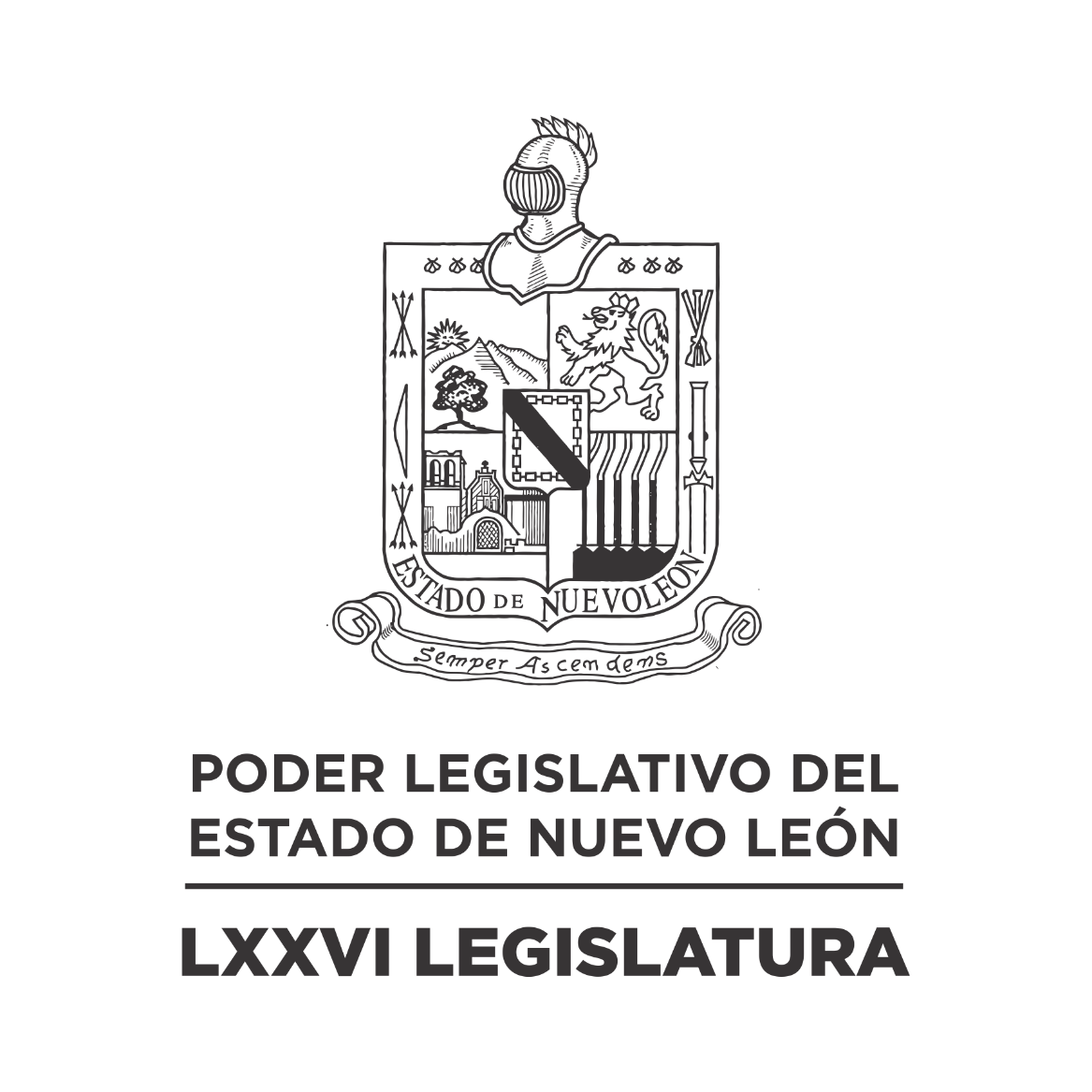 DIARIO DE LOS DEBATES Glosa Del Segundo Informe De Gobierno            N LA CIUDAD DE MONTERREY, CAPITAL DEL ESTADO DE NUEVO LEÓN, SIENDO LAS ONCE HORAS CON TREINTA Y CINCO MINUTOS DEL DÍA MIÉRCOLES QUINCE DE NOVIEMBRE DEL AÑO DOS MIL VEINTITRÉS, REUNIDOS EN EL RECINTO OFICIAL DEL PALACIO LEGISLATIVO LOS INTEGRANTES DE LA SEPTUAGÉSIMA SEXTA LEGISLATURA DEL H. CONGRESO DEL ESTADO LIBRE Y SOBERANO DE NUEVO LEÓN, LLEVARON A CABO SESIÓN ORDINARIA, DEL PRIMER PERÍODO ORDINARIO DE SESIONES, CORRESPONDIENTE AL TERCER AÑO DE EJERCICIO CONSTITUCIONAL, SIENDO PRESIDIDA POR EL C. DIP. MAURO GUERRA VILLARREAL; CON LA ASISTENCIA DE LOS CC. DIPUTADOS: JESÚS HOMERO AGUILAR HERNÁNDEZ, NORMA EDITH BENÍTEZ RIVERA, JAVIER CABALLERO GAONA, RICARDO CANAVATI HADJÓPULOS, JULIO CÉSAR CANTÚ GONZÁLEZ,  ADRIANA PAOLA CORONADO RAMÍREZ, CARLOS ALBERTO DE LA FUENTE FLORES, LORENA DE LA GARZA VENECIA, ELSA ESCOBEDO VÁZQUEZ, ROBERTO CARLOS FARÍAS GARCÍA, WALDO FERNÁNDEZ GONZÁLEZ, JOSÉ  EDUARDO GAONA DOMÍNGUEZ, HÉCTOR GARCÍA GARCÍA, ANA ISABEL GONZÁLEZ GONZÁLEZ, GABRIELA GOVEA LÓPEZ,  MARÍA GUADALUPE GUIDI KAWAS,  RAÚL LOZANO CABALLERO, JESSICA ELODIA MARTÍNEZ MARTÍNEZ, MAURO ALBERTO MOLANO NORIEGA, JORGE OBED MURGA CHAPA,  AMPARO LILIA OLIVARES CASTAÑEDA, TABITA ORTIZ HERNÁNDEZ, SANDRA ELIZABETH PÁMANES ORTIZ, DENISSE DANIELA PUENTE MONTEMAYOR, IRAÍS VIRGINIA REYES DE LA TORRE, CECILIA SOFÍA ROBLEDO SUÁREZ, FÉLIX ROCHA ESQUIVEL, CARLOS RAFAEL RODRÍGUEZ GÓMEZ, LUIS ALBERTO SUSARREY FLORES Y HERIBERTO TREVIÑO CANTÚ. DIPUTADOS QUE SE INCORPORARON EN EL TRANSCURSO DE LA SESIÓN: ITZEL SOLEDAD CASTILLO ALMANZA, FILIBERTO FLORES ELIZONDO, MARÍA DEL CONSUELO GÁLVEZ CONTRERAS, DANIEL OMAR GONZÁLEZ GARZA, MYRNA ISELA GRIMALDO IRACHETA, ANYLÚ BENDICIÓN HERNÁNDEZ SEPÚLVEDA, EDUARDO LEAL BUENFIL, NANCY ARACELY OLGUÍN DÍAZ Y PERLA DE LOS ÁNGELES VILLARREAL VALDEZ. DIPUTADA AUSENTE CON AVISO: ALHINNA BERENICE VARGAS GARCÍA. DIPUTADO AUSENTE POR MOTIVOS DE SALUD: IVONNE LILIANA ÁLVAREZ GARCÍA.EFECTUADO EL CÓMPUTO DE ASISTENCIA, LA C. SECRETARIA INFORMÓ QUE SE ENCUENTRAN 31 DIPUTADOS PRESENTES. INCORPORÁNDOSE 9 DIPUTADOS EN EL TRANSCURSO DE LA SESIÓN.EXISTIENDO EL QUÓRUM DE LEY, EL C. PRESIDENTE ABRIÓ LA SESIÓN. ASIMISMO, SOLICITÓ A LA SECRETARÍA DAR LECTURA AL PROYECTO DE ORDEN DEL DÍA AL QUE SE SUJETARÁ. EL CUAL FUE APROBADO EN LA SESIÓN ANTERIOR.ORDEN DEL DÍA: LISTA DE ASISTENCIA.APERTURA DE LA SESIÓN.LECTURA DEL ORDEN DEL DÍA A QUE DEBERÁ SUJETARSE LA SESIÓN.ASUNTOS EN CARTERA.INICIATIVAS DE LEY O DECRETO, PRESENTADAS POR LOS CC. DIPUTADOS.INFORME DE COMISIONES. GLOSA DEL SEGUNDO INFORME DE GOBIERNO Y LA SITUACIÓN QUE GUARDA EL ESTADO Y LA ADMINISTRACIÓN PÚBLICA, CORRESPONDIENTE AL EJE DE GENERACIÓN DE RIQUEZA SOSTENIBLE:TITULAR DEL ORGANISMO PÚBLICO DESCENTRALIZADO DENOMINADO AGUA Y DRENAJE DE MONTERREY.INFORME DE COMISIONES.USO DE LA PALABRA A LOS CC. DIPUTADOS PARA TRATAR ASUNTOS EN LO GENERAL.LECTURA DEL PROYECTO DEL ORDEN DEL DÍA PARA LA PRÓXIMA SESIÓN.CLAUSURA DE LA SESIÓN.TERMINADA QUE FUE LA LECTURA DEL ORDEN DEL DÍA AL QUE DEBERÁ SUJETARSE LA SESIÓN, EL C. PRESIDENTE CONTINUÓ CON EL SIGUIENTE PUNTO DEL ORDEN DEL DÍA QUE ES ASUNTOS EN CARTERA, SOLICITANDO A LA SECRETARÍA LOS HAGA DEL CONOCIMIENTO DEL PLENO; SOBRE LOS CUALES SE TOMARON LOS SIGUIENTES ACUERDOS:OFICIO SIGNADO POR EL C. LIC. PABLO SILVA GARCÍA, DIRECTOR DE ASUNTOS JURÍDICOS DEL FIDEICOMISO DE PROYECTOS ESTRATÉGICOS, MEDIANTE EL CUAL DA CONTESTACIÓN AL EXHORTO REALIZADO POR ESTA SOBERANÍA. DE ENTERADO Y SE ANEXA EN EL ACUERDO ADMINISTRATIVO NÚM. 741 APROBADO POR ESTA SOBERANÍA; ASÍ MISMO REMÍTASE COPIA DEL OFICIO AL COMITÉ DE SEGUIMIENTO DE ACUERDOS Y AL PROMOVENTE.3 OFICIOS SIGNADOS POR EL C. ARQ. JUAN IGNACIO BARRAGÁN VILLARREAL, DIRECTOR GENERAL DE SERVICIOS DE AGUA Y DRENAJE DE MONTERREY, I.P.D., MEDIANTE EL CUAL DA CONTESTACIÓN A DIVERSOS EXHORTOS REALIZADOS POR ESTA SOBERANÍA. DE ENTERADO Y SE ANEXAN EN LOS ACUERDOS ADMINISTRATIVOS NÚM. 630, 640 Y 915 APROBADOS POR ESTA SOBERANÍA; ASÍ MISMO REMÍTASE COPIA DE LOS OFICIOS AL COMITÉ DE SEGUIMIENTO DE ACUERDOS Y A LOS PROMOVENTES.ESCRITO SIGNADO POR LA C. DIP. ANA ISABEL GONZÁLEZ GONZÁLEZ, INTEGRANTE DEL GRUPO LEGISLATIVO DEL PARTIDO REVOLUCIONARIO INSTITUCIONAL DE LA LXXVI LEGISLATURA, MEDIANTE EL CUAL PRESENTA ANEXO AL EXPEDIENTE 16198/LXXVI QUE CONTIENE LA INICIATIVA DE REFORMA A LA LEY ESTATAL DE SALUD. DE ENTERADO Y SE ANEXA EN EL EXPEDIENTE 16198/LXXVI QUE SE ENCUENTRA EN LA COMISIÓN DE SALUD Y ATENCIÓN A GRUPOS VULNERABLES.ESCRITO SIGNADO POR LOS CC. DIP. AMPARO LILIA OLIVARES CASTAÑEDA Y DIP. MAURO ALBERTO MOLANO NORIEGA, INTEGRANTES DEL GRUPO LEGISLATIVO DEL PARTIDO ACCIÓN NACIONAL DE LA LXXVI LEGISLATURA, MEDIANTE EL CUAL PRESENTAN INICIATIVA DE REFORMA AL ARTÍCULO 35 DE LA LEY DE ACCESO DE LAS MUJERES A UNA VIDA LIBRE DE VIOLENCIA. DE ENTERADO Y DE CONFORMIDAD CON LO ESTABLECIDO EN LOS ARTÍCULOS 24 FRACCIÓN III Y 39 FRACCIÓN VI DEL REGLAMENTO PARA EL GOBIERNO INTERIOR DEL CONGRESO SE TURNA A LA COMISIÓN PARA LA IGUALDAD DE GÉNERO.ESCRITO SIGNADO POR LOS CC. LIC. IGNACIO CASTELLANOS AMAYA, PRESIDENTE MUNICIPAL Y CÉSAR GONZÁLEZ RODRÍGUEZ, TESORERO MUNICIPAL DE AGUALEGUAS, NUEVO LEÓN, MEDIANTE EL CUAL REMITE EL PROYECTO DE PRESUPUESTO DE INGRESOS PARA EL EJERCICIO FISCAL 2024. DE ENTERADO Y SE ANEXA EN EL EXPEDIENTE 17758/LXXVI QUE SE ENCUENTRA EN LA COMISIÓN CUARTA DE HACIENDA Y DESARROLLO MUNICIPAL.ESCRITO PRESENTADO POR LA C. DIP. CECILIA SOFÍA ROBLEDO SUÁREZ, INTEGRANTE DEL GRUPO LEGISLATIVO DEL PARTIDO ACCIÓN NACIONAL DE LA LXXVI LEGISLATURA, MEDIANTE EL CUAL SOLICITA LA APROBACIÓN DE UN PUNTO DE ACUERDO, A FIN DE ENVIAR UN EXHORTO AL PRESIDENTE MUNICIPAL Y MIEMBROS DEL CABILDO DE MONTERREY, NUEVO LEÓN, PARA QUE TENGAN A BIEN CONSIDERAR EL NOMBRAMIENTO DE UNA CALLE EN HOMENAJE AL C. ARQ. JESÚS HÉCTOR BENAVIDES FERNÁNDEZ, EN HONOR A SU DESTACADA CARRERA PERIODÍSTICA Y PROFESIONAL. DE ENTERADO Y DE CONFORMIDAD CON LO ESTABLECIDO EN LOS ARTÍCULOS 24 FRACCIÓN III Y 39 FRACCIÓN V DEL REGLAMENTO PARA EL GOBIERNO INTERIOR DEL CONGRESO SE TURNA A LA COMISIÓN DE DESARROLLO SOCIAL, DERECHOS HUMANOS Y ASUNTOS INDÍGENAS.2 OFICIOS SIGNADOS POR EL C. ING. LUIS SERVANDO SÁNCHEZ CALVILLO, DIRECTOR DE INFRAESTRUCTURA HIDROAGRÍCOLA EN EL OCRB DE LA SECRETARÍA DEL MEDIO AMBIENTE, MEDIANTE EL CUAL DA CONTESTACIÓN A DIVERSOS EXHORTOS REALIZADOS POR ESTA SOBERANÍA. DE ENTERADO Y SE ANEXAN EN LOS ACUERDOS ADMINISTRATIVOS NÚM. 953 Y 966 APROBADOS POR ESTA SOBERANÍA; ASÍ MISMO REMÍTASE COPIA DE LOS OFICIOS AL COMITÉ DE SEGUIMIENTO DE ACUERDOS Y A LOS PROMOVENTES.ESCRITO PRESENTADO POR EL C. DIP. WALDO FERNÁNDEZ GONZÁLEZ, INTEGRANTE DEL GRUPO LEGISLATIVO DEL PARTIDO MOVIMIENTO DE REGENERACIÓN NACIONAL DE LA LXXVI LEGISLATURA, MEDIANTE EL CUAL SOLICITA LA APROBACIÓN DE UN PUNTO DE ACUERDO, A FIN DE ENVIAR UN EXHORTO A LOS TITULARES DE LOS 51 MUNICIPIOS DEL ESTADO, PARA QUE EN EL EJERCICIO DE SUS ATRIBUCIONES REALICEN LAS GESTIONES NECESARIAS ANTE LAS INSTANCIAS CORRESPONDIENTES A FIN DE QUE SE REPAREN O SUSTITUYAN LOS POSTES QUE SE ENCUENTRAN DETERIORADOS O A PUNTO DE CAER, POR REPRESENTAR UN RIESGO PARA LOS PEATONES Y VEHÍCULOS QUE CIRCULAN POR ESOS LUGARES. DE ENTERADO Y DE CONFORMIDAD CON LO ESTABLECIDO EN LOS ARTÍCULOS 24 FRACCIÓN III Y 39 FRACCIÓN XXIV DEL REGLAMENTO PARA EL GOBIERNO INTERIOR DEL CONGRESO SE TURNA A LA COMISIÓN DE DESARROLLO METROPOLITANO.ESCRITO PRESENTADO POR LA C. CLAUDIA TAPIA CASTELO, MEDIANTE EL CUAL SOLICITA RESPETUOSAMENTE, QUE SE CONSIDERE NOMBRAR A UNA MUJER COMO ENCARGADA INTERINAMENTE DEL PODER EJECUTIVO ANTE LA AUSENCIA DE 6 MESES DEL GOBERNADOR DEL ESTADO, CUYA LICENCIA FUE APROBADA EL PASADO 25 DE OCTUBRE DEL PRESENTE AÑO. DE ENTERADO Y DE CONFORMIDAD CON LO ESTABLECIDO EN EL ARTÍCULO 24 FRACCIÓN III DEL REGLAMENTO PARA EL GOBIERNO INTERIOR DEL CONGRESO SE ENVÍA A LA COMISIÓN DE GOBERNACIÓN Y ORGANIZACIÓN INTERNA DE LOS PODERES, PARA SU CONOCIMIENTO Y EFECTOS A QUE HAYA LUGAR.ESCRITO PRESENTADO POR LA C. DIP. IRAÍS VIRGINIA REYES DE LA TORRE, INTEGRANTE DEL GRUPO LEGISLATIVO MOVIMIENTO CIUDADANO DE LA LXXVI LEGISLATURA, MEDIANTE EL CUAL SOLICITA QUE SEAN PUBLICADOS EN EL PORTAL DE INTERNET OFICIAL DEL H. CONGRESO DEL ESTADO DE NUEVO LEÓN, LOS EXPEDIENTES COMPLETOS EN VERSIÓN PÚBLICA DE LAS PERSONAS CANDIDATAS Y CANDIDATOS A OCUPAR EL CARGO DEL TITULAR DE LA AUDITORÍA SUPERIOR DEL ESTADO DE NUEVO LEÓN.EN ESE MOMENTO, SOLICITÓ Y SE LE CONCEDIÓ EL USO DE LA PALABRA A LA C. DIP. IRAÍS VIRGINIA REYES DE LA TORRE, QUIEN, DESDE SU LUGAR, EXPRESÓ: “GRACIAS. PRESIDENTE MAURO GUERRA, QUISIERA SOLICITARLE QUE OFICIALÍA MAYOR PUBLIQUE LOS EXPEDIENTES ÍNTEGROS EN VERSIÓN PÚBLICA, NO LOS QUE ELLOS HICIERON LLEGAR, PORQUE HE TENIDO CONOCIMIENTO DE QUE NO ESTÁN PUBLICADOS LOS EXPEDIENTES COMPLETOS; ENTONCES, PEDIRÍA QUE SE PUBLIQUEN DE MANERA ÍNTEGRA LOS EXPEDIENTES, SI HAY ALGO QUE TESTAR, QUE SE TESTE, PERO LA MAYORÍA DE LA INFORMACIÓN NO REQUIERE SER TESTADA, ES INFORMACIÓN PÚBLICA”.C. PRESIDENTE: “MUY BIEN”.DE ENTERADO Y ESTA PRESIDENCIA INSTRUYE AL ÁREA DE INFORMÁTICA, PARA QUE SUBA A LA PÁGINA DEL CONGRESO DEL ESTADO, LA INFORMACIÓN EN VERSIÓN PÚBLICA QUE ENTREGARON LAS PERSONAS INSCRITAS EN LA CONVOCATORIA DE MÉRITO, ESTA PRESIDENCIA ACLARA QUE SE CUMPLIÓ A CABALIDAD LO SEÑALADO POR EL SEGUNDO PÁRRAFO DEL ARTÍCULO 167 DE NUESTRO REGLAMENTO, PUES FUERON PUBLICADAS LAS DOCUMENTALES QUE ALLEGARON LOS ASPIRANTES QUE CUMPLÍAN CON LOS REQUISITOS PARA SER CALIFICADOS COMO VERSIONES PÚBLICAS.ENSEGUIDA, SOLICITÓ Y SE LE CONCEDIÓ EL USO DE LA PALABRA A LA C. DIP. IRAÍS VIRGINIA REYES DE LA TORRE, QUIEN, DESDE SU LUGAR, EXPRESÓ: “GRACIAS. SI UN CANDIDATO NO AGREGÓ VERSIÓN PÚBLICA, NO PUSO ESA DENOMINACIÓN, ESA INFORMACIÓN NO ESTÁ EN INTERNET; OFICIALÍA MAYOR PUEDE TESTAR DOCUMENTOS Y SUBIR, LA CIUDADANÍA TIENE EL DERECHO DE VER LAS 60 PERSONAS QUE ESTÁN BUSCANDO SER AUDITOR; ES NUESTRA RESPONSABILIDAD BAJO EL PRINCIPIO DE MÁXIMA PUBLICIDAD, SUBIR LOS EXPEDIENTES COMPLETOS; DE HECHO, YO YA LOS TENGO, A MÍ YA ME LOS PASÓ OFICIALÍA MAYOR; CREO QUE SE LOS PUEDEN PONER A DISPOSICIÓN DE LAS PERSONAS, SI ESE ES EL INTERÉS DEL CONGRESO QUE TODOS NOS ENTEREMOS SOBRE LOS PERFILES DE QUIENES PARTICIPARON”.C. PRESIDENTE: “Y POR ESO NOS DAMOS POR ENTERADOS, DIPUTADA, PARA HACER LO QUE USTED ESTÁ COMENTANDO…C. DIP. IRAÍS VIRGINIA REYES DE LA TORRE: “LOS VAN A PUBLICAR…C. PRESIDENTE: “SÓLO QUE YO ACLARO Y DIGO QUE LO QUE HIZO ESTA PRESIDENCIA FUE HACER LO QUE MARCA EL ARTÍCULO 167, Y POR ESO LO QUE SÍ TENEMOS VERSIÓN PÚBLICA DADA POR CADA UNO DE LOS ASPIRANTES, SE SUBIÓ Y ESTÁ EN LA PÁGINA… SÍ, NOS ESTAMOS DANDO POR ENTERADOS A SU PETICIÓN Y POR ESO LO VAMOS A HACER, PERO YO TAMBIÉN QUIERO INFORMARLE A USTED PARA QUE NO PIENSE QUE ESTA MESA DIRECTIVA ESTÁ SIENDO OBSCURA O QUE NO QUIERE TRANSMITIR LA INFORMACIÓN, QUE LO QUE SE HIZO FUE CUMPLIR CON LO QUE MARCA EL ARTÍCULO 167”. C. DIP. IRAÍS VIRGINIA REYES DE LA TORRE: “GRACIAS. NADA MÁS QUE SE ACLARE QUE SÍ SE VA A ACTUALIZAR, POR FAVOR; PORQUE DE LO QUE DIJO, PARECERÍA QUE NO”. C. PRESIDENTE: “NO, PERO LA PETICIÓN SE ESTÁ HACIENDO Y POR ESO NOS ESTAMOS DANDO POR ENTERADOS Y HAREMOS LO PROPIO…C. DIP. IRAÍS VIRGINIA REYES DE LA TORRE: “Y LA VAN A CUMPLIR…C. PRESIDENTE: “HAREMOS LO PROPIO”.C. DIP. IRAÍS VIRGINIA REYES DE LA TORRE: “GRACIAS”.AGOTADOS QUE FUERON LOS ASUNTOS EN CARTERA, EL C. PRESIDENTE PROCEDIÓ CON EL SIGUIENTE PUNTO DEL ORDEN DEL DÍA CORRESPONDIENTE A INICIATIVAS DE LEY O DECRETO A PRESENTARSE POR LOS CC. DIPUTADOS, DE CONFORMIDAD CON EL ARTÍCULO 91 DEL REGLAMENTO PARA EL GOBIERNO INTERIOR DEL CONGRESO.SOBRE ESTE PUNTO, LA SECRETARÍA INFORMÓ QUE NO HAY INICIATIVAS QUE PRESENTAR.NO HABIENDO INICIATIVAS QUE PRESENTAR, EL C. PRESIDENTE PROSIGUIÓ CON EL SIGUIENTE PUNTO DEL ORDEN DEL DÍA QUE ES INFORME DE COMISIONES, SOLICITANDO A LOS INTEGRANTES DE LAS DIVERSAS COMISIONES DE DICTAMEN LEGISLATIVO SI TIENEN ALGÚN INFORME O DICTAMEN QUE PRESENTAR, LO MANIFIESTEN DE LA FORMA ACOSTUMBRADA.SOBRE ESTE PUNTO, LA SECRETARÍA INFORMÓ QUE NO HAY INFORME DE COMISIONES QUE PRESENTAR.AL NO HABER INFORME DE COMISIONES, EL C. PRESIDENTE CONTINUÓ CON EL SIGUIENTE PUNTO DEL ORDEN DEL DÍA, RELATIVO A LA GLOSA DEL SEGUNDO INFORME DE GOBIERNO. Y CON FUNDAMENTO EN EL ARTÍCULO 24 FRACCIÓN VIII DEL REGLAMENTO PARA EL GOBIERNO INTERIOR DEL CONGRESO, EL C. PRESIDENTE NOMBRÓ EN COMISIÓN DE CORTESÍA A LOS CC. DIPUTADOS: JAVIER CABALLERO GAONA, FÉLIX ROCHA ESQUIVEL, DENISSE DANIELA PUENTE MONTEMAYOR, WALDO FERNÁNDEZ GONZÁLEZ, RAÚL LOZANO CABALLERO; PARA QUE SE SIRVAN TRASLADAR A LAS Y LOS SECRETARIOS CORRESPONDIENTES AL EJE DE GENERACIÓN DE RIQUEZA SOSTENIBLE: AL TITULAR DEL ORGANISMO PÚBLICO DESCENTRALIZADO DENOMINADO AGUA Y DRENAJE DE MONTERREY; HASTA EL INTERIOR DEL RECINTO OFICIAL. DECLARANDO UN RECESO HASTA QUE LA COMISIÓN CUMPLA CON SU COMETIDO, SIENDO LAS ONCE HORAS CON CUARENTA Y TRES MINUTOS.CUMPLIDA QUE FUE LA ENCOMIENDA POR LOS CC. DIPUTADOS, Y YA PRESENTE EL SECRETARIO CORRESPONDIENTE AL EJE DE GENERACIÓN DE RIQUEZA SOSTENIBLE EN EL RECINTO LEGISLATIVO, EL C. PRESIDENTE REANUDÓ LA SESIÓN, SIENDO LAS ONCE HORAS CON CUARENTA Y SIETE MINUTOS.ACTO SEGUIDO, EL C. PRESIDENTE EXPRESÓ: “MUY BUENOS DÍAS. “LA LXXVI LEGISLATURA DEL CONGRESO DEL ESTADO, EN ATENCIÓN AL ACUERDO TOMADO POR ESTA LEGISLATURA EN FECHA 25 DE OCTUBRE DEL PRESENTE AÑO, SE REALIZA LA PRESENTE GLOSA EN ATENCIÓN Y CON FUNDAMENTO EN EL ARTÍCULO 80 DE LA CONSTITUCIÓN POLÍTICA DEL ESTADO DE NUEVO LEÓN Y PARA LOS EFECTOS DEL ARTÍCULO 8 ÚLTIMO PÁRRAFO DE LA LEY ORGÁNICA DEL PODER LEGISLATIVO DEL ESTADO, CON EL OBJETO DE AMPLIAR LA INFORMACIÓN CORRESPONDIENTE AL SEGUNDO INFORME DE GOBIERNO Y LA SITUACIÓN QUE GUARDA EL ESTADO Y LA ADMINISTRACIÓN PÚBLICA””.HECHO LO ANTERIOR, EL C. PRESIDENTE SOLICITÓ A LA SECRETARÍA, DAR LECTURA AL ACUERDO NÚMERO 479, APROBADO POR ESTA LEGISLATURA EL DÍA 25 DE OCTUBRE DEL PRESENTE AÑO.ACTO SEGUIDO, LA C. SECRETARIA DIO LECTURA AL ACUERDO NÚMERO 479: “ACUERDO. PRIMERO.- CON FUNDAMENTO EN LOS ARTÍCULOS 80 Y 85 DE LA CONSTITUCIÓN POLÍTICA DEL ESTADO DE NUEVO LEÓN Y PARA LOS EFECTOS DEL ÚLTIMO PÁRRAFO DEL ARTÍCULO 8 DE LA LEY ORGÁNICA DEL PODER LEGISLATIVO DEL ESTADO, ESTE HONORABLE CONGRESO DEL ESTADO DE NUEVO LEÓN, SOLICITA A COMPARECER A LOS TITULARES DE LAS ENTIDADES Y DEPENDENCIAS DE LA ADMINISTRACIÓN PÚBLICA ESTATAL ANTE EL PLENO DE ESTE HONORABLE CONGRESO, SEGÚN CORRESPONDA, CON EL OBJETO DE AMPLIAR LA INFORMACIÓN CORRESPONDIENTE AL SEGUNDO INFORME DE GOBIERNO Y LA SITUACIÓN QUE GUARDA EL ESTADO Y LA ADMINISTRACIÓN PÚBLICA. SEGUNDO. - SOLICITAMOS A LA ADMINISTRACIÓN PÚBLICA ESTATAL, ENVÍE A ESTE HONORABLE CONGRESO DEL ESTADO DE NUEVO LEÓN, LA RESPUESTA E INFORMACIÓN CORRESPONDIENTE A LOS EXHORTOS QUE SE HAN NOTIFICADO DESDE EL 09 DE OCTUBRE DE 2022, HASTA EL DESARROLLO DE LA SESIÓN A LA QUE LE COMPETA EL TEMA, LOS CUALES NO HAN SIDO ATENDIDOS, OTORGÁNDOSE UN PLAZO DE 48-CUARENTA Y OCHO HORAS ANTES DE LA COMPARECENCIA QUE CORRESPONDA. TERCERO. - EL FORMATO DE LAS COMPARECENCIAS QUE SE RENDIRÁN ANTE EL PLENO DE ESTE HONORABLE CONGRESO RESPECTO AL SEGUNDO INFORME DEL PODER EJECUTIVO, SE REALIZARÁ CONFORME A LOS EJES Y LA MECÁNICA QUE SE DESCRIBE A CONTINUACIÓN: 1. BUEN GOBIERNO. 2. GENERACIÓN DE RIQUEZA SOSTENIBLE. 3. IGUALDAD PARA TODAS LAS PERSONAS. C.- LA REUNIÓN PARA EL ANÁLISIS DEL EJE DE GENERACIÓN DE RIQUEZA SOSTENIBLE, SE LLEVARÁ A CABO EL MIÉRCOLES 15 DE NOVIEMBRE DE 2023, A PARTIR DE LAS 11:00 HORAS DENTRO DE LA SESIÓN DEL PLENO Y ASISTIRÁ DE FORMA PRESENCIAL EL TITULAR DE LAS SIGUIENTES DEPENDENCIAS: 1. ASISTIRÁ DE FORMA PRESENCIAL EL TITULAR DEL ORGANISMO PÚBLICO DESCENTRALIZADO DENOMINADO AGUA Y DRENAJE DE MONTERREY. CUARTO. - LAS REUNIONES SE LLEVARÁN A CABO EN EL SALÓN DE PLENO DE ESTE HONORABLE CONGRESO; SE DESARROLLARÁN DENTRO DEL ORDEN DEL DÍA DE LAS SESIONES DE PLENO CORRESPONDIENTES A LAS FECHAS ESTABLECIDAS, SERÁN MODERADAS POR EL PRESIDENTE Y LA SECRETARIA DE LA MESA DIRECTIVA DEL CONGRESO. LOS TITULARES DE LAS DEPENDENCIAS DEL PODER EJECUTIVO, PODRÁN ASISTIR ACOMPAÑADOS DE DOS ASESORES A LA REUNIÓN QUE LE CORRESPONDA. QUINTO. - CADA FUNCIONARIO QUE COMPAREZCA POR PARTE DEL EJECUTIVO, REALIZARÁ UNA EXPOSICIÓN DE HASTA 5 MINUTOS SOBRE EL ESTADO QUE GUARDA LA ADMINISTRACIÓN PÚBLICA EN SU RESPECTIVO RAMO, PUDIENDO INTERVENIR INDISTINTAMENTE EN CUALQUIER MOMENTO, SIN SOBREPASAR EL TIEMPO ASÍ ESTABLECIDO, POSTERIORMENTE CONTESTARÁN LAS PREGUNTAS DE LOS DIPUTADOS. EN CASO DE QUE LAS DEPENDENCIAS DEL EJECUTIVO NO HUBIESEN REMITIDO LA RESPUESTA E INFORMACIÓN SOLICITADA EN EL ACUERDO SEGUNDO DEL PRESENTE DOCUMENTO, LOS DIPUTADOS PODRÁN INICIAR LA COMPARECENCIA CUESTIONANDO RESPECTO A LOS EXHORTOS DE SU INTERÉS. SEXTO. - PARA EL DESARROLLO DE CADA UNA DE LAS SESIONES DE LA GLOSA, SE REALIZARÁN PREGUNTAS Y CONTESTACIONES DIRECTAS, LA INTERVENCIÓN PARA FORMULAR LAS PREGUNTAS POR PARTE DE LOS DIPUTADOS SERÁ DE 3 MINUTOS; LOS TITULARES DE LAS DEPENDENCIAS DE LA ADMINISTRACIÓN PÚBLICA ESTATAL Y DEMÁS COMPARECIENTES TENDRÁN UN TIEMPO DE HASTA 3 MINUTOS PARA CONTESTAR LA MISMA. POR PARTE DEL CONGRESO SE PODRÁN REALIZAR HASTA 11 INTERVENCIONES POR CADA SESIÓN DE ANÁLISIS, LAS INTERVENCIONES SERÁN DISTRIBUIDAS EN FORMA PROPORCIONAL A LOS GRUPOS LEGISLATIVOS QUE INTEGRAN ESTE PODER LEGISLATIVO. LA ASIGNACIÓN DE INTERVENCIONES POR GRUPO SERÁ CONFORME A LO SIGUIENTE: 1) GRUPO LEGISLATIVO DEL PARTIDO REVOLUCIONARIO INSTITUCIONAL. 2) GRUPO LEGISLATIVO DEL PARTIDO ACCIÓN NACIONAL. 3) GRUPO LEGISLATIVO DE MOVIMIENTO CIUDADANO. 4) GRUPO LEGISLATIVO DEL PARTIDO MOVIMIENTO DE REGENERACIÓN NACIONAL. 5) GRUPO LEGISLATIVO DEL PARTIDO VERDE ECOLOGISTA. 6) GRUPO LEGISLATIVO DEL MOVIMIENTO CIUDADANO. 7) GRUPO LEGISLATIVO DEL PARTIDO REVOLUCIONARIO INSTITUCIONAL. 8) GRUPO LEGISLATIVO DEL PARTIDO ACCIÓN NACIONAL. 9) GRUPO LEGISLATIVO DEL MOVIMIENTO CIUDADANO. 10) GRUPO LEGISLATIVO DEL PARTIDO ACCIÓN NACIONAL. 11) GRUPO LEGISLATIVO DEL PARTIDO REVOLUCIONARIO INSTITUCIONAL.  A LA RESPUESTA DEL COMPARECIENTE, EL GRUPO LEGISLATIVO AL QUE LE CORRESPONDA LA INTERVENCIÓN, TENDRÁ DERECHO A UNA RÉPLICA DE MANERA INMEDIATA CON UNA PARTICIPACIÓN DE HASTA 2 MINUTOS Y POSTERIORMENTE A PLANTEAR UNA CONTRA RÉPLICA CON UNA DURACIÓN DE HASTA 1 MINUTO. LAS INTERVENCIONES PARA CONTESTAR A LA RÉPLICA Y CONTRA RÉPLICA NO PODRÁN EXCEDER DE 3 MINUTOS CADA UNA. SÉPTIMO. - LAS PREGUNTAS QUE FORMULEN LOS GRUPOS LEGISLATIVOS CUMPLIRÁN CON LO SIGUIENTE: CADA PREGUNTA DEBERÁ REFERENCIARSE CON EL ÁREA TEMÁTICA A LA QUE CORRESPONDA Y AGRUPARSE EN TORNO A DICHA ÁREA TEMÁTICA. CADA PREGUNTA PODRÁ SER PRECEDIDA POR INTRODUCCIÓN QUE SIRVA PARA GENERAR UN MARCO DE REFERENCIA QUE PERMITA QUE LA RESPUESTA SEA CONCRETA Y PUNTUAL. CADA PREGUNTA DEBERÁ SER ELABORADA DE MANERA INSTITUCIONAL, EN FORMA CLARA Y CONCISA PARA QUE PUEDA RECIBIR UNA RESPUESTA EN LOS MISMOS TÉRMINOS. TRANSITORIO ÚNICO: EL PRESENTE ACUERDO ENTRARA EN VIGOR AL MOMENTO DE SU APROBACIÓN. FIRMA LA MESA DIRECTIVA”.PARA INICIAR LOS TRABAJOS DE LA GLOSA DENTRO DEL EJE DE GENERACIÓN DE RIQUEZA SOSTENIBLE, EL C. PRESIDENTE EXPRESÓ: “ME PERMITO PRESENTAR AL SECRETARIO DE LA DEPENDENCIA INVITADO, AL ARQ. JUAN IGNACIO BARRAGÁN VILLARREAL; ASÍ COMO A SUS ASESORES, AL LIC. JOSÉ DAVID OLIVO GUZMÁN, DIRECTOR JURÍDICO; AL LIC. HUMBERTO PANTI GARZA, DIRECTOR DE FINANZAS; AL ING. JOSÉ MARIO ESPARZA HERNÁNDEZ, DIRECTOR ADJUNTO; A LA ARQ. PRISCILA DÁVILA PÁEZ, SECRETARIA TÉCNICA; Y A LA LIC. ELISA TAGLE PÉREZ, GERENTE DE COMUNICACIÓN. BIENVENIDOS TODOS AL CONGRESO DEL ESTADO DE NUEVO LEÓN”.ACTO SEGUIDO, EL C PRESIDENTE, DE CONFORMIDAD CON EL RESOLUTIVO QUINTO DEL ACUERDO, LE CONCEDIÓ EL USO DE LA PALABRA HASTA POR CINCO MINUTOS PARA REALIZAR SU EXPOSICIÓN, AL C. ARQ. JUAN IGNACIO BARRAGÁN VILLARREAL, DIRECTOR GENERAL DE SERVICIOS DE AGUA Y DRENAJE DE MONTERREY, QUIEN EXPRESÓ: “MUCHÍSIMAS GRACIAS, DIPUTADO PRESIDENTE. Y UN AGRADECIMIENTO A ESTA SOBERANÍA POR ESTA CONVOCATORIA QUE ESPEREMOS NOS PERMITA DIALOGAR SOBRE TEMAS DE GRAN IMPORTANCIA PARA LA COMUNIDAD. PRIMERAMENTE, COMENTAR QUE PUES ES BIEN CONOCIDO QUE ESTAMOS ATRAVESANDO A NIVEL GLOBAL, UNA CRISIS CLIMÁTICA QUE ESTÁ AFECTANDO COMO BIEN LO DICE LA ORGANIZACIÓN DE LAS NACIONES UNIDAS, DE UNA MANERA PRINCIPAL AL ASUNTO DEL AGUA. ESTO NO ES UN TEMA EXCLUSIVO DE NUEVO LEÓN, ES UN TEMA MUY PRESENTE EN EL PAÍS Y A NIVEL MUNDIAL. Y ANTE ESTA SITUACIÓN Y POR INSTRUCCIONES DEL SEÑOR GOBERNADOR, NOS HEMOS AVOCADO A ENCONTRAR LOS MECANISMOS PARA ENFRENTAR ESTA SITUACIÓN CON UNA VISIÓN DE LARGO PLAZO Y PARA ESO HEMOS UTILIZADO TRES ESTRATEGIAS FUNDAMENTALES. LA PRIMERA ES, INVERSIÓN. ESTAMOS REALIZANDO INVERSIONES IMPORTANTES QUE NO SE HABÍAN REALIZADO EN DÉCADAS Y QUE ESTÁN PERMITIENDO DOTAR A NUESTRO ESTADO DE UNA INFRAESTRUCTURA SUFICIENTE PARA ENFRENTAR LOS RETOS DEL FUTURO, EVIDENTEMENTE SIEMPRE Y CUANDO TENGAMOS LAS PRECIPITACIONES NECESARIAS, PERO LA INFRAESTRUCTURA YA ESTÁ EN CONSTRUCCIÓN O TERMINADA EN MUCHOS DE SUS COMPONENTES. EL SEGUNDO COMPONENTE DE NUESTRA ESTRATEGIA ES, LA EFICIENCIA. Y EN ESTO QUIERO MENCIONAR Y AQUÍ NOS ACOMPAÑA EL REPRESENTANTE DEL CONGRESO ANTE NUESTRO CONSEJO DE ADMINISTRACIÓN, EL DIPUTADO JAVIER CABALLERO, QUE EL CONSEJO DE ADMINISTRACIÓN HA HECHO MUCHO ÉNFASIS EN EL TEMA DE LA EFICIENCIA QUE TENEMOS QUE LOGRAR EN LA INSTITUCIÓN, UNA EFICIENCIA QUE TIENE TRES COMPONENTES FUNDAMENTALES, UN COMPONENTE TIENE QUE VER CON EL PROBLEMA DE FUGAS, UN SEGUNDO COMPONENTE TIENE QUE VER CON LA MEDICIÓN DEL AGUA QUE LLEGA A LOS HOGARES. Y UN TERCER COMPONENTE TIENE QUE VER CON EL AGUA QUE SE EXTRAE DE NUESTRA RED DE MANERA IRREGULAR. ENTONCES EN ESTOS TRES ÁMBITOS HEMOS ESTADO TRABAJANDO, YA TENDREMOS OPORTUNIDAD DE DESGLOSARLO, PERO EL ASUNTO DE LA EFICIENCIA ES UNO DE LOS PILARES DE NUESTRA ESTRATEGIA Y ESTA ESTÁ SIENDO SUPERVISADA DE MANERA MUY PUNTUAL Y MUY RIGUROSA POR NUESTRO CONSEJO DE ADMINISTRACIÓN EN TODAS LAS REUNIONES QUE TENEMOS BIMESTRALMENTE Y HEMOS TENIDO YA BUENOS AVANCES EN LO QUE LLEVA DE TRANSCURRIDO EL AÑO 2023 Y LO PODREMOS EXPLICAR MÁS ADELANTE. PERO EL TERCER COMPONENTE DE LA ESTRATEGIA QUE ES FUNDAMENTAL, ES EL DARLE RESILIENCIA A NUESTRA CIUDAD Y A NUESTRO ESTADO ¿A QUÉ ME REFIERO? TRADICIONALMENTE LOS ORGANISMOS DE AGUA EN MÉXICO, TRABAJAN AL LÍMITE Y AGUA Y DRENAJE DE MONTERREY, LA RECIBIMOS TRABAJANDO AL LÍMITE, ESO ES UNA SITUACIÓN QUE NO ES SOSTENIBLE EN UN ÁMBITO DE ALTO RIESGO POR EL CAMBIO CLIMÁTICO QUE TENEMOS, ENTONCES LA SOLICITUD, EL EXHORTO QUE NOS HA HECHO EL GOBERNADOR DEL ESTADO, ES QUE BUSQUEMOS LA MANERA DE TENER GARANTIZADO UN SUMINISTRO SUPERIOR A NUESTRAS NECESIDADES, PLANTEAR QUE PODAMOS ESTAR TRABAJANDO CON UNA RESERVA DE HASTA UN 25% PARA ENFRENTAR DE UNA MANERA RAZONABLE Y RACIONAL CUALQUIER CRISIS QUE PUEDA PRESENTARSE EN EL FUTURO. EVIDENTEMENTE ESTO NO SE LOGRA DE UN DÍA PARA OTRO, LO HEMOS ESTADO HACIENDO DE MANERA PERMANENTE A TRAVÉS DE INVERSIONES Y A TRAVÉS DE UNA BÚSQUEDA DE UNA MAYOR EFICIENCIA, PERO ESTA RESILIENCIA ES, QUIZÁS EL TEMA MÁS IMPORTANTE EN EL QUE NOSOTROS ESTAMOS TRABAJANDO. ESTO IMPLICA EVIDENTEMENTE UTILIZAR EL AGUA DE LA MANERA MÁS EFICIENTE POSIBLE, INCLUSO EN SU RE-USO. RE-USO POR UNA PARTE PARA FINES AGRÍCOLAS, AGROPECUARIOS Y UTILIZARLA TAMBIÉN PARA TEMAS DE LA INDUSTRIA Y INCLUSO SUBIRNOS A ESTA CARRERA QUE SE ESTÁ MANEJANDO YA A NIVEL MUNDIAL DE RE-UTILIZAR EL AGUA PARA USO PÚBLICO URBANO EN UNA SEGUNDA OCASIÓN. A ESTO SE LE LLAMA LA ECONOMÍA CIRCULAR, EN ESTO ESTAMOS TRABAJANDO Y ESPERO TENER LA OPORTUNIDAD DE COMPARTIR CON USTEDES ESTAS REFLEXIONES. MUCHAS GRACIAS”.CONCLUIDA QUE FUE LA EXPOSICIÓN DEL SECRETARIO, LA C. PRESIDENTA EN FUNCIONES, DIP. TABITA ORTIZ HERNÁNDEZ, DE CONFORMIDAD CON EL RESOLUTIVO SEXTO DEL ACUERDO TOMADO, LE CONCEDIÓ EL USO DE LA PALABRA PARA REALIZAR SU PREGUNTA HASTA POR TRES MINUTOS, AL C. DIP. JAVIER CABALLERO GAONA, INTEGRANTE DEL GRUPO LEGISLATIVO DEL PARTIDO REVOLUCIONARIO INSTITUCIONAL, QUIEN EXPRESÓ: “MUCHAS GRACIAS BIENVENIDO ARQUITECTO AL CONGRESO DEL ESTADO Y A TODO SU EQUIPO DE TRABAJO. COMO TODOS SABEMOS HOY NUEVO LEÓN ATRAVIESA UNA CRISIS NO SOLO DE AGUA, SINO DE CREDIBILIDAD EN TORNO A LA INFORMACIÓN SOBRE EL ABASTO Y LA CAPACIDAD QUE TENEMOS PARA DAR AGUA POTABLE A LOS CIUDADANOS SI BIEN ES CIERTO, ESTAMOS PARTICIPANDO ACTIVAMENTE EN EL CONSEJO Y LAS ESTRATEGIAS VAN EN EL RUBRO DE LA INVERSIÓN, LA EFICIENCIA Y LA RESILIENCIA. CREO QUE ES IMPORTANTE MENCIONAR QUE SI BIEN ES CIERTO, SE ESTÁ HACIENDO UN ESFUERZO EN INVERSIÓN, PUES BUENO ES PARTE DE UNA CONTINUIDAD ESO DE HABLAR DE QUE DURANTE LAS ÚLTIMAS DÉCADAS NO SE HABÍA INVERTIDO EN LA EMPRESA, CREO QUE ESTÁ UN POCO APEGADO DE LA REALIDAD TAN ES ASÍ, QUE BUENO PUES ESTAMOS TRABAJANDO EN CUCHILLO II, PORQUE HABÍA UN CUCHILLO I, LA PRESA LIBERTAD ARRANCÓ LA ADMINISTRACIÓN ANTERIOR SI SE ESTÁ TRABAJANDO EN UN PROYECTO MONTERREY VI ES PORQUE BUENO PUES HAY CINCO PROYECTOS DE MONTERREY Y ASÍ SUCESIVAMENTE. PERO ME QUIERO ENFOCAR EN EL TEMA DE LA EFICIENCIA, SEÑOR DIRECTOR,  SABEMOS QUE DE ACUERDO A LOS DATOS OFICIALES DE LA ORGANIZACIÓN DEL 100% DE AGUA QUE SUMINISTRA AGUA Y DRENAJE A LA CIUDADANÍA DE NUEVO LEÓN ES DECIR, EL PROYECTO 16 MIL LITROS POR SEGUNDO, HOY DE ACUERDO A SUS NÚMEROS ÚNICAMENTE UN 57% DE ESA AGUA SE PUEDE CONSIDERAR QUE ESTÁ SIENDO CONTABILIZADA O QUE ESTÁ SIENDO APROVECHADA ES DECIR, DE ACUERDO A SUS NÚMEROS EL 43% NO SE APROVECHA YA QUE O BIEN ES POR MEDIO DE FUGAS O ESTÁ SIENDO ROBADA O ESTÁ SIENDO DE ALGUNA MANERA NO FACTURADA Y SI BIEN A LO LARGO DE ESTOS 2 AÑOS DE GOBIERNO ESTA ADMINISTRACIÓN, ESTE PORCENTAJE DE AGUA NO SE HA VISTO DISMINUIDO ES DECIR, RECIBEN LA ADMINISTRACIÓN DE AGUA Y DRENAJE CON CERCA DE UN 32% DE AGUA NO CONTABILIZADA Y DE ACUERDO A LOS NÚMEROS DEL CONSEJO SI MAL NO RECUERDO ESTAMOS EN UN 43%. LA PREGUNTA ES MUY CONCRETA Y AHORITA LO MENCIONA PERO NOS GUSTARÍA QUE ABUNDARA EN QUÉ ACCIONES ESPECÍFICAS Y QUE PRESUPUESTOS SE ESTÁ DESTINANDO A LA PARAESTATAL, PARA REDUCIR ESTA AGUA NO CONTABILIZADA O ESTE DESPERDICIO DE AGUA”. PARA DAR RESPUESTA, SE LE CONCEDIÓ EL USO DE LA PALABRA HASTA POR TRES MINUTOS, C. ARQ. JUAN IGNACIO BARRAGÁN VILLARREAL, DIRECTOR GENERAL DE SERVICIOS DE AGUA Y DRENAJE DE MONTERREY, QUIEN EXPRESÓ: “MUCHAS GRACIAS Y MUCHAS GRACIAS DIPUTADO POR LA PREGUNTA. EFECTIVAMENTE EL TEMA DEL AGUA NO CONTABILIZADA ES UNA PROBLEMÁTICA DE AGUA Y DRENAJE DE MONTERREY Y DE TODOS LOS ORGANISMOS DE AGUA EN EL MUNDO. LA EFICIENCIA FÍSICA ES UNO DE LOS RETOS MÁS IMPORTANTES, NOSOTROS EN LO QUE LLEVAMOS DE ESTE AÑO 2023, EFECTIVAMENTE AL INICIO DEL 2023 SI ESTÁBAMOS EN UN 43% DE AGUA NO CONTABILIZADA, PERO EN EL ESFUERZO QUE SE HA HECHO A LO LARGO DE ESTE AÑO Y CON DATOS A SEPTIEMBRE DE ESTE AÑO YA ESTAMOS EN 38.7 ES DECIR, EN ESTE AÑO HEMOS LOGRADO DISMINUIR ESA AGUA NO CONTABILIZADA EN UN PORCENTAJE IMPORTANTE DE APROXIMADAMENTE DE MÁS DE 4%, LO CUAL SE HA LOGRADO GRACIAS A INVERSIONES Y A UN GRAN ESFUERZO. AHORA, ES MUY IMPORTANTE QUE LA COMUNIDAD SEPA Y TODOS LOS DIPUTADOS DE LA MISMA MANERA, QUE EL AGUA NO CONTABILIZADA NO ES AGUA QUE SE PIERDE, ES AGUA QUE NO ESTÁ CONTABILIZADA Y TIENE 3 COMPONENTES FUNDAMENTALES, POR UNA PARTE ESTÁN LAS FUGAS, ESA SI ES AGUA QUE SE PIERDE Y LAS FUGAS ENTRE FUGAS VISIBLES Y NO VISIBLES EN EL ÚLTIMO DATO QUE TENEMOS, FUGAS VISIBLES ESTAMOS HABLANDO DE UN 8.15 Y NO VISIBLES UN 4.71, ES DECIR, ALREDEDOR DE UN 13% DE FUGAS, EL RESTO ES AGUA QUE SI SE APROVECHA, SI SE APROVECHA PERO NO SE ESTÁ MIDIENDO EN DOS FORMAS DISTINTAS. UNA ES AGUA QUE SI LLEGA A HOGARES QUE TIENEN CONTRATOS FORMALES, PERO QUE TIENEN MEDIDORES MUY VIEJOS Y EL SEGUNDO ES EL AGUA QUE EFECTIVAMENTE SE ROBAN POR TOMAS IRREGULARES, EL AGUA CON ERRORES DE MEDICIÓN YA BAJAMOS DE UN 16.98 A UN 12.28 ES DECIR, HA HABIDO UNA MEJORA MUY IMPORTANTE. ¿CÓMO LO ESTAMOS HACIENDO? EN MATERIA DE COMBATE A LAS FUGAS ESTAMOS INVIRTIENDO EN EQUIPO PARA QUE NUESTRO PERSONAL PUEDA COMBATIR LAS FUGAS DE UNA MANERA MÁS RÁPIDA, UTILIZAMOS CUATRO TECNOLOGÍAS, ES FOTO SATELITAL, SISTEMA ELECTRO ACÚSTICO, SISTEMA A BASE DE HELIO Y DETECCIÓN A TRAVÉS DEL MISMO ESQUEMA DE EMULACIÓN DE PRESIONES. EN EL ASUNTO DE LOS MEDIDORES AHÍ LLEVAMOS INSTALADOS MAS DE 275 MIL MEDIDORES NUEVOS, LO CUAL NOS HA PERMITIDO INCREMENTAR LA FACTURACIÓN, PORQUE AHORA SI ESTAS PERSONAS ESTÁN REALMENTE PAGANDO EL AGUA QUE ESTÁN CONSUMIENDO Y QUE ANTES NO PAGABAN PORQUE EL MEDIDOR ERA DEFICIENTE. GRACIAS”.PARA REALIZAR SU RÉPLICA, SE LE CONCEDIÓ EL USO DE LA PALABRA HASTA POR DOS MINUTOS, AL C. DIP. JAVIER CABALLERO GAONA, INTEGRANTE DEL GRUPO LEGISLATIVO DEL PARTIDO REVOLUCIONARIO INSTITUCIONAL, QUIEN EXPRESÓ: “MUCHAS GRACIAS. Y PRECISAMENTE A ESO VA DIRIGIDA TAMBIÉN LA SEGUNDA PREGUNTA EL TEMA DE EFICIENCIA, BIEN LO MENCIONAS ARQUITECTO QUE TIENE MUCHO QUE VER CON LOS INGRESOS ES DECIR, EL AGUA NO CONTABILIZADA IMPACTA DIRECTAMENTE EN AGUA NO COBRADA SI ASÍ LO QUEREMOS VER PARA LAS FINANZAS DE LA PARAESTATAL Y MI SEGUNDA PREGUNTA VA ENFOCADA QUE DURANTE EL AÑO PASADO EN LA SEQUÍA, SE ANUNCIÓ COMO UNA ESTRATEGIA TAMBIÉN DENTRO DEL PLAN INTEGRAL PARA MITIGAR LOS EFECTOS  DE LA CRISIS HÍDRICA, LA EXPLORACIÓN DE POZOS SOMEROS Y POZOS  PROFUNDOS EN LAS INMEDIACIONES DE LA ZONA METROPOLITANA DE MONTERREY. EN ESE SENTIDO YA LA POBLACIÓN Y BUENO AL MENOS EN LO QUE ME HA TOCADO A MÍ PARTICIPAR, NO HEMOS TENIDO MAYORES INFORMES DE CUÁLES FUERON LAS INVERSIONES Y CUÁLES FUERON LOS RESULTADOS AL RESPECTO. NOS GUSTARÍA SI NOS PUDIERA COMPARTIR EL MONTO INVERTIDO PARA DICHA EXPLORACIÓN, ¿CUÁNTOS POZOS SE HABILITARON? Y REALMENTE ¿CUÁNTA CANTIDAD DE LÍQUIDO SE HA PODIDO SUMAR A LA RED DE AGUA Y DRENAJE DE MONTERREY CON ESTOS ESFUERZOS?”.PARA RESPONDER A LA RÉPLICA, SE LE CONCEDIÓ EL USO DE LA PALABRA HASTA POR TRES MINUTOS, C. ARQ. JUAN IGNACIO BARRAGÁN VILLARREAL, DIRECTOR GENERAL DE SERVICIOS DE AGUA Y DRENAJE DE MONTERREY, QUIEN EXPRESÓ: “MUY BIEN. EL VOLUMEN QUE HEMOS INCORPORADO POR EL CONJUNTO DE POZOS SOMEROS Y PROFUNDOS A LA FECHA ES DE 1 MIL 280 LITROS POR SEGUNDO. ESTA CANTIDAD NO ES LA CANTIDAD DE AGUA PARA LA CUAL FUERON DISEÑADOS LOS POZOS, LOS POZOS SE DISEÑARON PARA UNA CANTIDAD UN POCO MAYOR Y LA DIFERENCIA SE EXPLICA POR LA CRISIS QUE ESTAMOS TENIENDO EN LOS ACUÍFEROS. ENTONCES UNA VEZ QUE SE RECUPEREN LOS ACUÍFEROS ESPERAMOS QUE ESTE VOLUMEN DE AGUA PUEDA ALCANZAR 1 MIL 800 QUIZÁS HASTA 2 MIL LITROS POR SEGUNDO QUE FUE EL OBJETIVO DE DISEÑO. EL NÚMERO DE POZOS, AQUÍ LO TRAIGO LA INVERSIÓN TOTAL HA SIDO DE $1 MIL 075 MILLONES DE PESOS, SI LO COMPARAMOS CON CUALQUIER OTRO TIPO DE INVERSIÓN EN ABASTECIMIENTO, PODEMOS VER QUE ES UNA DE LAS INVERSIONES MÁS RENTABLES QUE HAY, LA PERFORACIÓN DE POZOS. AUN ASÍ, INSISTO ESTAMOS ESPERANDO QUE ESTE VOLUMEN SE INCREMENTE, PERO TENEMOS QUE TOMAR EN CUENTA QUE ASÍ COMO NUESTRAS PRESAS ESTÁN BAJANDO DE NIVEL, TAMBIÉN ESTÁN BAJANDO DE NIVEL NUESTROS ACUÍFEROS.  POR DARLES UN CASO MUY CONCRETO, EL ACUÍFERO BUENOS AIRES QUE ES UN ACUÍFERO QUE EN CONDICIONES NORMALES NOS PUEDE DAR MÁS DE 2 MIL LITROS POR SEGUNDO AHORITA NOS ESTÁ DANDO 1 MIL 500, ES UN 25% MENOS, ES UN TEMA DE LAS CONDICIONES NATURALES QUE ESTAMOS ENFRENTANDO. PERO A PESAR DE ELLO ESTAMOS LOGRANDO GRACIAS A BUENA MEDIDA A LA COMPRENSIÓN DE LA CIUDADANÍA QUE ESTÁ APLICANDO EL PROGRAMA DE CIUDADANOS DE 100, ESTAMOS LOGRANDO DOTAR DE AGUA A LA GRAN MAYORÍA DE LAS FAMILIAS EN LA CIUDAD E INSISTO LOS POZOS DE NUESTRA EXPECTATIVA ES QUE SU RENDIMIENTO MEJORE EN LOS PRÓXIMOS MESES TAN PRONTO TENGAMOS UN REEQUILIBRIO EN LA SITUACIÓN DE LLUVIAS EN LA REGIÓN”.PARA REALIZAR SU CONTRARRÉPLICA, SE LE CONCEDIÓ EL USO DE LA PALABRA, HASTA POR UN MINUTO, AL C. DIP. JAVIER CABALLERO GAONA, INTEGRANTE DEL GRUPO LEGISLATIVO DEL PARTIDO REVOLUCIONARIO INSTITUCIONAL, QUIEN EXPRESÓ: “MUCHAS GRACIAS. Y BUENO TODO ESTÁ DE ALGUNA MANERA LIGADO LA TERCER PREGUNTA ES, PRECISAMENTE ENFOCADO AL FINANCIAMIENTO QUE SE HA SOLICITADO AL CONGRESO PARA LA PRESA LIBERTAD. SI HACEMOS UN RESUMEN HOY HABLAMOS DE $1 MIL 075 MILLONES DE PESOS QUE SE HAN INVERTIDO EN POZOS SOMEROS, HABLAMOS DE UN ALTA AGUA NO CONTABILIZADA QUE PUDIERA REPRESENTAR INGRESOS PARA LA EMPRESA, HABLAMOS DE QUE TAMBIÉN SE AUTORIZÓ UN AUMENTO DE LA TARIFA PARA LOS CIUDADANOS Y QUE TAMBIÉN DE ALGUNA MANERA EL GOBIERNO ESTATAL HA ESTADO TENIENDO MUCHOS INGRESOS EXTRAORDINARIOS QUE SE ANUNCIAN DE MANERA CONSTANTE DIRIGIDA PARA OTRAS OBRAS. LA PREGUNTA ES MUY ESPECÍFICA TAMBIÉN, SI CON TODOS ESTOS INGRESOS O TODOS ESTOS AHORROS QUE SE PUDIERON HABER GENERADO, ¿POR QUÉ RECURRIR A UNA DEUDA SI PUDIENDO HACER MÁS EFICIENTE EN LA EMPRESA, ¿PUDIENDO TENER MECANISMOS ALTERNATIVOS O PUDIENDO TOMAR UNA TOMA DE DECISIONES MÁS ESTRATÉGICA, SE PUDIERA OBTENER ESTOS $1 MIL 100 MILLONES DE PESOS QUE SE REQUIEREN PARA LA PRESA LIBERTAD? ¿PORQUE RECURRIR AL MECANISMO DE FINANCIAMIENTO Y NO ENFOCARSE EN SER MÁS EFICIENTE PARA NO ENDEUDAR A LA PARAESTATAL DE AGUA Y DRENAJE?”.PARA RESPONDER A LA CONTRARRÉPLICA, SE LE CONCEDIÓ EL USO DE LA PALABRA, HASTA POR TRES MINUTOS, C. ARQ. JUAN IGNACIO BARRAGÁN VILLARREAL, DIRECTOR GENERAL DE SERVICIOS DE AGUA Y DRENAJE DE MONTERREY, QUIEN EXPRESÓ: “SI, MUCHAS GRACIAS. CIERTAMENTE EL TEMA DEL FINANCIAMIENTO PARA AGUA Y DRENAJE ES UN ASUNTO MUY COMPLEJO Y LO TENEMOS QUE VER EN UNA ÓPTICA SISTÉMICA, TENEMOS QUE TRABAJAR EN DEFINITIVA EN LA MEJORA, EN LA EFICIENCIA DE NUESTROS MEDIDORES, TENEMOS QUE TRABAJAR TAMBIÉN DE MANERA DEFINITIVA EN EL ASUNTO DEL COMBATE A LAS FUGAS, PERO ESTOS DOS FUENTES DE INGRESOS NO SON SUFICIENTES PARA ENFRENTAR NUESTROS RETOS FINANCIEROS. PARA QUE TENGAMOS UNA IDEA, NADA MÁS UN RANGO DE VALORES, PARA PODER SOLVENTAR LA PROBLEMÁTICA DE LA ZONA NORTE Y NORPONIENTE DE LA CIUDAD, QUE HA ESTADO SUFRIENDO MUCHO DESDE SAN NICOLÁS, APODACA, PESQUERÍA, CIÉNEGA DE FLORES, SALINAS, ESCOBEDO Y SOBRE TODO GARCÍA, SE REQUIERE UNA INVERSIÓN DE POR LO MENOS $ 2 MIL MILLONES DE PESOS, ESE ES EL RANGO DE NUESTRAS INVERSIONES, TENEMOS UNA RED DE ALCANTARILLADO QUE REQUIERE INVERSIONES DEL ORDEN DE LOS $ 5 MIL MILLONES DE PESOS, TENEMOS REPARACIONES QUE HACER EN EL ACUEDUCTO CUCHILLO I QUE TIENE PROBLEMAS GRAVES TAMBIÉN QUE SUMAN VARIOS MILES DE MILLONES DE PESOS, TENEMOS QUE HACER INVERSIONES EN CERRO PRIETO EN EL ACUEDUCTO CIERRO PRIETO DE LOS MISMOS RANGOS. A LO QUE VOY ES QUE, SI HAY QUE SER MÁS EFICIENTE EN NUESTRA COBRANZA, HAY QUE SER MÁS EFICIENTE EN EL RESCATE DEL AGUA DE LAS FUGAS, PERO NO ES SUFICIENTE. EL FINANCIAMIENTO ES ALGO QUE LA EMPRESA PUEDE PAGAR, QUE TENEMOS CONDICIONES FINANCIERAS ADECUADAS PARA PAGAR, NUESTRO ENDEUDAMIENTO NO REPRESENTAN SI MAL NO RECUERDO MENOS DEL 50% DE NUESTROS INGRESOS O SEA SI DE NUESTROS INGRESOS, DE MANERA QUE ESTAMOS EN LO QUE SE LLAMA EN SEMÁFORO VERDE EN MATERIA FINANCIERA Y LAS NECESIDADES DE LA COMUNIDAD, LAS NECESIDADES DE LOS MUNICIPIOS SON MUY GRANDES. ENTONCES SI NECESITAMOS ADEMÁS DE TODAS ESTAS EFICIENCIAS QUE CONCUERDO ABSOLUTAMENTE CON USTED DIPUTADO, NECESITAMOS TENER ACCESO A MECANISMOS ADICIONALES PARA PODER HACER FRENTE A ESTAS NECESIDADES MUY, MUY IMPORTANTES DE LA COMUNIDAD MÁXIME QUE LA GENTE CON LA DEFICIENCIA DEL AGUA ES UNA PROBLEMÁTICA QUE LES AFECTA MUY, MUY SERIAMENTE INCLUSO EN SU VIDA FAMILIAR. ENTONCES ES UN TEMA CRÍTICO, NO PODEMOS OBVIAR LA NECESIDAD DE ESTOS FINANCIAMIENTOS, CUANDO TENEMOS YA DETECTADAS LAS NECESIDADES DE LA INFRAESTRUCTURA PARA PODER SERVIR BIEN A LA COMUNIDAD O SERVIR MEJOR A LA COMUNIDAD”.CONCLUIDA QUE FUE LA PRIMERA RONDA DEL GRUPO LEGISLATIVO DEL PARTIDO REVOLUCIONARIO INSTITUCIONAL (PRI), Y DE CONFORMIDAD CON EL RESOLUTIVO SEXTO DEL ACUERDO TOMADO, LA C. PRESIDENTA EN FUNCIONES, LE CONCEDIÓ EL USO DE LA PALABRA PARA REALIZAR SU PREGUNTA HASTA POR TRES MINUTOS, AL C. DIP. FÉLIX ROCHA ESQUIVEL, INTEGRANTE DEL GRUPO LEGISLATIVO DEL PARTIDO ACCIÓN NACIONAL, QUIEN EXPRESÓ: “GRACIAS. PUES, SALUDO, PRIMERO QUE NADA, Y SEA CORDIALMENTE BIENVENIDO, DIRECTOR DE AGUA Y DRENAJE, ARQUITECTO JUAN IGNACIO BARRAGÁN. PRIMERO QUE NADA, ESPERO QUE NUESTROS CUESTIONAMIENTOS Y PLANTEAMIENTOS AQUÍ EN LA COMPARECENCIA, PUES, NO TENGAN ALGUNA IMPLICACIÓN CONTRA NOSOTROS O NUESTRAS FAMILIAS. ACTUALMENTE, EN EL ESTADO ESTAMOS ATRAVESANDO POR UNA CRISIS HÍDRICA QUE AÚN EN DÍA, ES UN PROBLEMA QUE ESTÁ AFECTANDO A MILES DE USUARIOS QUE NOS REPORTAN BAJA PRESIÓN A DIFERENTES HORAS DEL DÍA O BIEN, CORTES EN EL SERVICIO. LAMENTABLEMENTE, EN ESTE CLIMA DE PERSECUCIÓN POLÍTICA QUE HA EMPRENDIDO EL GOBERNADOR CONTRA QUIENES OPINAMOS DIFERENTE A ÉL Y QUE ESTAMOS ALZANDO LA VOZ POR NUESTROS REPRESENTADOS QUE SE QUEJAN POR LA FALTA DE AGUA, LOS CORTES Y BAJA PRESIÓN SIN AVISO PREVIO Y APARTE LA FALTA DE ATENCIÓN A LAS QUEJAS Y REPORTES EN LAS DIFERENTES CALLES Y COLONIAS. LAMENTABLEMENTE, SE HA USADO EN DIFERENTES OCASIONES, ORGANISMOS COMO LA INSTITUCIÓN A SU CARGO (AGUA Y DRENAJE DE MONTERREY) PARA INTENTAR AMEDRENTAR; COMO EJEMPLO DE ELLO ES: PONER REDUCTORES SIN MOTIVO ALGUNO A LEGISLADORES, ALCALDES Y HASTA A SUS FAMILIARES, COMO EN MI CASO, A MI SUEGRA Y MIS PADRES, PERSONAS ADULTOS MAYORES CON CONSUMOS NORMALES, Y LO PEOR DEL CASO, USANDO VALIOSO TIEMPO DE LAS CUADRILLAS DE TRABAJADORES, PUDIENDO ESTAR ARREGLANDO FUGAS O DRENAJES SANITARIOS. MI PREGUNTA CONCRETA, DIRECTOR, ES: ¿POR QUÉ HA PERMITIDO EL USO POLÍTICO DE UN ORGANISMO TÉCNICO COMO AGUA Y DRENAJE PARA BUSCAR CALLAR LAS VOCES DE QUIENES ALZAMOS, A NOMBRE DE NUESTROS REPRESENTADOS, LAS DIFERENTES QUEJAS Y POR ENDE DEJAR DE ATENDER ESTOS REPORTES DE LOS USUARIOS EN ESTA CRISIS DEL AGUA? ES CUANTO”.PARA DAR RESPUESTA, SE LE CONCEDIÓ EL USO DE LA PALABRA HASTA POR TRES MINUTOS, C. ARQ. JUAN IGNACIO BARRAGÁN VILLARREAL, DIRECTOR GENERAL DE SERVICIOS DE AGUA Y DRENAJE DE MONTERREY, QUIEN EXPRESÓ: “MUCHAS GRACIAS, DIPUTADO. PERMÍTAME EXPLICARLE QUE EL PROGRAMA DE MODULACIÓN DE PRESIONES, ES UN PROGRAMA QUE BUSCA LA MAYOR EFICIENCIA EN EL USO DEL AGUA DENTRO DE LA CIUDAD, ES UN PROGRAMA QUE SE INICIÓ HACE APROXIMADAMENTE 8 AÑOS QUE, DESGRACIADAMENTE, LA ADMINISTRACIÓN PASADA DE AGUA Y DRENAJE NO LE DIO EL SEGUIMIENTO SUFICIENTE Y NOSOTROS LO RETOMAMOS. EL OBJETIVO DE LA MODULACIÓN DE PRESIONES, ES QUE REGULEMOS LA PRESIÓN EN LAS ZONAS QUE TIENEN ALTA PRESIÓN, PARA PODERLE PERMITIR A LAS ZONAS MÁS ALEJADAS, RECIBIR EL AGUA. SI BIEN, EN ALGUNAS OCASIONES, SOBRE TODO CUANDO SON COLONIAS MUY ANTIGUAS, LA PRESIÓN PUEDE VERSE AFECTADA PORQUE TIENEN TUBERÍAS YA LLENAS DE SARRO, ETCÉTERA ¿NO? Y, SIN EMBARGO, DENTRO DEL PROMEDIO SE ESTÁ CUMPLIENDO BIEN CON EL PROGRAMA Y HAY ALGUNAS QUEJAS Y TENEMOS LA POSIBILIDAD DE HACER LAS ADECUACIONES PARA CADA COLONIA. DE HECHO, EL PROGRAMA LO TENEMOS DIVIDIDO EN 3 MIL MICRO SECTORES DE APROXIMADAMENTE QUINIENTAS VIVIENDAS CADA UNO Y ESO NOS PERMITE ESTAR HACIENDO ADECUACIONES PUNTUALES. AHORA BIEN, DENTRO DEL PROGRAMA DE MODULACIÓN DE PRESIONES, HAY UN COMPONENTE QUE TIENE QUE VER CON LA INSTALACIÓN DE REDUCTORES DE PRESIÓN PUNTUALES, NO SOLAMENTE POR ZONA, SINO A NIVEL ESPECÍFICO DENTRO DE UNA COLONIA; ESTOS SON REDUCTORES, NO SE ESTÁN QUITANDO LOS MEDIDORES, NO SE ESTÁ ELIMINANDO LA CANTIDAD DE AGUA, SINO SE REDUCE EL VOLUMEN EN FUNCIÓN DE UN PROGRAMA DISEÑADO TÉCNICAMENTE. EL ÁREA OPERATIVA DE SADM (SERVICIOS DE AGUA Y DRENAJE DE MONTERREY) ANALIZA E INSTALA UNA VÁLVULA REDUCTORA DE PRESIÓN EN CIERTO LUGAR PARA EL BENEFICIO DE TODA UNA COLONIA EN UN SECTOR, DENTRO DE ESTE PROGRAMA, LE COMENTO, QUE HAN SIDO INSTALADAS MÁS DE 2 MIL 395 VÁLVULAS DE MODULACIÓN DE PRESIÓN EN TODA LA CIUDAD. ESO ES LO QUE LE PUEDO COMENTAR SOBRE SU PREGUNTA”.PARA REALIZAR SU RÉPLICA, SE LE CONCEDIÓ EL USO DE LA PALABRA HASTA POR DOS MINUTOS, AL C. DIP. FÉLIX ROCHA ESQUIVEL, QUIEN EXPRESÓ: “CREO, DIRECTOR, QUE NO NOS CONTESTÓ LA PREGUNTA CONCRETA. EL CASO PUNTUAL QUE ME PASO A MÍ FUE QUE, EN EL MISMO DÍA, ACUDIERON A CASA DE MI SUEGRA, A CASA DE MIS PADRES Y TAMBIÉN TENTARON IR A MI CASA, ENTONCES, AQUÍ NO ES PARTE DE UN PROGRAMA, ES NOTABLEMENTE PARTE DE UN REVANCHISMO POLÍTICO Y AQUÍ ES MUY CLARO, LA MAYORÍA DE MIS COMPAÑEROS QUE SON DE LA OPOSICIÓN, TUVIMOS EL MISMO PROBLEMA. EN MUCHOS DE LOS CASOS, DOCUMENTADOS TAMBIÉN A TRAVÉS DE REDES SOCIALES Y, CREO QUE SE FUE CON LA TANGENTE, DIRECTOR, POR ESO MI PREGUNTA, INSISTO, ES: ¿POR QUÉ PERMITIÓ EL USO POLÍTICO DE UNA INSTITUCIÓN TÉCNICA COMO LO ES AGUA Y DRENAJE, PARA BUSCAR CALLAR LAS VOCES DE QUIENES SOLAMENTE ESTAMOS ALZANDO LA VOZ POR QUIENES REPRESENTAMOS Y SE QUEJAN POR LA FALTA DE AGUA EN SUS COLONIAS, LOS CORTES Y LA FALTA DE ATENCIÓN A SUS REPORTES? MI PREGUNTA, DE NUEVA CUENTA, EN CONCRETO ES: ¿POR QUÉ PERMITIÓ EL USO POLÍTICO DE UNA INSTITUCIÓN TÉCNICA PARA BUSCAR CALLAR LAS VOCES DE QUIENES OPINAMOS DIFERENTE? ES CUANTO”.PARA RESPONDER A LA RÉPLICA, SE LE CONCEDIÓ EL USO DE LA PALABRA HASTA POR TRES MINUTOS, C. ARQ. JUAN IGNACIO BARRAGÁN VILLARREAL, DIRECTOR GENERAL DE SERVICIOS DE AGUA Y DRENAJE DE MONTERREY, QUIEN EXPRESÓ: “SI, NUEVAMENTE EXPLICAR LOS BENEFICIOS DEL PROGRAMA DE MODULACIÓN DE PRESIONES. PARA QUE TENGAMOS UNA IDEA, EN ALGUNAS ZONAS DE LA CIUDAD TENÍAMOS PRESIONES DE HASTA 3 O 4 KILOS POR CENTÍMETRO CUADRADO, ES UNA PRESIÓN EXCESIVA QUE, INCLUSO, PUEDE GENERAR FUGAS IMPORTANTES EN LA RED; ENTONCES, LO QUE NOSOTROS HACEMOS, ES DISMINUIR LA PRESIÓN EN ESTAS ÁREAS Y EN PUNTOS ESPECÍFICOS CON LA FINALIDAD DE QUE TENGAMOS UN USO EFICIENTE DEL AGUA. PARA QUE TENGAMOS UNA IDEA DE LA DIMENSIÓN DE ESTE BENEFICIO, HEMOS RECUPERADO APROXIMADAMENTE 2 MIL LITROS POR SEGUNDO DE AGUA A TRAVÉS DEL PROGRAMA DE MODULACIÓN DE PRESIONES. NO ES AGUA NUEVA, ES AGUA QUE SE ESTABA UTILIZANDO MAL Y ES UN PROGRAMA CIENTÍFICAMENTE DISEÑADO EN BASE A LAS ZONAS DE MÁS ALTA PRESIÓN, EN BASE A LAS ZONAS DONDE TENEMOS LOS CONSUMOS EXCESIVOS Y LA FINALIDAD NO ES QUITARLE EL AGUA A ESTA GENTE, ES QUE TENGA SU PRESIÓN ADECUADA PARA PODÉRSELA HACER LLEGAR A OTRAS ZONAS DE LA CIUDAD QUE TIENEN DEFICIENCIAS. BÁSICAMENTE, EN EL CASO QUE LES MENCIONO, LO QUE BUSCAMOS ES HACER LLEGAR EL AGUA A GARCÍA, A ESCOBEDO, A CIÉNEGA DE FLORES, DONDE, POR RAZONES DE UNA INFRAESTRUCTURA INSUFICIENTE, ESTAMOS TENIENDO ESA PROBLEMÁTICA Y, PENSANDO, ESTAMOS HABLANDO DE MÁS O MENOS 400 MIL PERSONAS QUE TENEMOS QUE ATENDER Y PARA ESO INSTALAMOS ESTE PROGRAMA. CIERTAMENTE, ALGUNAS PERSONAS ESTABAN ACOSTUMBRADAS A TENER MUCHA PRESIÓN Y AHORA TIENEN UN POCO MENOS DE PRESIÓN, PERO, AFORTUNADAMENTE, SIGUEN TENIENDO EL AGUA Y ESTO PERMITE QUE LES LLEGUE EL AGUA A ZONAS MÁS ALEJADAS”.PARA REALIZAR SU CONTRARRÉPLICA, SE LE CONCEDIÓ EL USO DE LA PALABRA, HASTA POR UN MINUTO, A LA C. DIP. AMPARO LILIA OLIVARES CASTAÑEDA, INTEGRANTE DEL GRUPO LEGISLATIVO DEL PARTIDO ACCIÓN NACIONAL, QUIEN EXPRESÓ: “GRACIAS, PRESIDENTA. PUES, BUENOS DÍAS DIRECTOR. Y, PRIMERO QUE NADA, QUISIERA DEJAR CLARO QUE, AUNQUE TENGO MIEDO DE LAS REPRESALIAS QUE PUEDAN OCURRIR PARA MÍ Y MI FAMILIA, DE LAS REPRESALIAS QUE PUEDA TOMAR POR LA DIRECCIÓN BAJO SU CARGO, VOY A HACER CUESTIONAMIENTOS QUE ME PIDE LA CIUDADANÍA EN LAS CALLES Y, PUES, BUENO, LAMENTAMOS MUCHO QUE NO HAYA RESPONDIDO EL CUESTIONAMIENTO DE MI COMPAÑERO FÉLIX DEL USO DE SU DIRECCIÓN PARA EL USO POLÍTICO DEL GOBIERNO. LOS CORTES DE AGUA SE REGISTRARON EN CASI O, SINO ES QUE EN TODOS LOS MUNICIPIOS DEL ESTADO, Y MILES DE CIUDADANOS FUERON AFECTADOS SIN SER INFORMADOS PARA PREPARARSE PARA LAS INMINENTES CORTES DE AGUA; TENEMOS REPORTES DE ADULTOS MAYORES POR MÁS DE 7 DÍAS SIN EL VITAL LÍQUIDO Y NADIE LES RESPONDÍA EN SU DIRECCIÓN ¿CÓMO JUSTIFICA LA FALTA DE TRANSPARENCIA EN LA INFORMACIÓN PROPORCIONADA A LA POBLACIÓN DURANTE LA CRISIS HÍDRICA? ¿POR QUÉ NO SE INFORMÓ ADECUADAMENTE SOBRE LA GRAVEDAD DE LA SITUACIÓN DESDE UN PRINCIPIO Y, ¿POR QUÉ NO EMITIR UN CALENDARIO DE CORTES DE AGUA? GRACIAS”.PARA RESPONDER A LA CONTRARRÉPLICA, SE LE CONCEDIÓ EL USO DE LA PALABRA, HASTA POR TRES MINUTOS, C. ARQ. JUAN IGNACIO BARRAGÁN VILLARREAL, DIRECTOR GENERAL DE SERVICIOS DE AGUA Y DRENAJE DE MONTERREY, QUIEN EXPRESÓ: “SÍ. QUISIERA COMENTAR, PARA EMPEZAR, QUE NUESTRA CONSTITUCIÓN FEDERAL, EN SU ARTÍCULO 4, ASÍ COMO LA ESTATAL, EN SU ARTÍCULO 46, ESTABLECEN QUE TODA PERSONA TIENE DERECHO AL AGUA PARA CONSUMO PERSONAL Y DOMÉSTICO; SIN EMBARGO, Y DERIVADO DE LA DECLARATORIA DE SEQUÍA QUE ATRAVIESA EL ESTADO DE NUEVO LEÓN, SERVICIOS DE AGUA Y DRENAJE DE MONTERREY, ATENDIENDO EL INTERÉS PÚBLICO Y EL DERECHO HUMANO AL ACCESO AL AGUA Y CON FUNDAMENTO EN EL ARTÍCULO 39 DE LA LEY DE AGUA POTABLE Y SANEAMIENTO PARA EL ESTADO, TIENE LA FACULTAD DE EFECTUAR LA RESTRICCIÓN DEL SERVICIO EN LAS ZONAS Y DURANTE LAPSO DE TIEMPO QUE ESTIME NECESARIO, LO ANTERIOR PARA GARANTIZAR QUE EL AGUA LLEGUE A TODOS LOS NUEVOLEONESES. ASÍ MISMO, EL REGLAMENTO PARA LA PRESTACIÓN DE LOS SERVICIOS DE AGUA Y DRENAJE, EN SU ARTÍCULO 29, FACULTA A LA INSTITUCIÓN, SIN INCURRIR EN NINGUNA RESPONSABILIDAD, QUE, PARA PODER ESTABLECER RACIONAMIENTOS, LIMITACIONES Y SUSPENSIONES DEL CONSUMO DE AGUA POR CAUSAS DE FUERZA MAYOR, COMO ES LA QUE ATRAVIESA NUESTRO ESTADO. LO QUE QUISIERA YO AGREGAR ES QUE, NO ESTAMOS HACIENDO CORTES DE AGUA, SE ESTÁ HACIENDO MODULACIÓN DE PRESIONES. CIERTAMENTE, EN ALGUNAS ZONAS, LA MODULACIÓN DE PRESIONES, SOBRE TODO EN LAS PARTES ALTAS Y ALEJADAS, PUEDE LLEVAR Y ESTO ME REFIERO A ESTE AÑO EN PARTICULAR, A TENER UNA PROBLEMÁTICA DE ESCASES EN EL SUMINISTRO, PERO, NOSOTROS LE DAMOS UN SEGUIMIENTO PUNTUAL A NUESTROS TANQUES DE AGUA, Y NUESTROS TANQUES DE AGUA, NOSOTROS LOS ESTAMOS SURTIENDO PARA QUE TENGA UN ABASTECIMIENTO SUFICIENTE PARA LA POBLACIÓN QUE VIVE EN ESA ZONA. DESGRACIADAMENTE, EN OCASIONES, HAY ÁREAS, HAY COMUNIDADES QUE CONSUMEN MÁS AGUA DE LA QUE, RACIONALMENTE DEBÍAN DE CONSUMIR, Y ESO HACE QUE PODAMOS LLEGAR A TENER ALGUNOS MOMENTOS DE FALTA DE PRESIÓN, PERO ES UN PROBLEMA QUE, COMO LE DIGO, SE ESTÁ ATACANDO DÍA CON DÍA. AHORA, DICHO ESTO, TAMBIÉN TENEMOS, OCASIONALMENTE, PROBLEMAS IMPORTANTES EN NUESTRA RED, COMO PUEDE SER UNA FUGA MAYOR EN UNA TUBERÍA, LA TUVIMOS HACE 10 DÍAS EN EL MUNICIPIO DE ESCOBEDO, PRECISAMENTE EL DÍA DE AYER Y ANTIER TUVIMOS UNA PROBLEMÁTICA SIMILAR EN EL MUNICIPIO DE GUADALUPE, SON PROBLEMÁTICAS DE FUERZA MAYOR QUE NO PODEMOS CONTROLAR, LO QUE SÍ PODEMOS, ES ATENDER CON TODA PREMURA, PARA QUE LA POBLACIÓN PUEDA RECUPERAR SU SUMINISTRO DE AGUA LO ANTES POSIBLE”.CONCLUIDA QUE FUE LA PRIMERA RONDA DEL GRUPO LEGISLATIVO DEL PARTIDO ACCIÓN NACIONAL (PAN), Y DE CONFORMIDAD CON EL RESOLUTIVO SEXTO DEL ACUERDO TOMADO, LA C. PRESIDENTA EN FUNCIONES LE CONCEDIÓ EL USO DE LA PALABRA PARA REALIZAR SU PREGUNTA HASTA POR TRES MINUTOS, AL C. DIP. EDUARDO GAONA DOMÍNGUEZ, INTEGRANTE DEL GRUPO LEGISLATIVO DEL PARTIDO DE MOVIMIENTO CIUDADANO, QUIEN EXPRESÓ: “MUCHAS GRACIAS, PRESIDENTA. Y APROVECHO PARA DAR LA BIENVENIDA AL ARQUITECTO JUAN IGNACIO BARRAGÁN. BIENVENIDO AQUÍ A LA CASA DEL PUEBLO, PARA USTED Y PARA TODO SU EQUIPO. QUIERO PREGUNTARLE, DIRECTOR Y TAMBIÉN ANTES DE FORMULAR MI PREGUNTA, APROVECHAR PARA FELICITAR AL GOBERNADOR, POR LA INVERSIÓN EXTRANJERA QUE ESTÁ TRAYENDO AL ESTADO DE NUEVO LEÓN Y QUE SIN DUDA REPERCUTE EN FAVOR Y BENEFICIO DE LOS HABITANTES Y ESTAMOS PREPARADOS PARA COADYUVAR A QUE LAS GRANDES EMPRESAS SE INSTALEN A NUEVO LEÓN. EN EL CASO CONCRETO, TESLA ES OBJETO DE ATENCIÓN POR SER UNA EMPRESA QUE DESARROLLA NUEVAS TECNOLOGÍAS, AL LLEGAR Y ENSAMBLAR AUTOS EN NUEVO LEÓN, SE TENDRÁN QUE REGIONALIZAR CIERTOS PROVEEDORES, LO CUAL ABRIRÍA MÁS INVERSIÓN Y COMPETITIVIDAD EN LA CIUDAD, TANTO EN EL TALENTO COMO EN LA ACTIVACIÓN DE SALARIO EN CIERTOS NIVELES. PREGUNTARLE, ARQUITECTO ¿QUÉ IMPACTO VA TENER TESLA EN EL CONSUMO DE AGUA DE LA CIUDAD? CREO QUE ES IMPORTANTE QUE COMO CIUDADANOS CONTEMOS CON LAS PROYECCIONES QUE USTEDES TIENEN CONSIDERADOS AL INTERIOR DEL ORGANISMO PARA SABER COMO SE VA AFRENTAR ESTE RETO QUE VA A TRAER ESTA GRAN EMPRESA, NO SOLAMENTE TESLA, TAMBIÉN ALGUNAS OTRAS INVERSIONES QUE YA HA ANUNCIADO EL GOBERNADOR. Y EN EL CASO CONCRETO DE SUMINISTRAR AGUA ¿CÓMO LO TIENEN USTEDES CONTEMPLADO? MUCHAS GRACIAS”.PARA DAR RESPUESTA, SE LE CONCEDIÓ EL USO DE LA PALABRA HASTA POR TRES MINUTOS, C. ARQ. JUAN IGNACIO BARRAGÁN VILLARREAL, DIRECTOR GENERAL DE SERVICIOS DE AGUA Y DRENAJE DE MONTERREY, QUIEN EXPRESÓ: “MUCHAS GRACIAS, DIPUTADO. PIENSO QUE ES UN TEMA FUNDAMENTAL PORQUE ESTAMOS EN EL INICIO DE UNA GRAN ÉPOCA PARA NUEVO LEÓN POR TODAS ESTAS INVERSIONES QUE ESTÁN VINIENDO Y CIERTAMENTE EL COMPROMISO DE AGUA Y DRENAJE, ES DE CUMPLIR CABALMENTE CON EL SUMINISTRO PARA TODAS ESTAS EMPRESAS Y LA POBLACIÓN QUE VA VENIR PARA TRABAJAR EN ELLAS. EN EL CASO ESPECÍFICO DE TESLA, LO QUE HEMOS DIALOGADO CON LA EMPRESA, ES QUE ELLOS VAN A TENER UN CONSUMO DE 110 LITROS POR SEGUNDO DE AGUA RESIDUAL TRATADA, POR SU UBICACIÓN, ESTA AGUA VA PROVENIR DE UNA AMPLIACIÓN QUE SE VA REALIZAR EN LA PLANTA DE TRATAMIENTO DE AGUA DEL MUNICIPIO DE GARCÍA, LA INVERSIÓN SE VA FINANCIAR CON BASE EN LOS INGRESOS QUE GENERARÁ LA PROPIA VENTA DE AGUA TRATADA PARA TESLA, DE MANERA QUE ES UN PROYECTO SUSTENTABLE, SERÁ EVIDENTEMENTE UN PROYECTO QUE SE TENDRÁ QUE RECUPERAR EN EL LARGO PLAZO, PERO SE TIENEN LOS MECANISMOS PARA ELLO, ENTONCES EL IMPACTO FUNDAMENTAL EN EL CASO DE TESLA VA SER SOBRE EL AGUA RESIDUAL TRATADA, SU CONSUMO DE AGUA DE PRIMER USO DE AGUA POTABLE SERÁ MUY REDUCIDO, ELLOS INCLUSO NOS HAN DICHO QUE PIENSAN HACER DE ESTA PLANTA, LA MÁS EFICIENTE EN RE-USO DE AGUA DE TODAS SUS INSTALACIONES; ENTONCES EN ESO ESTAMOS TRABAJANDO Y MUY PRONTO SE ESTARÁN INICIANDO ESTAS INVERSIONES PARA LA AMPLIACIÓN DE LA PLANTA DE TRATAMIENTO Y LA LÍNEA DE CONDUCCIÓN”.PARA REALIZAR SU RÉPLICA, SE LE CONCEDIÓ EL USO DE LA PALABRA HASTA POR DOS MINUTOS, A LA C. DIP. DENISSE DANIELA PUENTE MONTEMAYOR, INTEGRANTE DEL GRUPO LEGISLATIVO DEL PARTIDO DE MOVIMIENTO CIUDADANO, QUIEN EXPRESÓ: “MUCHAS GRACIAS. BIENVENIDOS TODOS, AMIGOS. Y YO QUIERO COMENTAR QUE DESDE EL DÍA 30 DE MAYO DEL 2023, EL GOBERNADOR SAMUEL GARCÍA, JUNTO CON EL SECRETARIO GENERAL DE GOBIERNO, JAVIER NAVARRO; EL TESORERO DEL ESTADO, CARLOS ALBERTO GARZA. Y USTED, EL DIRECTOR GENERAL DE SERVICIOS DE AGUA Y DRENAJE DE MONTERREY, PRESENTARON ANTE ESTE CONGRESO, UNA SOLICITUD DE AUTORIZACIÓN PARA SERVICIOS DE AGUA Y DRENAJE, INSTITUCIÓN PÚBLICA DESCENTRALIZADA PARA QUE SE REFINANCIE EN MEJORES CONDICIONES DE MERCADO Y SE CELEBRE UNA O MÁS OPERACIONES DE FINANCIAMIENTO HASTA POR LA CANTIDAD DE $ 1 MIL 659 MILLONES 879 MIL 956 PESOS PARA DESTINAR DICHOS RECURSOS EXTRAORDINARIOS A LOS PROYECTOS DE LA PRESA LIBERTAD. EN VISTA DE QUE ESTA SOLICITUD NO FUE DICTAMINADA, Y QUE SE, BUENO, DE QUE SE TUVO UN CASO OMISO, SE HIZO CASO OMISO, EL 13 DE SEPTIEMBRE DEL PRESENTE AÑO, LOS INTEGRANTES DE NUESTRA BANCADA, PRESENTAMOS UNA SOLICITUD PARA QUE SE EMPLAZARA ESTA SOLICITUD Y SE TUVIERA 15 DÍAS PARA DICTAMINARLO, SITUACIÓN QUE EVIDENTEMENTE NO HA ACONTECIDO. DICHO LO ANTERIOR, A MÍ ME GUSTARÍA SABER, ARQUITECTO ¿CUÁLES SERÍAN LAS CONSECUENCIAS DE NO APROBARSE ESTE FINANCIAMIENTO? GRACIAS”.PARA RESPONDER A LA RÉPLICA, SE LE CONCEDIÓ EL USO DE LA PALABRA HASTA POR TRES MINUTOS, C. ARQ. JUAN IGNACIO BARRAGÁN VILLARREAL, DIRECTOR GENERAL DE SERVICIOS DE AGUA Y DRENAJE DE MONTERREY, QUIEN EXPRESÓ: “MUCHAS GRACIAS, DIPUTADA. EFECTIVAMENTE ESTA ES UNA SITUACIÓN MUY LAMENTABLE PARA LA INSTITUCIÓN Y PARA LA COMUNIDAD, PORQUE LA PRESA LIBERTAD ES UNA OBRA, EFECTIVAMENTE QUE SE INICIÓ EN LA ADMINISTRACIÓN PASADA, LA CUAL EN SU PROGRAMA DE INVERSIÓN NO CONTENÍA CIERTOS ELEMENTOS QUE SON NECESARIOS PARA SU CORRECTA EJECUCIÓN, COMO SON LA CONSTRUCCIÓN DE UN GASODUCTO, RECORDEMOS QUE EL GASODUCTO DE LOS RAMONES, ATRAVIESA LA PRESA Y ESE GASODUCTO SURTE EL 30% DEL GAS DE MÉXICO, ENTONCES ERA NECESARIO HACER UNAS OBRAS RELACIONADAS CON EL GASODUCTO, QUE NO ESTABAN EN EL PRESUPUESTO ORIGINAL DE LA PRESA. ASIMISMO, LA SUPERVISIÓN DE LA MISMA Y OTROS TEMAS RELACIONADOS CON SU CONSTRUCCIÓN, QUE NO ESTABAN INCLUIDOS EN SU PRESUPUESTO ORIGINAL. ANTE ESTA SITUACIÓN DE FALTA DE RECURSOS DE FINANCIAMIENTO, FINANCIAMIENTO QUE, NUEVAMENTE INSISTIMOS, NOSOTROS EN AGUA Y DRENAJE, GRACIAS AL BUEN MANEJO ADMINISTRATIVO QUE HEMOS TENIDO EN ESTA ADMINISTRACIÓN, TENEMOS LOS RECURSOS SUFICIENTES PARA CUBRIR ESOS FINANCIAMIENTOS, EL PAGO DE ESOS FINANCIAMIENTOS Y EL FINANCIAMIENTO FUE APROBADO POR EL CONSEJO DE ADMINISTRACIÓN, EL CUAL ES MUY RIGUROSO EN SUS DECISIONES E INCLUSO ESTÁ REPRESENTADO POR ESTE CONGRESO, DE MANERA QUE SI SE TENÍA PREVISTO ESOS $ 1 MIL 660 MILLONES, REDONDEANDO. DE LOS CUALES $ 1 MIL 118 ERAN PARA LA PRESA, PARA GASODUCTO, OBRA ELECTROMECÁNICA, SUPERVISIÓN Y ALGUNOS CAMBIOS DE VOLUMETRÍA. $ 264 ERAN PARA AMPLIAR LA POTABILIZADORA. Y $ 277 ERAN PARA HACER MEJORAS EN LOS ACUEDUCTOS, O SEA NO ERA TODO PARA LA PRESA. AL NO TENER ESTAS INVERSIONES ¿QUÉ VA SUCEDER? QUE NO VAMOS A PODER, TENEMOS QUE UTILIZAR NUESTROS RECURSOS PROPIOS PARA CUBRIR LAS NECESIDADES DE LA CONSTRUCCIÓN DE LA PRESA Y ESOS RECURSOS SE LOS TENEMOS QUE QUITAR A OTROS PROYECTOS. EN PARTICULAR AL PROYECTO DE AMPLIACIÓN Y MEJORA DE LA CAPACIDAD DEL ACUEDUCTO MONTERREY V, QUE ES FUNDAMENTAL PARA PODER RESOLVER LOS PROBLEMAS DEL NORTE DE LA CIUDAD, O SEA ESTO VA AFECTAR A LOS MUNICIPIOS DE SAN NICOLÁS, APODACA, PESQUERÍA, SALINAS VICTORIA, CIÉNEGA DE FLORES, ESCOBEDO Y MÁS QUE NINGÚN OTRO, GARCÍA. DESGRACIADAMENTE ESA ES LA SITUACIÓN EN LA QUE NOS ENCONTRAMOS HOY DÍA”.PARA REALIZAR SU CONTRARRÉPLICA, SE LE CONCEDIÓ EL USO DE LA PALABRA, HASTA POR UN MINUTO, A LA C. DIP. MARÍA GUADALUPE GUIDI KAWAS, INTEGRANTE DEL GRUPO LEGISLATIVO DEL PARTIDO DE MOVIMIENTO CIUDADANO, QUIEN EXPRESÓ: “GRACIAS, PRESIDENTA. BIENVENIDO, ARQUITECTO AMIGO. A TI Y A TODO TU EQUIPO DE TRABAJO. MI PREGUNTA HACIA TI ES ¿CUÁL ES LA RELEVANCIA REAL DEL PROYECTO CUCHILLO II Y DE HABER TERMINADO DE CONSTRUIR EL ACUEDUCTO EN UN AÑO? GRACIAS”.PARA RESPONDER A LA CONTRARRÉPLICA, SE LE CONCEDIÓ EL USO DE LA PALABRA, HASTA POR TRES MINUTOS, C. ARQ. JUAN IGNACIO BARRAGÁN VILLARREAL, DIRECTOR GENERAL DE SERVICIOS DE AGUA Y DRENAJE DE MONTERREY, QUIEN EXPRESÓ: “MUCHAS GRACIAS, DIPUTADA. EL CUCHILLO II ES UNA DE LAS OBRAS QUE MÁS NOS ENORGULLECE COMO INSTITUCIÓN, UNA OBRA QUE NO SOLAMENTE ESTABA EN EL CAJÓN DEL OLVIDO POR MÁS DE 20 AÑOS, SINO QUE ADEMÁS HA SIDO INDISPENSABLE PARA PODER ENFRENTAR LA PROBLEMÁTICA DE LA CRISIS HÍDRICA. YO LES PUEDO DECIR QUE, SI NO SE HUBIERA EMPRENDIDO LA CONSTRUCCIÓN DEL CUCHILLO II, EL AÑO PRÓXIMO HUBIÉSEMOS ESTADO EN UNA CRISIS SIN PRECEDENTES EN MATERIA DE AGUA. GRACIAS A DIOS Y GRACIAS A LAS GESTIONES QUE REALIZÓ EL SEÑOR GOBERNADOR ANTE LA PRESIDENCIA DE LA REPÚBLICA Y A LA BUENA VOLUNTAD QUE TUVO LA PRESIDENCIA DE LA REPÚBLICA DE OTORGARLE LOS RECURSOS COMPLEMENTARIOS QUE SE NECESITABA PARA ESTA CONSTRUCCIÓN, HOY DÍA YA ESTAMOS RECIBIENDO AGUA DE ESTE SEGUNDO ACUEDUCTO. SU TRASCENDENCIA ES ENORME, NO TIENEN USTEDES PROBABLEMENTE UNA IDEA REAL DE LO QUE HUBIERA SUCEDIDO SI NO LO HUBIÉRAMOS TENIDO, HUBIÉRAMOS ENTRADO EN UNA CRISIS TERRIBLE. GRACIAS A DIOS, INSISTO, YA ESTAMOS TRABAJANDO CON ESTE ACUEDUCTO, AHORITA ESTAMOS RECIBIENDO 2.4 METROS CÚBICOS POR SEGUNDO Y EN UNOS MESES MÁS LLEGAREMOS A LOS 5 METROS CÚBICOS POR SEGUNDO, LO CUAL SALVA A LA CIUDAD DE UNA CRISIS. POR OTRA PARTE, HAY QUE VALORAR TAMBIÉN QUE FUE UNA OBRA QUE SE CONSTRUYÓ EN UN TIEMPO RÉCORD. DATO, EL ACUEDUCTO CUCHILLO I, SE TARDÓ TRES AÑOS EN SU CONSTRUCCIÓN; ESTE ACUEDUCTO DESDE QUE SE COMENZÓ A PONER TUBO, HASTA QUE SE COMENZÓ A BOMBEAR AGUA A MONTERREY, FUERON APENAS 10 MESES Y EN ESTE SENTIDO YO CREO QUE SE MERECE UN GRAN RECONOCIMIENTO, LA COMUNIDAD DE CONSTRUCTORES, DE FABRICANTES DE TUBERÍA, DE FABRICANTES DE EQUIPO DE BOMBEO, DE PROMOTORES Y DE PRODUCTORES DE SISTEMAS ELECTROMECÁNICOS, TODOS NUEVOLEONESES QUIENES LOGRARON ESTA VERDADERA HAZAÑA DE LA INGENIERÍA. EVIDENTEMENTE HAY QUE DARLE UN GRAN CRÉDITO A LA LABOR DE LA COMISIÓN NACIONAL DEL AGUA QUE SE ENCARGÓ DE LA PARTE DE LA CONSTRUCCIÓN. EL ESTADO NOS ENCARGAMOS EXCLUSIVAMENTE DE LO REFERENTE A LA PROVEEDURÍA Y ALGUNOS ELEMENTOS MENORES DE CONSTRUCCIÓN, PERO MUY MENORES. Y TAMBIÉN A LA SECRETARÍA DE LA DEFENSA NACIONAL QUE ESTUVO A CARGO DE LA SUPERVISIÓN. FUE UN TRABAJO EN EQUIPO, ES UN ORGULLO PARA NUEVO LEÓN Y GRACIAS A ESTE ACUEDUCTO VAMOS A SALVAR EL AÑO 2024 CON UN MÍNIMO DE MOLESTIAS”.CONCLUIDA QUE FUE LA PRIMERA RONDA DEL GRUPO LEGISLATIVO DEL PARTIDO DE MOVIMIENTO CIUDADANO (MC), Y DE CONFORMIDAD CON EL RESOLUTIVO SEXTO DEL ACUERDO TOMADO, LA C. PRESIDENTA EN FUNCIONES LE CONCEDIÓ EL USO DE LA PALABRA PARA REALIZAR SU PREGUNTA HASTA POR TRES MINUTOS, AL C. DIP. WALDO FERNÁNDEZ GONZÁLEZ, INTEGRANTE DEL GRUPO LEGISLATIVO DEL PARTIDO DE MOVIMIENTO DE REGENERACIÓN NACIONAL, QUIEN EXPRESÓ: “GRACIAS, DIRECTOR Y FUNCIONARIOS DEL GOBIERNO DEL ESTADO QUE VIENEN A RENDIR LA TRANSPARENCIA QUE SE REQUIERE ANTE EL CONGRESO DE NUEVO LEÓN. HABLANDO DEL TEMA DEL CUCHILLO, DIRECTOR, Y EN GENERAL DE LAS FUENTES DE AGUA EN NUEVO LEÓN, PUES HACIENDO UN EJEMPLO, ESTE SIENDO LA PRESA, HOY TENEMOS DOS DUCTOS, SON DOS POPOTES POR DECIRLO ASÍ, EN EL MISMO VASO, PERO LA REALIDAD ES QUE LA CIUDAD SIGUE CRECIENDO, YA SOMOS MÁS DE CINCO MILLONES DE PERSONAS, ANUALMENTE LLEGAN ENTRE 60 Y 90 MIL PERSONAS A VIVIR A NUEVO LEÓN, ADICIONAL A LAS INVERSIONES QUE ESTÁN LLEGANDO ¿CUÁL ES EL PLAN O QUE TIENEN PENSADO, DISEÑADO PARA BUSCAR FUENTES ALTERNAS DE AGUA? O ES TRABAJAR CON EL AGUA QUE TENEMOS SOBRE MEJORA, SOBRE EL AGUA TRATADA ¿CUÁL ES EL PLAN QUE TENEMOS PARA QUE EL ESTADO PUEDA SEGUIR CRECIENDO COMO LO HA ESTADO EN POBLACIÓN ECONÓMICAMENTE Y ATENDER PUES, LAS NECESIDADES DEL CRECIMIENTO? GRACIAS”.PARA DAR RESPUESTA, SE LE CONCEDIÓ EL USO DE LA PALABRA HASTA POR TRES MINUTOS, C. ARQ. JUAN IGNACIO BARRAGÁN VILLARREAL, DIRECTOR GENERAL DE SERVICIOS DE AGUA Y DRENAJE DE MONTERREY, QUIEN EXPRESÓ: “SI. MUCHAS GRACIAS, DIPUTADO. CREO QUE ES UNA PREGUNTA FUNDAMENTAL PARA LA COMUNIDAD. EN EL ACUEDUCTO CUCHILLO II, ESTAMOS RESOLVIENDO EN EL MEDIANO PLAZO, LA SITUACIÓN DE LA CIUDAD SIEMPRE QUE TENGAMOS LLUVIAS, SI NO HAY LLUVIAS, PUES LAS PRESAS SE ACABAN. POR ESO TENEMOS QUE TENER ACCIONES ADICIONALES ¿A QUÉ ME REFIERO CON ESAS ACCIONES ADICIONALES? TENEMOS QUE EXPLORAR TODAS LAS ÁREAS DE OPORTUNIDAD QUE TIENE NUEVO LEÓN PARA EN EL CORTO, MEDIANO Y LARGO PLAZO, PODER TENER AGUA SUPLEMENTARIA PARA LA CIUDAD. POR UNA PARTE, ESTAMOS EXPLORANDO LOS ACUÍFEROS AL NORTE DE LA CIUDAD PARTICULARMENTE EN LA ZONA DE MAMULIQUE, POR AHÍ, TENEMOS CERTEZA DE QUE HAY AGUA, ES AGUA UN POCO DURA; ES DECIR, TRAE MUCHAS SALES, PERO SE PUEDE MEDIANTE SISTEMAS DE FILTRACIÓN, DE ULTRAFILTRACIÓN, POTABILIZAR. ENTONCES, ESE ES UN PRIMER CAMINO EN EL CUAL SE ESTÁ TRABAJANDO CON LA UNIVERSIDAD DE NUEVO LEÓN, CON CIENCIAS DE LA TIERRA Y OTRAS INSTITUCIONES. EN OTRA VERTIENTE, SE ESTÁ TRABAJANDO EN LOS PROYECTOS DEL RÍO PÁNUCO Y DE LAS PLANTAS DESALADORAS, TANTO EN UN DIÁLOGO CON EL ESTADO DE TAMAULIPAS, EN PARTICULAR EN EL TEMA DEL RÍO PÁNUCO Y DE LAS PLANTAS DESALADORAS, SE HAN ACERCADO DIVERSOS GRUPOS EMPRESARIALES QUE ESTÁN INTERESADOS EN INVERTIR AL RESPECTO, ENTONCES ES OTRA LÍNEA EN LA QUE ESTAMOS TRABAJANDO DÍA CON DÍA, ESAS DOS SON UN POQUITO MÁS DE MEDIANO PLAZO DEBIDO A QUE SON INVERSIONES MUY CUANTIOSAS Y SON INGENIERÍAS MUY COMPLEJAS. Y HAY UNA CUARTA ALTERNATIVA QUE ESTAMOS EXPLORANDO Y QUE VA A LLEVARSE A CABO EN EL MUY CORTO PLAZO, QUE ES LO QUE SE LE LLAMA INTERNACIONALMENTE EL AGUA REGENERADA POR RE-USO POTABLE INDIRECTO, ESTO ES QUE NUESTRAS PLANTAS DE TRATAMIENTO SE LES DE UN TRATAMIENTO TERCIARIO Y TAMBIÉN EN LAS POTABILIZADORAS SE HAGA UN TRATAMIENTO TERCIARIO COMPLEMENTARIO PARA PODER RE-UTILIZAR EL AGUA NUEVAMENTE CON CALIDAD POTABLE. ESTO ES ALGO QUE SE HACE EN TODO EL MUNDO, SE HACE EN SAN DIEGO, SE HACE EN LAS VEGAS, SE HACE EN DIVERSAS CIUDADES DE LOS ESTADOS UNIDOS, SE HACE EN SINGAPUR, SE HACE EN PARÍS, SE HACE EN BARCELONA, EN FIN. ES ALGO MUY COMÚN YA EN EL MUNDO DESARROLLADO, NOSOTROS EN MÉXICO VAMOS A INICIAR, YA HAY ALGUNAS EXPERIENCIAS EN LEÓN, GUANAJUATO, EN LA CIUDAD DE MÉXICO A PEQUEÑA ESCALA, NOSOTROS ESTAMOS PENSANDO EN REGENERAR 2.5 METROS CÚBICOS POR SEGUNDO DE UN AGUA QUE YA TENEMOS EN LA CIUDAD Y QUE PUEDE SER PERFECTAMENTE POTABLE”.PARA REALIZAR SU RÉPLICA, SE LE CONCEDIÓ EL USO DE LA PALABRA HASTA POR DOS MINUTOS, AL C. DIP. WALDO FERNÁNDEZ GONZÁLEZ, INTEGRANTE DEL GRUPO LEGISLATIVO DEL PARTIDO DE MOVIMIENTO DE REGENERACIÓN NACIONAL, QUIEN EXPRESÓ: “GRACIAS, PRESIDENTA. DIRECTOR, USTED HABLABA DEL TÉRMINO DE RE-UTILIZAR, RE-UTILIZAR AGUA, EVIDENTEMENTE HAY TECNOLOGÍA COMO USTED MISMO LO MENCIONA. LAS VEGAS ES UNA DE LAS CIUDADES INSIGNIAS EN LA REUTILIZACIÓN DEL AGUA, UN PORCENTAJE DEL AGUA TRATADA SE REGRESA A LA PRESA HOOVER PARA QUE DESPUÉS SE REGRESE AL CONSUMO. AQUÍ EN NUEVO LEÓN HEMOS HABLADO SOBRE EL TEMA DE LAS AGUAS GRISES, LA POSIBILIDAD DE QUE CIERTA AGUA DENTRO DE LAS VIVIENDAS, COMO POR EJEMPLO EN LA REGADERA, SE PUEDA RE-UTILIZAR DESPUÉS EN EL RIEGO DEL JARDÍN O HASTA EN LOS PROPIOS SANITARIOS, INCLUSO HAY UNA INICIATIVA PRESENTADA POR UN SUSCRITO EN ESTA PARTE. HAY 1 MILLÓN 100 MIL VIVIENDAS EN EL ESTADO DE NUEVO LEÓN, QUE EVIDENTEMENTE HACER ESAS MODIFICACIONES LES COSTARÍA, PERO LA CIUDAD SIGUE CRECIENDO, SE SIGUEN CONSTRUYENDO ALREDEDOR DE 25 A 60 MIL CASAS ANUALMENTE ¿HAY ALGÚN PROYECTO PARA DETERMINAR UNA NUEVA LEY Y AJUSTARLO A LOS REGLAMENTOS MUNICIPALES PARA QUE SE EMPIECE A GENERAR EN LAS VIVIENDAS NUEVAS ESTA INFRAESTRUCTURA DE AGUAS GRISES? Y OBVIAMENTE BUENO, TAMBIÉN LA POSIBILIDAD DE QUE LOS QUE TENGAN UNA VIVIENDA PREVIA AL CASO DE ALGUNA LEY DE ESTE TIPO, TUVIERAN LA POSIBILIDAD A ALGÚN ESTÍMULO TAMBIÉN PARA EXPLOTAR ESTAS AGUAS GRISES. ¿HAN CONSIDERADO EN ESTA DINÁMICA DE RENOVACIÓN DE VOLVER A UTILIZAR EL AGUA, POLÍTICAS DE ESTE TIPO? GRACIAS, DIRECTOR”.PARA RESPONDER A LA RÉPLICA, SE LE CONCEDIÓ EL USO DE LA PALABRA HASTA POR TRES MINUTOS, C. ARQ. JUAN IGNACIO BARRAGÁN VILLARREAL, DIRECTOR GENERAL DE SERVICIOS DE AGUA Y DRENAJE DE MONTERREY, QUIEN EXPRESÓ: “SI, EXCELENTE PREGUNTA, DIPUTADO, PORQUE CIERTAMENTE DENTRO DEL CONCEPTO DE ECONOMÍA CIRCULAR QUE ESTAMOS PERSIGUIENDO EN EL ESTADO Y EN EL MUNDO POR LA NECESIDAD DEL CAMBIO CLIMÁTICO, EL RE-USO SE CONVIERTE EN UN ELEMENTO FUNDAMENTAL. AHORA BIEN, HAY QUE, NOSOTROS ESTAMOS TOMANDO DIFERENTES MEDIDAS DESDE ESTE MOMENTO. LA LEY DE AGUA POTABLE Y SANEAMIENTO, INCORPORA POR EJEMPLO EL HECHO DE QUE LOS DESARROLLOS, LOS FRACCIONAMIENTOS DEBAN DE TENER IMPACTO CERO ¿QUÉ QUIERE DECIR ESTO? QUE TIENEN QUE TENER OBRAS QUE HAGAN QUE EL EXCEDENTE DE AGUA QUE VIENE ASOCIADO A LA URBANIZACIÓN SE QUEDE EN LA ZONA PARA EVITAR INUNDACIONES Y PARA PROVOCAR LA RECARGA DE ACUÍFEROS, ESO YA SE ESTÁ HACIENDO, ESTÁ EN LA LEY, SIN EMBARGO, NO SE HACÍA POR LA ADMINISTRACIÓN PASADA, ESTA ADMINISTRACIÓN LO ESTÁ IMPLEMENTANDO EN TODO TIPO DE DESARROLLOS. ASIMISMO, LA LEY NOS PERMITE QUE LOS FRACCIONAMIENTOS O LOS EDIFICIOS PUEDAN TENER PLANTAS DE TRATAMIENTO INCORPORADAS PARA ESTE RE-USO, ES ALGO QUE TAMBIÉN ESTAMOS PERMITIENDO, TENEMOS ALGUNOS EJEMPLO EN ESTE SENTIDO, POR EJEMPLO, AHORITA ESTAMOS TRABAJANDO EN UN PROYECTO CON VARIOS EDIFICIOS PARA QUE CONJUNTAMENTE SE CONSTRUYA UNA PLANTA DE TRATAMIENTO EN EL PARQUE FUNDIDORA Y ESTÁ EN PROCESO ESTO, ESTAMOS YA MUY AVANZADOS. UNA PLANTA DE TRATAMIENTO EN EL PARQUE FUNDIDORA ¿CON QUÉ FIN? DE QUE EL AGUA DE TODOS ESTOS EDIFICIOS, ESTA AGUA NEGRA O AGUA GRIS EN SU CASO, SE TRATE Y CON ESO SE RIEGUE EL PARQUE FUNDIDORA Y EL PARQUE FUNDIDORA LE CEDA SUS DERECHOS DE AGUA A AGUA Y DRENAJE Y EL AGUA DEL SUBSUELO QUE TIENE EL PARQUE FUNDIDORA AHORA PASEN A AGUA Y DRENAJE Y A LA COMUNIDAD. ASÍ COMO ESTO, TAMBIÉN ESTA INICIATIVA DE RE-USO DE AGUAS GRISES, SE ESTÁ INSTRUMENTANDO, SOLAMENTE HAY UN ELEMENTO QUE NOSOTROS PEDIMOS, ES QUE CUANDO SE INSTRUMENTE UN PROYECTO DE RE-USO, POR EJEMPLO, EN UN EDIFICIO, DE CUALQUIER MANERA, TENGA ACCESO A UNA RED DE DRENAJE ¿POR QUÉ MOTIVO? PORQUE LAS PLANTAS FALLAN, ENTONCES DE PRONTO UNA PLANTA FALLA POR TRES DÍAS Y ENTONCES TENDRÍAMOS AGUA GRIS O AGUA NEGRA DERRAMÁNDOSE POR LA CALLE, ENTONCES NOSOTROS, LO ÚNICO QUE LE EXIGIMOS AL DESARROLLADOR DEL EDIFICIO O EL FRACCIONAMIENTO, ES QUE TENGA ACCESO AL DRENAJE NORMAL, PERO EL PUEDE PERFECTAMENTE REUTILIZARLO DENTRO DE SU EDIFICIO. LA INVITACIÓN SERÍA PARA QUE LOS MUNICIPIOS INCORPOREN ESTO EN SUS REGLAMENTOS. NOSOTROS COMO AGUA Y DRENAJE, LO PODEMOS AUTORIZAR, SERÍA CUESTIÓN AHORA QUE LOS MUNICIPIOS ACOMPAÑEN ESTA MEDIDA. PERO VA EN EL SENTIDO DE LA ECONOMÍA CIRCULAR DEFINITIVAMENTE”.EN ESE MOMENTO, LA C. SECRETARIA INFORMÓ QUE SE INCORPORÓ A LA SESIÓN LA C. DIP. PERLA DE LOS ÁNGELES VILLARREAL VALDEZ.PARA REALIZAR SU CONTRARRÉPLICA, SE LE CONCEDIÓ EL USO DE LA PALABRA, HASTA POR UN MINUTO, AL C. DIP. WALDO FERNÁNDEZ GONZÁLEZ, INTEGRANTE DEL GRUPO LEGISLATIVO DEL PARTIDO DE MOVIMIENTO DE REGENERACIÓN NACIONAL, QUIEN EXPRESÓ: “GRACIAS, PRESIDENTA. SOLAMENTE AGRADECER AL DIRECTOR DE AGUA Y DRENAJE Y A LOS FUNCIONARIOS SU COMPARECENCIA. NO TENGO MÁS PREGUNTAS”.CONCLUIDA QUE FUE LA PRIMERA RONDA DEL GRUPO LEGISLATIVO DEL PARTIDO DE MOVIMIENTO DE REGENERACIÓN NACIONAL (MORENA), Y DE CONFORMIDAD CON EL RESOLUTIVO SEXTO DEL ACUERDO TOMADO, LA C. PRESIDENTA EN FUNCIONES LE CONCEDIÓ EL USO DE LA PALABRA PARA REALIZAR SU PREGUNTA HASTA POR TRES MINUTOS, AL C. DIP. RAÚL LOZANO CABALLERO, INTEGRANTE DEL GRUPO LEGISLATIVO DEL PARTIDO VERDE ECOLOGISTA DE MÉXICO, QUIEN EXPRESÓ: “MUCHAS GRACIAS PRESIDENTA, BIENVENIDO ARQUITECTO JUAN IGNACIO BARRAGÁN Y TAMBIÉN LE DOY LA BIENVENIDA A TODO SU EQUIPO QUE FORMA PARTE DE AGUA Y DRENAJE DE MONTERREY. MI PRIMER PREGUNTA, ARQUITECTO VA EN ESTE SENTIDO, COMO ES PÚBLICAMENTE SABIDO LOS PROBLEMAS DE ESCASES DE AGUA SE SUFREN EN TODA EL ÁREA METROPOLITANA DE MONTERREY. NO OBSTANTE, COMO USTED BIEN LO HA COMENTADO EN ESTA COMPARECENCIA EXISTEN ALGUNOS MUNICIPIOS COMO ES EL QUE YO REPRESENTO, QUE ES EL MUNICIPIO DE GARCÍA QUE ME ATREVO A DECIR Y SEGÚN LO QUE USTED NOS COMENTA ES EL MUNICIPIO MÁS AFECTADO CON LA ESCASES DE AGUA DE TODO EL ESTADO DE NUEVO LEÓN Y SOLO BASTA RECURRIR A LOS MEDIOS DE COMUNICACIÓN PARA CONSTATAR COMO SE HA DOCUMENTADO LA FALTA DE AGUA POTABLE EN DICHOS MUNICIPIOS. EN TÉRMINOS REALES, ARQUITECTO ¿CUANTO ES EL NIVEL MÍNIMO SUSTENTABLE QUE TIENEN ESTABLECIDO PARA LA EXTRACCIÓN DE AGUA DE LOS POZOS Y GALERÍAS EXISTENTES? TANTO EN LA ZONA DE LA HUASTECA QUE ES EL SISTEMA BUENOS AIRES, COMO EN LA ZONA DEL SISTEMA MINA Y PREGUNTO LO ANTERIOR PARA QUE A CONTINUACIÓN NOS PUDIERA INFORMAR LOS NIVELES ACTUALES REALES Y OFICIALES DE EXTRACCIÓN DE AMBAS FUENTES DE ABASTECIMIENTO POR PARTE DE LA EMPRESA A SU CARGO. EN CUANTO AL SISTEMA MINA QUISIERA QUE ME ORIENTARA EN TÉRMINOS QUE PODAMOS COMPRENDER TODOS LO SIGUIENTE, DE ACUERDO A DATOS DE AGUA Y DRENAJE DE MONTERREY, DICHO SISTEMA ESTÁ UBICADO EN LA ZONA DESÉRTICA DE LOS MUNICIPIOS DE MINA Y GARCÍA, APORTA APROXIMADAMENTE 1 MIL 388  LITROS POR SEGUNDO A LA RED DE DISTRIBUCIÓN ES DECIR EL 15% DEL TOTAL DEL ABASTO DEL ÁREA METROPOLITANA DE MONTERREY Y SE ENCUENTRA PRÁCTICAMENTE JUNTO AL MUNICIPIO DE GARCÍA, ¿POR QUÉ ENTONCES GARCÍA, EL MUNICIPIO QUE YO REPRESENTO TIENE TANTOS PROBLEMAS DE ABASTO DE AGUA TENIENDO UN SISTEMA QUE APORTA TANTA AGUA? ¿POR QUÉ LOS CIUDADANOS DE GARCÍA SON TRATADOS COMO DE SEGUNDA Y TIENEN TANTO PROBLEMA PARA DOTAR DE AGUA A TODAS SUS COLONIAS? ES CUANTO ARQUITECTO”.PARA DAR RESPUESTA, SE LE CONCEDIÓ EL USO DE LA PALABRA HASTA POR TRES MINUTOS, C. ARQ. JUAN IGNACIO BARRAGÁN VILLARREAL, DIRECTOR GENERAL DE SERVICIOS DE AGUA Y DRENAJE DE MONTERREY, QUIEN EXPRESÓ: “SI, MUCHAS GRACIAS DIPUTADO. Y CREO QUE ES UN TEMA DE CAPITAL IMPORTANCIA EL QUE USTED ESTÁ TRATANDO. EL SISTEMA MINA EFECTIVAMENTE EN UN PERÍODO PROMEDIO PUEDE DAR 1 MIL 388 LITROS POR SEGUNDO, PUEDE DAR EN ÉPOCAS DE ALTA RECARGA HASTA 1 MIL 800, AHORITA NOS ESTÁ DANDO EXCLUSIVAMENTE 893, ESO ES EL DATO AL DÍA DE HOY. ESTO SE DEBE A LA CAÍDA, AL ABATIMIENTO DE LOS ACUÍFEROS, ESPEREMOS QUE ESTAS LLUVIAS RECIENTES NOS AYUDEN A LEVANTARLO UN POCO; SIN EMBARGO, EL PROBLEMA DE GARCÍA COMO DE TODO EL NORTE DE LA CIUDAD, PORQUE NO ES EXCLUSIVO DE GARCÍA, AUNQUE ESTE ES EL MÁS AFECTADO, NO ES UN PROBLEMA NECESARIAMENTE LIGADO AL ABASTECIMIENTO SINO A LA DISTRIBUCIÓN. EL ACUEDUCTO MONTERREY V QUE SE CONSTRUYÓ ENTRE 2009 Y 2011 APROXIMADAMENTE, TIENE UN SISTEMA QUE SE LLAMA UN SISTEMA TELESCÓPICO, ES DECIR, COMIENZA EN 60 PULGADAS LUEGO PASA A 48, AL LLEGAR A GARCÍA YA ESTÁ EN 24 Y EN UNOS PUNTOS EN 12. ENTONCES UN ACUEDUCTO DE 24 PULGADAS TE PERMITE CONDUCIR APROXIMADAMENTE 500 LITROS POR SEGUNDO. SIN EMBARGO, LA DEMANDA EN GARCÍA ES MUY SUPERIOR A LOS 500 LITROS POR SEGUNDO, POR LA CANTIDAD DE VIVIENDAS QUE ESTÁN CONSTRUIDAS. NOSOTROS DETUVIMOS LAS FACTIBILIDADES A PARTIR DE QUE LLEGÓ ESTA ADMINISTRACIÓN, PORQUE SE ESTABAN OTORGANDO FACTIBILIDADES EN EL MUNICIPIO DE GARCÍA SIN HABER LA INFRAESTRUCTURA SUFICIENTE. ENTONCES EL PROBLEMA DE GARCÍA QUE TAMBIÉN AFECTA A OTROS, PERO ES EL MÁS GRAVE, ES UN PROBLEMA DE INFRAESTRUCTURA DEL ACUEDUCTO MONTERREY V, POR ESO NOSOTROS HEMOS INSISTIDO EN EL TEMA DEL FINANCIAMIENTO, NOSOTROS TENÍAMOS RECURSOS YA ETIQUETADOS PARA RESOLVER ESTA PROBLEMÁTICA DE GARCÍA, DE ESCOBEDO, DE SAN NICOLÁS; ETCÉTERA. PERO DESGRACIADAMENTE AL NO HABERSE APROBADO EL FINANCIAMIENTO QUE PEDIMOS EN ESTE AÑO 2023, PUES TUVIMOS QUE MOVER ESOS RECURSOS PARA PODER TERMINAR LA PRESA LIBERTAD. EVIDENTEMENTE TENEMOS PREVISTO PLANTEARLE AL CONSEJO DE ADMINISTRACIÓN UNA NUEVA PROPUESTA DE FINANCIAMIENTO PARA EL AÑO 2024, EL 2023 YA SE PERDIÓ, ESPEREMOS QUE EN LAS PRÓXIMAS SEMANAS EL CONSEJO DE ADMINISTRACIÓN NOS AUTORICE ESTE NUEVO PROYECTO QUE SERÁ SOMETIDO EN SU MOMENTO AL CONGRESO Y ESPEREMOS QUE AHORA SI HAYA EMPATÍA CON LA COMUNIDAD, PORQUE LA VERDAD ES QUE ESTOS MUNICIPIOS LO QUE NECESITAN ES UNA FUERTE INVERSIÓN EN INFRAESTRUCTURA DE DISTRIBUCIÓN. EL AGUA, PODEMOS TENER AGUA SÚPER ABUNDANTE MIENTRAS NO MEJOREMOS LA INFRAESTRUCTURA DE DISTRIBUCIÓN VA A CONTINUAR ESTE PROBLEMA, DIPUTADO.”PARA REALIZAR SU RÉPLICA, SE LE CONCEDIÓ EL USO DE LA PALABRA HASTA POR DOS MINUTOS, AL C. DIP. RAÚL LOZANO CABALLERO, INTEGRANTE DEL GRUPO LEGISLATIVO DEL PARTIDO VERDE ECOLOGISTA DE MÉXICO, QUIEN EXPRESÓ: “GRACIAS, PRESIDENTA. NOS PUDIERA INFORMAR ARQUITECTO ¿EN QUÉ CONSISTEN O CUALES SON LOS PROYECTOS DE INFRAESTRUCTURA PARA PODER DISTRIBUIR EL AGUA QUE USTED NOS MENCIONA?  PARA ESTA ZONA QUE ENTIENDO NO ES EXCLUSIVAMENTE EL MUNICIPIO DE GARCÍA, PERO SIN DUDA ES EL MÁS AFECTADO, TAMBIÉN AFECTA EL CARMEN, TAMBIÉN AFECTA ESCOBEDO, CUAL SERIAN LOS PROYECTOS PARA PODER QUE LOS CONOZCA ESTE PLENO Y SOBRE TODO LA CIUDADANÍA Y EL PRÓXIMO AÑO PODER ESTAR EN ESTUDIO DE LA SOLICITUD DE FINANCIAMIENTO QUE USTEDES ESTÁN PRESENTANDO”.PARA RESPONDER A LA RÉPLICA, SE LE CONCEDIÓ EL USO DE LA PALABRA HASTA POR TRES MINUTOS, C. ARQ. JUAN IGNACIO BARRAGÁN VILLARREAL, DIRECTOR GENERAL DE SERVICIOS DE AGUA Y DRENAJE DE MONTERREY, QUIEN EXPRESÓ: “CON MUCHO GUSTO, DIPUTADO. PRIMERO COMENTARLE QUE AHORITA ESTAMOS PRECISAMENTE EN PROCESO DE RE-INGENIERÍA DE ESTE ACUEDUCTO. HAY VARIOS ELEMENTOS QUE TOMAR EN CUENTA. EL PRIMERO ES QUE LA CONSTRUCCIÓN DEL ACUEDUCTO ORIGINAL NO SE CONCLUYÓ EN SU TOTALIDAD, FALTABAN UN CIERTO NÚMERO DE VÁLVULAS EXPULSORAS DE AIRE, MISMAS QUE SE IBAN A FINANCIAR CON LOS RECURSOS DEL FINANCIAMIENTO, PERO BUENO, LOS ESTAMOS AHORITA BUSCANDO COMO INSTALAR ESAS VÁLVULAS EXPULSORAS DE AIRE.  ¿POR QUÉ SON IMPORTANTES? PORQUE DENTRO DEL ACUEDUCTO SE GENERAN BOLSAS DE AIRE QUE IMPIDEN EL FLUJO TOTAL DEL AGUA, ENTONCES AHORITA SE ESTÁ CONDUCIENDO APROXIMADAMENTE SOLO 2 MIL 400 LITROS POR SEGUNDO, CUANDO LA CAPACIDAD DEL ACUEDUCTO EN SU ORIGEN PODRÍA SER DE 3 MIL 600, HAY TENEMOS 1 MIL 200 LITROS POR SEGUNDO QUE PODEMOS GANAR. SEGUNDO LUGAR TENEMOS QUE INSTALAR UN CIERTO NÚMERO DE EQUIPOS DE RE-BOMBEO QUE SE LE LLAMA EN INGENIERÍA BOOSTERS, CON LA FINALIDAD DE METERLE MÁS PRESIÓN AL ACUEDUCTO Y HACER LLEGAR MÁS AGUA A AQUELLA ZONA. PERO UNA VEZ QUE TENGAMOS YA ESO SE REQUIEREN TUBERÍAS ADICIONALES, SE REQUIERE LA PROPUESTA QUE SE ESTÁ ANALIZANDO ES TENER UNA TUBERÍA DE 48 PULGADAS QUE VENGA A APOYAR ESTA TUBERÍA QUE ACTUALMENTE ES DE 24, DE 48 Y LUEGO BAJARÍA A 36 Y PROBABLEMENTE ACABARÍA EN 24 YA ALLÁ CASI LLEGANDO A RINCONADA, NO. ¿CON QUE FIN? CON QUE HAYA AGUA SUFICIENTE PRIMERO PARA LOS HABITANTES QUE YA ESTÁN AHÍ, PORQUE NUESTRA PREOCUPACIÓN ES PRIMERO LOS QUE YA ESTÁN VIVIENDO AHÍ. PERO EN SEGUNDO LUGAR PARA QUE EL MUNICIPIO PUEDA SEGUIRSE DESARROLLANDO, PORQUE GARCÍA ES UNA DE LAS ZONAS DONDE MÁS VIVIENDA DE INTERÉS SOCIAL TENEMOS Y TAMBIÉN TENEMOS QUE ESTAR PENSANDO EN QUE LA VIVIENDA DE INTERÉS SOCIAL ES UNA GRAN NECESIDAD EN EL ESTADO DE NUEVO LEÓN ANTE ESTA COYUNTURA DE CRECIMIENTO. ENTONCES EN TÉRMINOS GENERALES ESAS SON LAS INVERSIONES, ESTAMOS HABLANDO GLOBALMENTE DE ALGO DEL ORDEN ENTRE LOS $1 MIL 800 Y LOS $2 MIL MILLONES DE PESOS QUE SERÍAN NECESARIOS, PARTE DE ELLOS SERÁ PAGADO POR LOS DESARROLLADORES, NO LA TOTALIDAD, PERO NECESITAMOS PRIMERO TERMINAR LA INGENIERÍA ESTA, ESTÁ MUY AVANZADA UNA VEZ QUE TENGAMOS TERMINADA LA INGENIERÍA PODEMOS HACER UN COSTEO Y CON MUCHO GUSTO LO COMPARTIMOS CON USTEDES Y OJALA NOS APOYEN EN EL FINANCIAMIENTO DEL AÑO PRÓXIMO PORQUE ES FUNDAMENTAL PARA PODER REALIZAR ESTAS OBRAS”.PARA REALIZAR SU CONTRARRÉPLICA, SE LE CONCEDIÓ EL USO DE LA PALABRA, HASTA POR UN MINUTO, AL C. DIP. RAÚL LOZANO CABALLERO, INTEGRANTE DEL GRUPO LEGISLATIVO DEL PARTIDO VERDE ECOLOGISTA DE MÉXICO, QUIEN EXPRESÓ: “GRACIAS PRESIDENTA. ARQUITECTO EN MESES PASADOS EN ESTA LEGISLATURA APROBAMOS UNA INICIATIVA DE VARIOS GRUPOS LEGISLATIVOS MUY NOBLES QUE CONSISTE EN EL RE-USO DEL AGUA RESIDUAL TRATADA Y EN ESPECÍFICO YO PRESENTÉ UNA INICIATIVA QUE VA ENFOCADA A QUE LOS MUNICIPIOS PUEDAN REGAR SUS PLAZAS PÚBLICAS, SUS CAMELLONES, SUS ÁREAS VERDES CON AGUA RESIDUAL TRATADA. EN SU MOMENTO NOS MENCIONARON LOS MUNICIPIOS Y EN UNA DE LAS PRIMERAS PLÁTICAS QUE TUVIMOS CON PERSONAL DE AGUA Y DRENAJE, QUE ESTABAN POR AMPLIAR LA RED DE DISTRIBUCIÓN, LAS FAMOSAS GARZAS QUE LE LLAMAN PARA PODER DOTAR A LAS PIPAS DE ESTE PRODUCTO. QUISIERA QUE NOS PLATICARA ARQUITECTO, ¿CÓMO VA ESTE PLAN, CÓMO VA ESTE PROYECTO, SI SE HECHO A ANDAR PARA QUE TODOS LOS MUNICIPIOS DEL ÁREA METROPOLITANA Y SOBRE TODO LOS PERIFÉRICOS PUEDAN TENER ACCESO A ESTE LÍQUIDO DE AGUA RESIDUAL TRATADA? Y SOBRE TODO QUE TAMBIÉN SE HA ANUNCIADO QUE TESLA SE VA A DOTAR PRINCIPALMENTE DE ESTE LÍQUIDO TRATADO. ES CUANTO.”PARA RESPONDER A LA CONTRARRÉPLICA, SE LE CONCEDIÓ EL USO DE LA PALABRA, HASTA POR TRES MINUTOS, C. ARQ. JUAN IGNACIO BARRAGÁN VILLARREAL, DIRECTOR GENERAL DE SERVICIOS DE AGUA Y DRENAJE DE MONTERREY, QUIEN EXPRESÓ: “SI, PRIMERO, EL TEMA DE LAS GARZAS, TENEMOS INSTALADAS 16 GARZAS QUE TIENEN UN MEDIDOR EN DONDE LOS MUNICIPIOS PUEDEN IRSE A SURTIR DE AGUA RESIDUAL, LA TARIFA ES MUY BAJA ENTONCES ES UN AGUA MUY ECONÓMICA PARA EL RIEGO Y ESTAS GARZAS SIRVEN A LA MAYORÍA DE LOS MUNICIPIOS, NO A TODOS, POR EJEMPLO, SAN PEDRO NO TIENE, PORQUE NO TIENE TUBERÍA MORADA, SE LE LLAMA TUBERÍA MORADA A LA TUBERÍA QUE DISTRIBUYE EL AGUA RESIDUAL TRATADA. ENTONCES TENEMOS AHÍ DOS RETOS, EL PRIMERO ES, BUENO, CONTINUAR CON EL PROGRAMA DE LAS GARZAS, DE LAS GARZAS PARA SURTIR LAS PIPAS, PERO SOBRE TODO IR AMPLIANDO NUESTRA RED DE AGUA RESIDUAL TRATADA. A TRAVÉS DE LOS PERMISOS QUE SE DAN A LOS DESARROLLADOS DE PARQUES INDUSTRIALES, PORQUE LOS PARQUES INDUSTRIALES SE LES ESTÁ DOTANDO CADA VEZ MAS DE AGUA RESIDUAL, SE ESTÁ COMPLEMENTANDO MUY BIEN LA RED EN EL NORTE, YO LES PUEDO DECIR QUE EN LO QUE TERMINE ESTA ADMINISTRACIÓN TODO EL NORTE DE LA CIUDAD VA A TENER UNA AMPLIA RED DE TUBERÍA MORADA, LE DIGO ESTO PORQUE EL PROCESO DE CONSTRUCCIÓN PUES TOMA ALGUNOS MESES, NO, PERO YA ESTÁN APROBADOS MUCHOS FRACCIONAMIENTOS INDUSTRIALES CON AGUA RESIDUAL TRATADA Y LE QUIERO DECIR QUE LA INDUSTRIA CADA VEZ NOS PIDE MÁS AGUA RESIDUAL TRATADA, ES ALGO QUE NOS COMPLACE Y CREO QUE VA EN EL SENTIDO NUEVAMENTE DE LA ECONOMÍA CIRCULAR. LA PROBLEMÁTICA ESTÁ UN POCO MÁS COMPLICADA EN EL MUNICIPIO DE SAN PEDRO PORQUE AHÍ CADA VEZ HAY MENOS INDUSTRIA QUE NOS PIDE ESTA AGUA, SIN EMBARGO, EL MUNICIPIO DE SAN PEDRO ESTÁ CONSTRUYENDO SUS PROPIAS PLANTAS DE TRATAMIENTO, NOS COMPRA A NOSOTROS AGUA NEGRA MUY BARATA Y ELLOS LA TRATAN Y CON ESO ESTÁN REGANDO BUENA PARTE DEL MUNICIPIO. YO CREO QUE POR AHÍ VAN LAS COSAS, TAMBIÉN ESTAMOS SOLICITANDO A LOS CONSTRUCTORES DE EDIFICIOS QUE CUANDO PODEMOS JUNTAR CINCO, SEIS, SIETE EDIFICIOS QUE ENTRE TODOS CONSTRUYAN UNA PLANTA DE TRATAMIENTO POR EJEMPLO, LO ESTAMOS  PLANTEANDO YA LO COMENTÁBAMOS PARA EL PARQUE FUNDIDORA, LO QUEREMOS PLANTEAR TAMBIÉN PARA LA MACROPLAZA, SE ESTÁN CONSTRUYENDO MUCHOS EDIFICIOS ENTONCES SI CONSTRUIMOS UNA PLANTA DE TRATAMIENTO SUBTERRÁNEA EN LA MACROPLAZA, TODA EL AGUA DE LA MACROPLAZA SE VA A ESTAR REGANDO CON AGUA RESIDUAL TRATADA, ESE ES EL FUTURO QUE SE TIENE QUE IR PROMOVIENDO PARA NUESTRA CIUDAD Y NUEVAMENTE PARA PODER IR ENTRANDO A ESTA ECONOMÍA CIRCULAR QUE ES EL FUTURO DEL MUNDO, NO”. EN ESE MOMENTO, LA C. SECRETARIA INFORMÓ QUE SE INCORPORÓ A LA SESIÓN, LA C. DIP. ANYLÚ BENDICIÓN HERNÁNDEZ SEPÚLVEDA.CONCLUIDA QUE FUE LA PRIMERA RONDA DEL GRUPO LEGISLATIVO DEL PARTIDO VERDE ECOLOGISTA DE MÉXICO (PVEM), Y DE CONFORMIDAD CON EL RESOLUTIVO SEXTO DEL ACUERDO TOMADO, LA C. PRESIDENTA EN FUNCIONES LE CONCEDIÓ EL USO DE LA PALABRA PARA REALIZAR SU PREGUNTA HASTA POR TRES MINUTOS, A LA C. DIP. DENISSE DANIELA PUENTE MONTEMAYOR, INTEGRANTE DEL GRUPO LEGISLATIVO DEL PARTIDO DE MOVIMIENTO CIUDADANO, QUIEN EXPRESÓ: “GRACIAS NUEVAMENTE. PUES YO QUISIERA PREGUNTARLES EN EL PASADO MES DE SEPTIEMBRE SE PUBLICÓ UNA ACTUALIZACIÓN TARIFARIA A MÍ ME GUSTARÍA SABER ¿EN QUÉ CONSISTE ESTA ACTUALIZACIÓN QUE SE REALIZÓ? Y ¿CUÁLES SON LOS BENEFICIOS QUE PODRÍA OBTENER LA CIUDADANÍA? GRACIAS”.PARA DAR RESPUESTA, SE LE CONCEDIÓ EL USO DE LA PALABRA HASTA POR TRES MINUTOS, C. ARQ. JUAN IGNACIO BARRAGÁN VILLARREAL, DIRECTOR GENERAL DE SERVICIOS DE AGUA Y DRENAJE DE MONTERREY, SECRETARIO DE MEDIO AMBIENTE, QUIEN EXPRESÓ: “SI, MUCHAS GRACIAS, DIPUTADA. ES UN TEMA TAMBIÉN DE GRAN INTERÉS, EXISTE UNA NORMA FEDERAL QUE ES LA NORMA 002 QUE REGULA LAS DESCARGAS DE BÁSICAMENTE DE INDUSTRIA Y DE COMERCIO A LAS REDES DE AGUA DE ALCANTARILLADO, PERDÓN. ESTA NORMA 002 SE ESTABA APLICANDO EN NUEVO LEÓN DE UNA MANERA SUMAMENTE LAXA COMPARATIVAMENTE CON CUALQUIER OTRA CIUDAD DEL PAÍS, LLÁMESE CIUDAD JUÁREZ, TIJUANA, LEÓN, GUANAJUATO, ESTÁBAMOS MUY POR ABAJO DE LOS NIVELES TARIFARIOS. ¿CUAL ERA LA CONSECUENCIA DE ESTAS TARIFAS TAN BAJAS? QUE DE HECHO SOLAMENTE INCLUÍAN UN COMPONENTE QUE SE LLAMA EL DBO LA DEMANDA BIOLÓGICA DE OXÍGENO, PERO NO INCLUÍAN OTROS COMPONENTES COMO ERAN LOS SÓLIDOS SUSPENDIDOS, LOS ACEITES Y LAS GRASAS. ¿CUÁL ERA LA CONSECUENCIA? PUES ERA UNA PROBLEMÁTICA QUE NOS AFECTABA A TODOS LOS CIUDADANOS, PORQUE POR EJEMPLO, UNO DE LOS PRINCIPALES ELEMENTOS QUE HACE QUE SE BLOQUEN LAS ALCANTARILLAS, ES LA PRESENCIA DE GRASAS Y DE ACEITES Y GRASAS, ALGUNOS VIENEN DE LOS USUARIOS DOMÉSTICOS PERO ES LO MÍNIMO, LA GRAN MAYORÍA SON RESTAURANTES O LUGARES DONDE HACEN FRITANGAS, NO. ENTONCES SE TAPAN LAS TUBERÍAS CON ACEITES Y GRASAS LA GENTE SE QUEJA, PERO NO ES UN PROBLEMA DE QUE LA TUBERÍA NO ESTÉ FUNCIONANDO BIEN, ES UN PROBLEMA QUE ESTÁN DESCARGANDO COSAS QUE NO DEBERÍAN DE DESCARGAR. CON ESTA ACTUALIZACIÓN TARIFARIA LOS NEGOCIOS VAN A TENER EL INCENTIVO PARA HACER MEJORAS A SUS PROCESOS QUE YA NO ESTÉN TIRANDO ACEITES, GRASAS, POR EJEMPLO LAS EMPRESAS PAPELERAS, MUCHAS EMPRESAS PAPELERAS TIENEN SU PROPIA PLANTA DE TRATAMIENTO Y SIN EMBARGO, PREFIEREN TIRAR SUS DESCARGAS, AFECTARNOS A NOSOTROS CIUDAD, PORQUE LES SALE MÁS BARATO. ENTONCES EL OBJETIVO DE ESTA ACTUALIZACIÓN TARIFARIA ES PROMOVER ENTRE LAS EMPRESAS QUE GENERAN CONTAMINACIÓN, QUE MEJOREN SUS PROCESOS CON LA FINALIDAD DE QUE EL AGUA QUE LES LLEGUE A NUESTRAS PLANTAS DE TRATAMIENTO O QUE CIRCULE POR NUESTRA RED DE ALCANTARILLADO SEA DE MEJOR CALIDAD, DISMINUYENDO EL NÚMERO DE TAPONAMIENTOS EN LAS ALCANTARILLAS Y SOBRE TODO DISMINUYENDO EL COSTO DE TRATAMIENTO, DE ESA MANERA PODREMOS TENER UN AGUA TRATADA MEJOR O SEA ES UN GANAR, GANAR Y LAS EMPRESAS PUES TENDRÁN QUE CUBRIR LAS TARIFAS MIENTRAS ACTUALIZAN SUS PROCESOS PRODUCTIVOS”.PARA REALIZAR SU RÉPLICA, SE LE CONCEDIÓ EL USO DE LA PALABRA HASTA POR DOS MINUTOS, AL C. DIP. ROBERTO CARLOS FARÍAS GARCÍA, INTEGRANTE DEL GRUPO LEGISLATIVO DEL PARTIDO DE MOVIMIENTO CIUDADANO, QUIEN EXPRESÓ: “GRACIAS PRESIDENTA. ANTES QUE TODO SALUDO CORDIALMENTE AL ARQUITECTO BARRAGÁN E IGUALMENTE A TODO SU GRAN EQUIPO QUE LO ACOMPAÑA EL DÍA DE HOY. ARQUITECTO HACE ALGUNOS MOMENTOS COMPAÑEROS DIPUTADOS, HABLABAN PRECISAMENTE DE LAS ALTERNATIVAS DE NUEVAS FUENTES DE AGUA PARA NUESTRA ZONA METROPOLITANA, SE MENCIONABA POR AHÍ ALGUNAS ALTERNATIVAS Y EL PLAZO EN DETERMINADO MOMENTO QUE ESTAS RESOLVERÍAN EL PROBLEMA PARA EL ABASTECIMIENTO DE NUESTRA CIUDAD. ENTRE LO QUE SE HA ESCUCHADO ES APARTE DEL PÁNUCO, DEL PROYECTO DEL PÁNUCO, TAMBIÉN HEMOS ESCUCHADO HABLAR DE UNA DESALINIZADORA ¿QUE TAN VIABLE ES? ¿QUE TAN COSTOSA ES? Y EN DETERMINADO MOMENTO SI ¿ESTA TAMBIÉN ES CONSIDERADA UNA FUENTE ALTERNA DE ABASTECIMIENTO PARA NUESTRA ZONA METROPOLITANA? GRACIAS”.PARA RESPONDER A LA RÉPLICA, SE LE CONCEDIÓ EL USO DE LA PALABRA HASTA POR TRES MINUTOS, C. ARQ. JUAN IGNACIO BARRAGÁN VILLARREAL, DIRECTOR GENERAL DE SERVICIOS DE AGUA Y DRENAJE DE MONTERREY, QUIEN EXPRESÓ: “SI, MUCHAS GRACIAS DIPUTADO. ES UN TEMA TAMBIÉN DE ACTUALIDAD A NIVEL MUNDIAL, HAY MUCHAS ZONAS DONDE SE ESTÁ TRABAJANDO YA CON PLANTAS DESALINIZADORAS INCLUSO EN MÉXICO EN LOS CABOS, POR EJEMPLO, TENEMOS YA PLANTAS DESALINIZADORAS HAY UN PROYECTO MUY GRANDE QUE SE ESTÁ PREVIENDO PARA PUERTO PEÑASCO, ETCÉTERA. EL TEMA DE LAS DESALINIZADORAS TIENE DOS COMPONENTES, EL PRIMER COMPONENTE ES DÓNDE UBICARLA Y ESE DONDE UBICARLA TIENE QUE VER CON UNA VEZ QUE TENGAMOS EL AGUA YA DESALINIZADA A DÓNDE, COMO LA VAMOS A CONDUCIR HACIA LA CIUDAD, SE ESTÁN ANALIZANDO VARIAS ALTERNATIVAS, UNA PUEDE SER CERCA DE MATAMOROS, OTRA PUEDE SER POR SAN FERNANDO, ESO ESTÁ EN PROCESO DE ANÁLISIS POR EL ÁREA DE INGENIERÍA DE AGUA Y DRENAJE DE LA MANO CON ALGUNOS INVERSIONISTAS QUE ESTARÍAN DISPUESTOS A ENTRARLE AL PROYECTO. EL SEGUNDO TEMA POR SUPUESTO ES QUE ES UNA INVERSIÓN CUANTIOSA, ES UNA INVERSIÓN CUANTIOSA EN SU ETAPA INICIAL EN SU ETAPA DE CONSTRUCCIÓN, ESTAMOS HABLANDO DE PROBABLEMENTE $ 2 MIL MILLONES DE DÓLARES PARA DARNOS UNA IDEA DE UNA DESALADORA DE BUEN VOLUMEN, PERO TAMBIÉN TIENE UN COSTO DE OPERACIÓN ALTO PORQUE EL PROCESO DE DESALINIZACIÓN REQUIERE DE UTILIZAR MUCHA ENERGÍA, ENTONCES YO LO QUE LE PUEDO DECIR ES QUE, SI SE ESTÁ ANALIZANDO, SI ES FACTIBLE. TENEMOS UNA GRAN VENTAJA QUE EL AGUA DEL MAR PUES NO, NO LA VAMOS A ACABAR. ENTONCES ESO ES UNA VENTAJA INDISCUTIBLE, NO OBSTANTE, COMO LE DIGO SUS COSTOS TANTO DE CONSTRUCCIÓN COMO DE OPERACIÓN SON ELEVADOS Y SE ESTÁ EN DIÁLOGO CON ALGUNOS GRUPOS DE INVERSIONISTAS QUE ESTÁN INCLUSO VIENDO LA POSIBILIDAD DE TENER ALGUNOS RECURSOS INTERNACIONALES CON ESTÍMULOS Y TODO ESTO, PARA PODER HACER ESTO FACTIBLE. PERO SI, DEFINITIVAMENTE ES UNA ALTERNATIVA QUE SE ESTÁ ANALIZANDO EN EL GOBIERNO DEL ESTADO, INCLUSO ALGUNAS DE ESTAS PROPUESTAS PUEDEN IR DE LA MANO CON EL ESTADO DE TAMAULIPAS, O SEA, PORQUE DE CUALQUIER MANERA EL AGUA TIENE QUE ATRAVESAR TAMAULIPAS, ENTONCES ESTAMOS TRABAJANDO EN ELLO”.PARA REALIZAR SU CONTRARRÉPLICA, SE LE CONCEDIÓ EL USO DE LA PALABRA, HASTA POR UN MINUTO, AL C. DIP. CARLOS RAFAEL RODRÍGUEZ GÓMEZ, INTEGRANTE DEL GRUPO LEGISLATIVO DEL PARTIDO DE MOVIMIENTO CIUDADANO, QUIEN EXPRESÓ: “MUCHAS GRACIAS, PRESIDENTA. BIENVENIDO SEA A LA CASA DEL PUEBLO SEÑOR DIRECTOR, AMIGO ARQUITECTO JUAN IGNACIO. ASÍ MISMO A SU EQUIPO DE TRABAJO. BIENVENIDOS A LA CASA DEL PUEBLO. ¿CUÁL HA SIDO LA MEJORA EN EFICIENCIA FÍSICA, AGUA NO CONTABILIZADA Y EL PROGRAMA DE COMBATE A FUGAS? ESTIMADO ARQUITECTO”.PARA RESPONDER A LA CONTRARRÉPLICA, SE LE CONCEDIÓ EL USO DE LA PALABRA, HASTA POR TRES MINUTOS, C. ARQ. JUAN IGNACIO BARRAGÁN VILLARREAL, DIRECTOR GENERAL DE SERVICIOS DE AGUA Y DRENAJE DE MONTERREY, QUIEN EXPRESÓ: “SI, EN EL COMBATE DE FUGAS AL FINALIZAR EL AÑO 2022 EN FUGAS VISIBLES, HAY QUE DECIR QUE LAS FUGAS SE TIENE PREVISTO VISIBLES Y NO VISIBLES. LAS VISIBLES SON AQUELLAS PUES QUE EVIDENTEMENTE BROTAN A LA CALLE Y LAS NO VISIBLES SON AQUELLAS QUE YA SEA SE VAN HACIA EL SUBSUELO O LO MÁS FRECUENTE ES QUE SE VAN HACIA EL DRENAJE. ENTONCES EN EL AÑO 2022 TENÍAMOS, DÉJEME HACER LAS CUENTAS 17.2% DE NUESTRA AGUA SE ESTABA YENDO EN ESAS FUGAS ENTRE VISIBLES Y NO VISIBLES. LAS VISIBLES ERAN 9.22 Y LAS NO VISIBLES 7.95. A LA FECHA DE ESE 17.2 HEMOS LOGRADO REDUCIR Y YA NOS ENCONTRAMOS A NIVEL DE 13% ESTOY HACIENDO AQUÍ LAS CUENTAS RÁPIDO, AL MES DE SEPTIEMBRE ES DECIR, HEMOS MEJORADO EN POCO MÁS DE 4% EL VOLUMEN DE FUGAS, NO ESTAMOS SATISFECHOS, LA META ES PODER LLEGAR AL FINALIZAR ESTA ADMINISTRACIÓN A UN 7% DE 13 TODAVÍA IR MEJORANDO. EL TEMA ES QUE SE TIENE QUE ESTAR TRABAJANDO PERMANENTEMENTE Y COMO LO MENCIONABA EN ALGÚN MOMENTO ESTAMOS UTILIZANDO 4 ESTRATEGIAS. LA PRIMERA ES EL USO DE EQUIPOS ELECTRO ACÚSTICOS QUE NOS PERMITEN MEDIANTE UN SISTEMA MUY PARTICULAR IR ESCUCHANDO COMO SI FUERA UN ESTETOSCOPIO, NO, EL SUELO DONDE HAY UN RUIDO QUE REPRESENTE UNA FUGA SOBRE TODO PARA LAS NO VISIBLES, ESTAMOS UTILIZANDO TAMBIÉN GAS HELIO, SE INYECTA GAS HELIO Y EL GAS HELIO ES MUY CHISMOSO, ENTONCES DONDE HUELE A GAS HELIO AHÍ HAY OTRA FUGA, ESTAMOS UTILIZANDO FOTOS SATELITALES TAMBIÉN QUE ESAS NOS GENERAN ZONAS MÁS AMPLIAS DONDE TENEMOS FUGAS, RAYOS INFRARROJOS PARTICULARMENTE PARA LOS ACUEDUCTOS Y FINALMENTE LA MISMA MODULACIÓN DE PRESIONES, NOS AYUDA A REDUCIR LAS FUGAS Y A DETECTARLAS, PORQUE AL TENER UN EQUIPO DE MODULACIÓN DE PRESIONES CONECTADO TODO EL DÍA, SI EN EL DÍA Y EN LA NOCHE TENEMOS EL MISMO GASTO, QUIERE DECIR QUE AHÍ HAY UNA FUGA PORQUE EN LA NOCHE LA GENTE CONSUME MENOS. ENTONCES ES UNA ESTRATEGIA, QUE LA TENDRÍAMOS QUE DECIR SE ESTÁ ATACANDO POR MUCHOS FRENTES Y DEFINITIVAMENTE NUESTRA META Y EL COMPROMISO QUE TENEMOS CON LA COMUNIDAD ES LLEGAR AL FINAL DE LA ADMINISTRACIÓN A UN 7%”.CONCLUIDA QUE FUE LA SEGUNDA RONDA DEL GRUPO LEGISLATIVO DEL PARTIDO DE MOVIMIENTO CIUDADANO (MC), Y DE CONFORMIDAD CON EL RESOLUTIVO SEXTO DEL ACUERDO TOMADO, LA C. PRESIDENTA EN FUNCIONES LE CONCEDIÓ EL USO DE LA PALABRA PARA REALIZAR SU PREGUNTA HASTA POR TRES MINUTOS, A LA C. DIP. JESSICA ELODIA MARTÍNEZ MARTÍNEZ, INTEGRANTE DEL GRUPO LEGISLATIVO DEL PARTIDO REVOLUCIONARIO INSTITUCIONAL, QUIEN EXPRESÓ: “GRACIAS. BIENVENIDO, ME DA GUSTO QUE SÍ HAYA PODIDO ASISTIR A PESAR QUE SE HABÍA DADO UN COMUNICADO EN EL QUE SE DABA A CONOCER QUE QUIZÁS NO PODRÍA ASISTIR; QUE BUENO QUE ESTÉ AQUÍ, TAMBIÉN APROVECHO PARA AGRADECER A TODAS LAS Y LOS TRABAJADORES DE AQUÍ DEL CONGRESO DEL ESTADO QUE, A PESAR DE NO HABER RECIBIDO SU SALARIO, ESTÁN AQUÍ HACIENDO POSIBLE ESTA GLOSA INFORMATIVA TAN IMPORTANTE PARA TODA LA CIUDADANÍA. EN LAS SEMANAS RECIENTES, ALGUNOS DIPUTADOS HAN DENUNCIADO QUE LES INSTALARON REDUCTORES A SUS CASAS O CASAS DE FAMILIARES, COMO HACE UN MOMENTO SE PLATICÓ, EN UNA DE ESAS OCASIONES TAMBIÉN AL ALCALDE CÉSAR GARZA Y, EN OTRA OCASIÓN, NOS PLANTEARON AQUÍ QUE, EN UNA DE ESAS VISITAS, EL PERSONAL IBA EN UNAS CAMIONETAS DE AGUA Y DRENAJE Y LLEVABAN PUESTAS CAPUCHAS NEGRAS PARA TAPAR SU ROSTRO. QUERÍA PREGUNTARLE SI: ¿ESA CAPUCHA ES PARTE DEL UNIFORME DE LOS TRABAJADORES?, SI ¿USTED ESTABA INFORMADO DE ESTA SITUACIÓN? O SI QUIZÁS, ¿EN ALGUNA OCASIÓN LES ROBARON ALGUNA CAMIONETA PARA IR A HACER ESTAS CUESTIONES?, Y EN CASO DE QUE LES HAYAN ROBADO ALGUNA CAMIONETA SI ¿PUSO USTED LA DENUNCIA CORRESPONDIENTE? ES CUANTO”.PARA DAR RESPUESTA, SE LE CONCEDIÓ EL USO DE LA PALABRA HASTA POR TRES MINUTOS, C. ARQ. JUAN IGNACIO BARRAGÁN VILLARREAL, DIRECTOR GENERAL DE SERVICIOS DE AGUA Y DRENAJE DE MONTERREY, QUIEN EXPRESÓ: “YO LE PUEDO RESPONDER, DIGO, YA EXPUSIMOS LA SITUACIÓN DEL PROGRAMA DE REDUCTORES Y SU RELACIÓN CON LA MODULACIÓN DE PRESIONES, PERO, LE PUEDO CONTESTAR MUY SENCILLAMENTE: ESTÁ ESTRICTAMENTE PROHIBIDO, EN AGUA Y DRENAJE, HACER UN USO QUE NO SEA EL TÉCNICO Y YO NO ESTABA ENTERADO EN LO ABSOLUTO DE ESTO QUE USTED ME MENCIONA”.PARA REALIZAR SU RÉPLICA, SE LE CONCEDIÓ EL USO DE LA PALABRA HASTA POR DOS MINUTOS, A LA C. DIP. JESSICA ELODIA MARTÍNEZ MARTÍNEZ, INTEGRANTE DEL GRUPO LEGISLATIVO DEL PARTIDO REVOLUCIONARIO INSTITUCIONAL, QUIEN EXPRESÓ: “SI, GRACIAS. BUENO, ARQUITECTO, EN LOS PRIMEROS MESES DE ESTE AÑO, HUBO, DIGAMOS QUE, MUY BUENOS POSICIONAMIENTOS DE PARTE DEL EJECUTIVO DEL ESTADO Y DE SU PARTE DICIENDO QUE ESTABA SOLUCIONADO EL TEMA DEL AGUA, QUE HABÍA AGUA DE SOBRA, QUE ESTABA RESUELTO POR, CREO QUE 50 AÑOS, INCLUSO, Y ENTONCES, COMO NO SE HABÍA HECHO EN 3 AÑOS ANTERIORES POR EL TEMA: UNO, DEL COVID, Y DESPUÉS, DE LA SEQUÍA; EN ESTE AÑO SE TRANSMITIÓ OTRO MENSAJE, QUE HABÍA AGUA DE SOBRA Y QUE, INCLUSO, SE ABRIERON ALBERCAS MUNICIPALES Y TODAS LAS PERSONAS ESTABAN MUY RELAJADAS SIN HACER MUCHO AHORRO DEL AGUA, PERO, HEMOS VISTO QUE, POSTERIORMENTE, SE HA UTILIZADO DESDE LA COMUNICACIÓN DE LA INSTITUCIÓN QUE USTED ENCABEZA, UN TIPO DE TRASLADO DE TODA LA RESPONSABILIDAD O TODA LA CULPA DE QUE, SE HA USADO MÁS AGUA ESTE AÑO QUE EL AÑO PASADO HACIA LOS USUARIOS, COMO SI LOS USUARIOS HUBIERAN IMPLEMENTADO LAS POLÍTICAS PÚBLICAS DE ESTE AÑO, HUBIERAN DADO LOS POSICIONAMIENTOS Y HUBIERAN DADO CONFERENCIAS DE PRENSA Y TODO ESTE TIPO DE COSAS. YO QUISIERA PREGUNTARLE ¿POR QUÉ LA COMUNICACIÓN DE AGUA Y DRENAJE TRASLADA, ÚNICAMENTE, LA RESPONSABILIDAD DEL CUIDADO DEL AGUA A LOS USUARIOS? PERO NO ES ASÍ CON LOS FUNCIONARIOS QUE NOS DIERON INFORMACIÓN, PUES, NO SÉ, NO PODRÍA DECIR FALSA PORQUE SÉ QUE TIENE ALGÚN ORIGEN QUE USTEDES DEBIERON DE HABER REVISADO, PERO SÍ ERA INFORMACIÓN QUE NO CONCORDABA CON LA REALIDAD ACTUAL Y TAMBIÉN PREGUNTARLE ¿EN QUÉ BASARÁ LAS POLÍTICAS PÚBLICAS DE AHORRO DE AGUA PARA EL AÑO SIGUIENTE, QUE ES 2024?, SI, ¿ESTÁ CONSIDERANDO CAMBIAR LAS FUENTES DE INFORMACIÓN QUE CONSULTÓ ESTE AÑO Y QUE, OBVIAMENTE SE FALLÓ? ES CUANTO.”PARA RESPONDER A LA RÉPLICA, SE LE CONCEDIÓ EL USO DE LA PALABRA HASTA POR TRES MINUTOS, C. ARQ. JUAN IGNACIO BARRAGÁN VILLARREAL, DIRECTOR GENERAL DE SERVICIOS DE AGUA Y DRENAJE DE MONTERREY, QUIEN EXPRESÓ: “LE QUIERO EXPLICAR CÓMO SE MANEJAN NUESTRAS FUENTES. NOSOTROS TENEMOS 2 FUENTES DE INFORMACIÓN PARA PODER PREVER LAS ACTUACIONES, LA PRIMERA ES LA INFORMACIÓN HISTÓRICA; TENEMOS DATOS DESDE EL AÑO 1960 HASTA LA ACTUALIDAD DE CÓMO SE HA COMPORTADO LAS PRECIPITACIONES EN EL ESTADO CUENCA POR CUENCA A UN NIVEL MUY DETALLADO, ENTONCES, ESA ES UNA FUENTE DE INFORMACIÓN FUNDAMENTAL, PORQUE NO PODEMOS INVENTAR, TENEMOS QUE TENER UNA REFERENCIA Y ESA REFERENCIA, ES LA HISTORIA Y LA ESTADÍSTICA; DENTRO DE ESTA ESTADÍSTICA TENEMOS DIFERENTES ESCENARIOS, LO QUE SE LLAMA “AÑO SECO, AÑO MEDIO Y AÑO HÚMEDO” ENTONCES, UNO HACE LAS REFERENCIAS EN FUNCIÓN DE QUÉ ESCENARIO DE AÑO SE ESTÁ TENIENDO, ENTONCES, ESTE AÑO, USTED RECORDARÁ QUE A PARTIR DEL MES DE MARZO, PRIMERO, SE ANUNCIÓ QUE VENÍA UN FENÓMENO DEL “NIÑO” Y QUE EL “NIÑO” IBA A TRAER MÁS PRECIPITACIONES, ESTO ES INFORMACIÓN A NIVEL GLOBAL ¿VERDAD? DE HECHO, HUBO, TODAVÍA ESTÁ HABIENDO TORMENTAS TROPICALES Y DEPRESIONES TROPICALES EN EL ATLÁNTICO, DESGRACIADAMENTE NINGUNA LE LLEGÓ A MÉXICO, PERO, HA HABIDO UN NÚMERO MUY IMPORTANTE DE FENÓMENOS METEOROLÓGICOS EN EL ATLÁNTICO. Y ADEMÁS, MARZO, ABRIL Y MAYO, HUBO PRECIPITACIONES MUY CUANTIOSAS, ENTONCES, CON BASE EN ESTO, EL ÁREA TÉCNICA DE AGUA Y DRENAJE DIJO “ESTE NO ES UN AÑO SECO, ESTE ES UN AÑO MEDIO”, NO NOS FUIMOS AL EXTREMO DE DECIR “ES UN AÑO HÚMEDO”, SIENDO CONSERVADORES, A MÍ ME CRITICAN, DE HECHO, QUE SOY MUY CONSERVADOR EN ESE TIPO DE COSAS Y ESA ERA LA PREVISIÓN, Y ESA PREVISIÓN ERA CONSISTENTE CON LAS PREVISIONES METEOROLÓGICAS DE TODOS LOS SERVICIOS METEOROLÓGICOS QUE UTILIZAMOS NOSOTROS: DE COREA, DE EUROPA, DE ESTADOS UNIDOS, ¿QUÉ SUCEDIÓ? PUES, QUE ESE AÑO HÚMEDO SE TRANSFORMÓ EN UN AÑO SECO, Y NO SOLO SECO, EL MÁS SECO DEL QUE TENEMOS HISTORIA. PARA QUE TENGA USTED UNA IDEA, DIPUTADA, EL MES DE SEPTIEMBRE NORMALMENTE LLUEVEN ALREDEDOR DE 160 MILÍMETROS, ESTE MES DE SEPTIEMBRE LLOVIERON 38 MILÍMETROS EN EL ESTADO, EN LA CUENCA DE LA REGIÓN CITRÍCOLA DONDE LLUEVEN HASTA 190 MILÍMETROS, LLOVIERON TAMBIÉN 38, 40. ¿QUÉ HACEMOS? O SEA, UNO HACE PREVISIONES EN BASE A INFORMACIÓN TÉCNICA, NO ADIVINAMOS, O SEA, HAY UN SUSTENTO TÉCNICO, SI ESE SUSTENTO TÉCNICO NO FUE EL QUE CORRESPONDIÓ A LA REALIDAD, ES UNA PROBLEMÁTICA QUE ESTÁ FUERA DE NUESTRO ALCANCE; ENTONCES, POR ESO, DE ESE ESCENARIO OPTIMISTA QUE YO SIEMPRE HE SEÑALADO, MODERADAMENTE OPTIMISTA QUE TENÍAMOS AL FINALIZAR EL MES DE MAYO, TUVIMOS QUE ADECUAR NUESTRAS PREVISIONES A UN MODELO DE UN AÑO SECO Y, LE VOY A DECIR CON TODA FRANQUEZA, NADIE NOS ESPERÁBAMOS UN SEPTIEMBRE COMO EL QUE TUVIMOS, REALMENTE ES EL PEOR SEPTIEMBRE QUE HEMOS TENIDO, BUENO, YO TENGO 66 AÑOS Y YO NUNCA HABÍA VISTO UN SEPTIEMBRE ASÍ, SON LOS EFECTOS DEL CAMBIO CLIMÁTICO, ENTONCES, POR ESO ESTAMOS TOMANDO TODAS ESTAS MEDIDAS, POR ESO ES IMPORTANTE LA ECONOMÍA CIRCULAR, POR ESO ES IMPORTANTE EL RE USO DEL AGUA, PORQUE ESTAMOS EN UNA COYUNTURA INÉDITA, ESTAMOS TOMANDO LAS MEDIDAS ADECUADAS, SE ESTÁN HACIENDO LAS INVERSIONES ADECUADAS, ESTAMOS RASCANDO RECURSOS POR TODOS LADOS PARA PODER HACER FRENTE A ESTA COYUNTURA, PERO, NO PODEMOS CAMBIAR EL CLIMA. ES TODO, GRACIAS”.PARA REALIZAR SU CONTRARRÉPLICA, SE LE CONCEDIÓ EL USO DE LA PALABRA, HASTA POR UN MINUTO, A LA C. DIP. ANA ISABEL GONZÁLEZ GONZÁLEZ, INTEGRANTE DEL GRUPO LEGISLATIVO DEL PARTIDO REVOLUCIONARIO INSTITUCIONAL, QUIEN EXPRESÓ: “GRACIAS. CON SU PERMISO, PRESIDENTA. ARQUITECTO, BIENVENIDO AL CONGRESO DEL ESTADO, AL IGUAL QUE A TODOS LOS FUNCIONARIOS QUE EL DÍA DE HOY NOS ACOMPAÑAN. MI PREGUNTA, RESPECTO A LOS DIFERENTES CAMBIOS DE PRESIÓN QUE SE DAN EN ALGUNAS COLONIAS, A MÍ ME TOCA REPRESENTAR EL SUR DE LA CIUDAD DE MONTERREY Y, ESPECÍFICAMENTE, DIFERENTES VECINAS, DIRECTO, SE COMUNICAN CON SU SERVIDORA PARA HACERME REPORTES DE QUE: BAJA LA PRESIÓN DURANTE EL DÍA; DE REPENTE QUE, POR LA NOCHE, BAJA TANTO LA PRESIÓN QUE NO SALE UNA GOTA DE AGUA; EN ALGUNA OTRA OCASIÓN QUE, POR LA MAÑANA, ES MUY POQUITO Y QUE ESTÁ PEGADITO A LA REGADERA Y, CON LA CONFIANZA QUE HAY CON SU SERVIDORA, QUE SE LA PASA, DIGAMOS, VISITANDO LAS COLONIAS Y ESTANDO ATENTA A LA CIUDADANÍA, TIENE LA CONFIANZA DE SOLICITARNOS APOYO RESPECTO A ESTO, ASÍ COMO TAMBIÉN HAY OTRAS COLONIAS QUE TAMBIÉN NOS HAN COMENTADO, POR EJEMPLO, QUE SIGUE HABIENDO UN HORARIO ESPECÍFICO ENTRE 5 Y 6 DE LA TARDE, DONDE YA NO SE LES BRINDA EL SERVICIO, POR EJEMPLO, DEL AGUA, Y REGRESA A PRIMERA HORA POR LA MAÑANA, RECORDANDO AQUEL TIEMPO CUANDO HABÍA CORTES QUE SÍ ERAN ANUNCIADOS, ¿A QUÉ VOY CON ESTA CHARLA QUE TENGO CON USTED, ARQUITECTO? SOLICITARLE SI, ¿HAY ALGÚN PLAN PARA PODERLE BRINDAR A LA CIUDADANÍA LA ATENCIÓN DE QUE PUEDAN CONOCER EN QUÉ MOMENTO SE LE PUEDE REDUCIR O QUITAR EL SERVICIO? POR LO MISMO QUE USTED DECÍA QUE A LO MEJOR LE LLEGA A OTROS MUNICIPIOS, PERO, PARA QUE LA CIUDADANÍA ESTÉ ENTERADA. ES CUANTO, PRESIDENTA. Y GRACIAS POR SU RESPUESTA, ARQUITECTO”.PARA RESPONDER A LA CONTRARRÉPLICA, SE LE CONCEDIÓ EL USO DE LA PALABRA, HASTA POR TRES MINUTOS, C. ARQ. JUAN IGNACIO BARRAGÁN VILLARREAL, DIRECTOR GENERAL DE SERVICIOS DE AGUA Y DRENAJE DE MONTERREY, QUIEN EXPRESÓ: “GRACIAS. PRIMERO QUE NADA, UNA DISCULPA POR HABERME SOBREPASADO EL TIEMPO, LA VERDAD ES QUE, A VECES SE EMOCIONA UNO. MUY BIEN, SÍ, EL TEMA, NUEVAMENTE, ES LA MODULACIÓN DE PRESIONES. ES IMPOSIBLE HACER UNA MODULACIÓN DE PRESIONES CASA POR CASA, ENTONCES, LO QUE UNO HACE ES, AGARRAMOS UN SECTOR, Y EN ESE SECTOR DECIMOS “MIRA, LA PRESIÓN DE ENTRADA ES APROXIMADAMENTE ÉSTA, EN PROMEDIO” BUSCAMOS QUE SEA 1.5 KILOS. HEMOS NOTADO QUE EN ALGUNAS CASAS ANTIGUAS, LAS TUBERÍAS TIENEN MUCHO SARRO, ENTONCES, ESA PRESIÓN DE 1.5 KILOS, PARA ESAS CASAS ES INSUFICIENTE; NOSOTROS, EN ESOS CASOS, ESTAMOS REACCIONANDO, Y YO PIDO QUE SE AUMENTE UN POCO PARA QUE NO SE SIENTA ESE EFECTO, ES UN TEMA EN EL QUE TENDREMOS QUE IR AJUSTANDO POCO A POCO, BUENO, SE INFORMA DE MANERA GENERAL, LO QUE PASA ES QUE MUCHAS VECES, CASI SIEMPRE, SON LAS ZONAS MÁS ELEVADAS DONDE TENEMOS ESE PROBLEMA, SALVO EXCEPCIONES, SON LAS ZONAS MÁS ELEVADAS. CIERTAMENTE, UN RETO QUE TENEMOS PARA IR MEJORANDO, O SEA, RECONOCEMOS QUE LA MODULACIÓN DE PRESIONES NO ESTÁ CONCLUIDA, ESTAMOS AL 80%, UNA VEZ CONCLUIDA VAMOS A PODER ESTAR HACIENDO AJUSTES PERMANENTES, PERO, EL OBJETIVO NUEVAMENTE, ES QUE LE LLEGUE EL AGUA A LA MAYOR CANTIDAD DE GENTE POSIBLE. ANTE LA SITUACIÓN QUE TENEMOS, PORQUE RECORDEMOS QUE SEGUIMOS EN EMERGENCIA, O SEA, NO TENEMOS TODA EL AGUA QUE QUISIÉRAMOS, SI TUVIÉRAMOS 17 METROS CÚBICOS POR SEGUNDO PARA ENTREGAR, PUES LA ESTARÍAMOS ENTREGANDO, PERO NO LOS TENEMOS, ENTONCES, CON LOS 14 METROS CÚBICOS QUE TENEMOS AHORITA, A VECES 14.5, CON ESO ESTAMOS REPARTIÉNDOLE A TODA LA CIUDAD. ESA ES LA SITUACIÓN Y, BUENO, CIERTAMENTE HAY UN ÁREA DE OPORTUNIDAD PARA IR MEJORANDO Y LO COMENTAREMOS CON LA GENTE DEL EQUIPO DE MODULACIÓN DE PRESIONES.”CONCLUIDA QUE FUE LA SEGUNDA RONDA DEL GRUPO LEGISLATIVO DEL PARTIDO REVOLUCIONARIO INSTITUCIONAL (PRI), Y DE CONFORMIDAD CON EL RESOLUTIVO SEXTO DEL ACUERDO TOMADO, LA C. PRESIDENTA EN FUNCIONES LE CONCEDIÓ EL USO DE LA PALABRA PARA REALIZAR SU PREGUNTA HASTA POR TRES MINUTOS, A LA C. DIP. AMPARO LILIA OLIVARES CASTAÑEDA, INTEGRANTE DEL GRUPO LEGISLATIVO DEL PARTIDO ACCIÓN NACIONAL, QUIEN EXPRESÓ: “GRACIAS, PRESIDENTA. Y PUES, NUEVAMENTE, EN EL MISMO SENTIDO QUE LA DIPUTADA ANITA; USTED LE LLAMA MODULACIONES, SIN EMBARGO, A LOS CIUDADANOS NO LES SALE NI UNA SOLA GOTA DE AGUA, ES POR LO QUE NOSOTROS REITERAMOS EN LLAMARLES CORTES DE AGUA Y MÁS PORQUE DURAN MÁS DE 7 DÍAS Y NO TIENEN LA CERTEZA DE CUÁNDO ES QUE VAN A VOLVER, USTEDES TIENEN ESE ANÁLISIS Y ESTARÍA BIEN QUE USTEDES LO COMPARTIERAN EN LAS COLONIAS PORQUE, SON MUCHAS VECES COLONIAS ENTERAS LAS QUE SIGUEN SUFRIENDO POR ESTE VITAL LÍQUIDO Y EN DONDE SE ENCUENTRAN MUCHOS ADULTOS MAYORES Y, QUE USTEDES INFORMEN, AYUDA A QUE SE PREPAREN PARA LOS SIGUIENTES DÍAS Y, CON LA SIGUIENTE PREGUNTA: ¿POR QUÉ A PESAR DE LAS ADVERTENCIAS SOBRE LA SEQUÍA Y LA BAJA DE LAS FUENTES DE ABASTECIMIENTO, NO SE IMPLEMENTARON MEDIDAS PREVENTIVAS MÁS SIGNIFICATIVAS ANTES DE QUE LA CRISIS ALCANZARA PROPORCIONES ALARMANTES? Y, QUISIERA SABER SU OPINIÓN; MIENTRAS AGUA Y DRENAJE PROMOVÍA UNA CAMPAÑA DE CIUDADANOS DE 100, EL GOBERNADOR SUBÍA FOTOS EN SU ALBERCA, ¿QUÉ OPINIÓN TIENE AL RESPECTO? Y POR ÚLTIMO, DEBIDO A QUE HA SIDO CONSIDERADA COMO UNA MUY MALA GESTIÓN DE AGUA Y DRENAJE EN LA HISTORIA DE NUESTRO ESTADO, NI SIQUIERA SABE QUÉ ANDAN HACIENDO SUS COLABORADORES, Y POR ENDE, ES CONSIDERADO POR LOS CIUDADANOS COMO EL PEOR DIRECTOR QUE HAYAMOS TENIDO, ¿HA PENSADO EN RENUNCIAR?.”PARA DAR RESPUESTA, SE LE CONCEDIÓ EL USO DE LA PALABRA HASTA POR TRES MINUTOS, C. ARQ. JUAN IGNACIO BARRAGÁN VILLARREAL, DIRECTOR GENERAL DE SERVICIOS DE AGUA Y DRENAJE DE MONTERREY, QUIEN EXPRESÓ: “MUCHAS PREGUNTAS. EL TEMA DE LA PLANEACIÓN DE NUESTRAS FUENTES DE ABASTECIMIENTO YA LO COMENTAMOS, TIENE QUE VER CON LA INFORMACIÓN HISTÓRICA CON LA QUE SE CUENTA. LA ÚNICA MANERA DE HACER PLANEACIÓN ES CON BASE EN ESCENARIOS Y ESOS ESCENARIOS LOS OBTENEMOS DE LA HISTORIA; Y TENEMOS DIFERENTES MODELOS, UN MODELO PARA AÑO SECO, UN MODELO PARA UN AÑO INTERMEDIO Y UN MODELO PARA AÑO HÚMEDO; EN EL CASO DE NUESTRA PLANEACIÓN PARA EL AÑO 2023, INICIAMOS CON UN ESCENARIO DE AÑO SECO, A MEDIADOS DEL SEGUNDO TRIMESTRE, DADAS LAS PRECIPITACIONES TAN ABUNDANTES QUE TUVIMOS, LE QUIERO DECIR QUE EL MES DE MAYO FUE SÚPER ABUNDANTE EN PRECIPITACIONES; SE CAMBIÓ DE UN ESCENARIO DE AÑO SECO, A UN ESCENARIO DE AÑO MEDIO, Y AHÍ ES DONDE TUVIMOS LUEGO QUE AJUSTAR, NUEVAMENTE, DE AÑO SECO; ENTONCES, EL TEMA, NUEVAMENTE, DE LAS ADVERTENCIAS, COMO LE DIGO, NOSOTROS NOS BASAMOS EN ESCENARIOS ESTADÍSTICOS TÉCNICAMENTE COMPROBADOS, NO PODEMOS ADIVINAR EL FUTURO, LO QUE SÍ SABEMOS ES QUE EL CAMBIO CLIMÁTICO ESTÁ PRESENTE Y QUE SE PRESENTAN FENÓMENOS QUE ERAN INSOSPECHADOS ANTES DE ESO. Y, ES LO ÚNICO QUE LE PUEDO DECIR, NO HE PENSADO EN RENUNCIAR, SI EL GOBERNADOR Y EL CONSEJO DE ADMINISTRACIÓN, EN SU MOMENTO, CONSIDERAN QUE YA NO ESTOY HACIENDO BIEN MI TRABAJO, YO NO TENGO NINGÚN PROBLEMA, LA VERDAD ES QUE YO ESTOY MUY COMPROMETIDO CON ESTE GOBIERNO, ESTAMOS HACIENDO COSAS INÉDITAS: LA CONSTRUCCIÓN DEL ACUEDUCTO CUCHILLO II EN TIEMPO RÉCORD, ES ALGO DEL CUAL NOS SENTIMOS SÚPER ORGULLOSOS; EL SABER SACADO ADELANTE EL PROYECTO DE LA PRESA LIBERTAD CON UNA SERIE DE PROBLEMÁTICAS QUE HEREDAMOS DE LA ADMINISTRACIÓN PASADA, ES ALGO DE LO QUE NOS SENTIMOS SÚPER ORGULLOSOS; EL HABER IMPLEMENTADO EL SISTEMA DE MODULACIÓN DE PRESIONES MÁS AVANZADO DE AMÉRICA LATINA, ES ALGO DE LO QUE NOS SENTIMOS SÚPER ORGULLOSOS; EL HABER ENFRENTADO LA PEOR CRISIS HÍDRICA DE LOS ÚLTIMOS TREINTA Y TANTOS AÑOS, CON SENTIDO HUMANO, ES ALGO DE LO QUE NOS SENTIMOS SÚPER ORGULLOSOS. YO LE PUEDO DECIR QUE, INCLUSO, Y ESTO NO LO HICIMOS PÚBLICO, PERO YO RECIBÍ UN RECONOCIMIENTO DEL AMERICAN WATER WORKS ASSOCIATION, POR LA MANERA EN QUE SE MANEJÓ LA CRISIS EL AÑO PASADO, NO LO HABÍA HECHO PÚBLICO, PERO LO DIGO EN ESTE MOMENTO, ES UN RECONOCIMIENTO DE LA ORGANIZACIÓN QUE MANEJA EL AGUA MÁS IMPORTANTE DEL MUNDO, ES EL FULLER AWARD, LO RECIBÍ ESTE MES DE JUNIO, ENTONCES, ¡VAYA!, YO ME SIENTO MUY ORGULLOSO DEL TRABAJO, EL RETO HA SIDO  MUY COMPLEJO Y, SIN EMBARGO, LO ESTAMOS SACANDO ADELANTE, Y LA HISTORIA VA A HABLAR POR NOSOTROS, NO TENGO YO LA MENOR DUDA DE QUE LA HISTORIA VA A RECONOCER LA LABOR QUE HA HECHO ESTE GOBIERNO, EN EL CUAL, GRAN PARTE DE LA LABOR SE DEBE A AGUA Y DRENAJE, PERO, TAMBIÉN, TODA LA ESTRUCTURA DE GOBIERNO HA TRABAJADO”.PARA REALIZAR SU RÉPLICA, SE LE CONCEDIÓ EL USO DE LA PALABRA HASTA POR DOS MINUTOS, AL C. DIP. FÉLIX ROCHA ESQUIVEL, INTEGRANTE DEL GRUPO LEGISLATIVO DEL PARTIDO ACCIÓN NACIONAL, QUIEN EXPRESÓ: “GRACIAS, PRESIDENTA. DIRECTOR, BUENO, LA ÚLTIMA PREGUNTA DE LA DIPUTADA LILY NO FUE CONTESTADA, SOBRE LA CAMPAÑA CIUDADANOS DE 100 Y EL EJEMPLO QUE SE DIO POR PARTE DEL TITULAR DEL GOBIERNO DEL ESTADO. EN EL DOCUMENTO DEL SEGUNDO INFORME DE GOBIERNO, EN REFERENCIA AL AGUA, RECURSO INVALUABLE, NO ENCONTRAMOS EN NINGÚN LADO NADA REFERENTE A LOS TIEMPOS DE RESPUESTA A LAS QUEJAS DE LOS USUARIOS DE AGUA Y DRENAJE, YA QUE HAY UNA CONSTANTE QUEJA ANTE LOS DESBORDAMIENTOS DE AGUAS SANITARIAS, QUE ES CONSTANTE Y QUE ES LA FALTA DE ATENCIÓN Y TIEMPO DE RESPUESTAS LARGOS, Y DESDE ESTE CONGRESO, NOS HEMOS MANIFESTADO EN LO PARTICULAR Y MEDIANTE EXHORTOS HACIENDO ECO DE LOS REPORTES DE CIUDADANOS DESESPERADOS ANTE LA FALTA DE RESPUESTA A ESTOS REPORTES, QUIERO QUE SE PONGA EN LOS ZAPATOS  DE QUIEN, EN SU CASA, NO PUEDE ENTRAR AL PATIO, NO PUEDE ACCEDER A ELLA, PORQUE ESTE DRENAJE SE METIÓ A SU HOGAR, Y QUE TIENE ADULTOS MAYORES Y QUE TIENEN QUE RECURRIR A IR A LA CASA DE ALGÚN VECINO, ALGÚN FAMILIAR, PARA BAÑARSE O, INCLUSO, USAR EL BAÑO ANTE LOS OLORES Y EL RIESGO DE SALUD. ASIMISMO, EN VARIOS DE LOS CASOS, HEMOS REPORTADO DESBORDAMIENTO DE AGUAS SANITARIAS QUE CONDUCEN, VAN A CONDUCIR ESTE DRENAJE A ARROYOS, COMO, POR EJEMPLO, EL DE LAS TORTOLITAS EN JARDINES DEL RÍO, PONIENDO EN RIESGO TAMBIÉN AL MEDIO AMBIENTE. MI PREGUNTA PUNTUAL ES, Y ESPERO QUE ASÍ SEA PUNTUAL SU RESPUESTA: ¿CUÁL ES EL COMPROMISO DE USTED Y LA DEPENDENCIA A SU CARGO, UN COMPROMISO DE TIEMPOS DE RESPUESTA A LOS REPORTES DE LOS CIUDADANOS QUE REPORTAN DESBORDAMIENTO DE DRENAJE DE LAS ALCANTARILLAS?, ESTO PARA TRANQUILIDAD DE SU SALUD Y TAMBIÉN DEL MEDIO AMBIENTE. ES CUANTO”.PARA RESPONDER A LA RÉPLICA, SE LE CONCEDIÓ EL USO DE LA PALABRA HASTA POR TRES MINUTOS, C. ARQ. JUAN IGNACIO BARRAGÁN VILLARREAL, DIRECTOR GENERAL DE SERVICIOS DE AGUA Y DRENAJE DE MONTERREY, QUIEN EXPRESÓ: “SÍ. EL TIEMPO DE RESPUESTA PROMEDIO QUE TENEMOS ES DE, EN UN 98% DE LOS CASOS, ES DE MENOS DE 2 DÍAS, LO TENEMOS DOCUMENTADO, CON MUCHO GUSTO LO PODEMOS COMPARTIR, ES UNA INFORMACIÓN QUE TIENE EL CONSEJO DE ADMINISTRACIÓN Y, EN FIN, ES DE MENOS DE 2 DÍAS. AHORA, MUY IMPORTANTE SEÑALAR QUE EL 80% DE LOS TAPONAMIENTOS QUE TENEMOS EN DRENAJE, EL 80% ES DEBIDO A PROBLEMAS DE BASURA EN LA RED DE ALCANTARILLADO, NO ES UN PROBLEMA QUE SURJA DE UNA FALLA EN NUESTRA INFRAESTRUCTURA, ES BASURA, Y NOS HEMOS ENCONTRADO HASTA CABEZAS DE ANIMAL, NOS HEMOS ENCONTRADO PIEDRAS, FIERROS Y NO HABLEMOS DE TOALLAS SANITARIAS, PAÑALES, BOLSAS, TODO TIPO DE COSAS, ES PERMANENTE, TENEMOS LOS VIDEOS, CON MUCHO GUSTO SE LOS COMPARTIMOS. EL PROBLEMA DEL ALCANTARILLADO ES UN PROBLEMA QUE ENFRENTAN TODOS LOS ORGANISMOS DE AGUA Y SANEAMIENTO EN EL MUNDO, Y NOSOTROS HEMOS ESTADO INVITANDO A LA POBLACIÓN A TENER MÁS CUIDADO EN SUS DESCARGAS SANITARIAS. REITERAMOS ESTE LLAMADO A LA COMUNIDAD DE QUE TRABAJEMOS JUNTOS Y RESOLVAMOS JUNTOS ESE PROBLEMA; NO ARROJANDO BASURA AL SANITARIO. Y, YA LE COMENTÉ EL TIEMPO DE RESPUESTA, ESPERO HABER SIDO PUNTUAL AL RESPECTO”.PARA REALIZAR SU CONTRARRÉPLICA, SE LE CONCEDIÓ EL USO DE LA PALABRA, HASTA POR UN MINUTO, AL C. DIP. FÉLIX ROCHA ESQUIVEL, INTEGRANTE DEL GRUPO LEGISLATIVO DEL PARTIDO ACCIÓN NACIONAL, QUIEN EXPRESÓ: “GRACIAS, PRESIDENTA. PUES, ME QUEDO CON UN SENTIMIENTO, DIRECTOR, PUES, DE INCREDULIDAD ANTE LA RESPUESTA QUE ME ACABA DE DAR DE QUE LOS TIEMPOS DE RESPUESTA SON DE 2 DÍAS MÁXIMO, PORQUE NO ES ASÍ, INCLUSO, AQUÍ HEMOS HECHO REPORTES; UN DÍA FUIMOS A SU DEPENDENCIA A DEJAR UN ESCRITO, VINO AQUÍ UNA CIUDADANA A DAR SU TESTIMONIO ANTE LOS MEDIOS DE COMUNICACIÓN Y NO SE LE DIO RESPUESTA DE 2 DÍAS, ES EL CASO PUNTUAL QUE EXPRESO DE LA VECINA QUE, ANTE LA FALTA DE ATENCIÓN DE SU DEPENDENCIA, ENTRÓ EL DRENAJE HASTA SU PATIO Y TENÍA QUE IR, NO PODÍA ENTRAR A SU CASA, A SU PATIO, POR EL JABÓN PARA LAVARSE LAS MANOS, PARA IR AL BAÑO, Y TUVO QUE IR A LA BODEGA, A UNA TIENDA DE CONVENIENCIA A COMPRAR JABÓN Y TENÍA QUE IRSE A BAÑAR A LA CASA DE ALGÚN FAMILIAR. ENTONCES, PUNTUALMENTE, REITERO, ¿CUÁL ES EL COMPROMISO PUNTUAL QUE HACE CON LA CIUDADANÍA DE TIEMPO DE RESPUESTA? PORQUE PUES AQUÍ TENEMOS ALGUNOS DE LOS REPORTES QUE HEMOS PRESENTADO. QUE LA RESPUESTA NO HA SIDO DE 2 DÍAS. ES CUANTO”.PARA RESPONDER A LA CONTRARRÉPLICA, SE LE CONCEDIÓ EL USO DE LA PALABRA, HASTA POR TRES MINUTOS, C. ARQ. JUAN IGNACIO BARRAGÁN VILLARREAL, DIRECTOR GENERAL DE SERVICIOS DE AGUA Y DRENAJE DE MONTERREY, QUIEN EXPRESÓ: “NUEVAMENTE, INSISTO, EL TIEMPO DE RESPUESTA PROMEDIO DE LOS REPORTES ES DE 2 DÍAS EN EL 98% DE LOS CASOS, ESTÁ DOCUMENTADO, PUEDE HABER ALGUNOS CASOS DE EXCEPCIÓN, LO ANALIZAREMOS CON MUCHO GUSTO, PERO ESE ES EL TIEMPO DE RESPUESTA. AHORA, UNA COSA IMPORTANTE, EL QUE HAYA UN TIEMPO DE RESPUESTA DE 2 DÍAS NO QUIERE DECIR QUE EL PROBLEMA SE SOLUCIONE EN 2 DÍAS PORQUE, POR EJEMPLO, TENEMOS EL CASO DE UNA DESCARGA QUE CONSTANTEMENTE SE ESTÁ REVENTANDO EN EL ARROYO SECO Y ES LA CUARTA VEZ QUE LA ARREGLAMOS Y LA GENTE SIGUE ARROJANDO MATERIAL QUE NO DEBE DE IR, TAPONEA EL TUBO Y EL TUBO SE REVIENTA, ES LA CUARTA VEZ QUE LO HACEMOS EN ESTE AÑO; POR FAVOR, COMUNIDAD, Y LE PIDO, DIPUTADO, USTED QUE TIENE  TANTO CONTACTO CON LA CIUDADANÍA, AYÚDENOS, ESTO ES UN PROBLEMA QUE TENEMOS QUE RESOLVER ENTRE TODOS; EL PROBLEMA DE LAS DESCARGAS SANITARIAS CON OBJETOS QUE NO DEBEN DE IR ALLÍ COMO: BOLSAS DE PLÁSTICO, COMO TOALLAS SANITARIAS, LAS TOALLITAS ÉSTAS QUE SE USAN HAY VECES PARA LIMPIAR A LOS BEBÉS; TODO ESE TIPO DE COSAS NO DEBEN DE IR EN EL DRENAJE SANITARIO, TAPONEAN, SI A ESO LE SUMAMOS LO QUE YA PLATICAMOS DE LOS ACEITES Y LAS GRASAS DE LOS RESTAURANTES, TENEMOS CASOS DOCUMENTADOS CON VIDEOS DE RESTAURANTES QUE TIENEN UNA DESCARGA DE GRASA, Y A ELLOS MISMOS SE LES BLOQUEA SU DRENAJE, LO TENEMOS DOCUMENTADO, CON MUCHO GUSTO SE LO COMPARTIMOS, SI NOS HACE EL FAVOR DE ACOMPAÑARNOS Y LES PODEMOS MOSTRAR TODAS LAS EVIDENCIAS QUE TENEMOS EN LA MATERIA. Y PEDIRLE, NUEVAMENTE, AYÚDENOS CON SU GRAN CONTACTO QUE TIENE CON LA CIUDADANÍA, A TRANSMITIR ESTA NECESIDAD DE QUE TODOS TRABAJEMOS EN FAVOR DE UN MEDIO AMBIENTE MÁS SANO Y NO ARROJANDO OBJETOS QUE NO DEBEN DE IR EN EL DRENAJE; LA LEY DE AGUA POTABLE Y SANEAMIENTO LO PROHÍBE, NO ES UN TEMA QUE SE ME HAYA OCURRIDO A MÍ, ESTÁ EN LA LEY, DESGRACIADAMENTE LA GENTE LO SIGUE HACIENDO”.CONCLUIDA QUE FUE LA SEGUNDA RONDA DEL GRUPO LEGISLATIVO DEL PARTIDO ACCIÓN NACIONAL (PAN), Y DE CONFORMIDAD CON EL RESOLUTIVO SEXTO DEL ACUERDO TOMADO, LA C. PRESIDENTA EN FUNCIONES LE CONCEDIÓ EL USO DE LA PALABRA PARA REALIZAR SU PREGUNTA HASTA POR TRES MINUTOS, A LA C. DIP. MARÍA GUADALUPE GUIDI KAWAS, INTEGRANTE DEL GRUPO LEGISLATIVO DEL PARTIDO DE MOVIMIENTO CIUDADANO, QUIEN EXPRESÓ: “GRACIAS, PRESIDENTA. ARQUITECTO, CELEBRAMOS EN ESTE CONGRESO QUE ESTE AÑO NO SE LLEVÓ A CABO EL TRASVASE DE LA PRESA EL CUCHILLO AL ESTADO DE TAMAULIPAS. SIN DUDA, UN LOGRO QUE PERMITE DAR MAYOR TRANQUILIDAD A LA CIUDADANÍA DE NUEVO LEÓN RESPECTO AL TEMA DEL AGUA. PODRÍA EXPONERNOS, POR FAVOR, ¿CUÁLES FUERON LAS GESTIONES IMPLEMENTADAS PARA LOGRAR ESTE ACUERDO DE NO REALIZAR EL TRASVASE DE LA PRESA EL CUCHILLO CONFORME AL CONVENIO SUSCRITO ENTRE NUESTRO ESTADO Y TAMAULIPAS CON LA FEDERACIÓN? POR FAVOR, ARQUITECTO. GRACIAS”.PARA DAR RESPUESTA, SE LE CONCEDIÓ EL USO DE LA PALABRA HASTA POR TRES MINUTOS, C. ARQ. JUAN IGNACIO BARRAGÁN VILLARREAL, DIRECTOR GENERAL DE SERVICIOS DE AGUA Y DRENAJE DE MONTERREY, QUIEN EXPRESÓ: “SÍ, MUCHAS GRACIAS. PRIMERO QUE NADA, COMENTAR QUE, LA DECISIÓN DEL TRASVASE ES UNA DECISIÓN DE LA COMISIÓN NACIONAL DEL AGUA, NO ES UNA DECISIÓN NI DE AGUA Y DRENAJE NI DEL GOBIERNO DEL ESTADO; Y ES UNA DECISIÓN QUE SE SUSTENTA EN DOS TEMAS FUNDAMENTALES: PRIMERO, SON TEMAS TÉCNICOS REFERENTES A LO QUE DICE EL PROPIO CONVENIO, PERO TAMBIÉN AL DERECHO HUMANO AL AGUA. NOSOTROS TENEMOS UNA RELACIÓN MUY ESTRECHA CON LA COMISIÓN NACIONAL DEL AGUA, CON EL ORGANISMO DE CUENCA QUE ES EL RESPONSABLE DE ESTAS SITUACIONES, CON QUIEN COMENTAMOS, PRECISAMENTE, PUES LA IMPORTANCIA; ELLOS ESTÁN CONSCIENTES DE LA CRISIS HÍDRICA QUE VIVIMOS Y DE LO GRAVE QUE SERÍA PARA NUEVO LEÓN EL PERDER ESE VOLUMEN DE AGUA DEL CUCHILLO. ANTE ESTA SITUACIÓN, LA COMISIÓN NACIONAL DEL AGUA TUVO A BIEN TOMAR ESTA DECISIÓN. EVIDENTEMENTE, SÍ SE TUVO UN DIÁLOGO SOBRE TODO POR PARTE DEL SEÑOR GOBERNADOR PARA… CON LAS INSTANCIAS FEDERALES CORRESPONDIENTES, PARA, PUES PARA CONCIENTIZARLOS DEL RIESGO QUE SE CORRÍA EN LA CIUDAD Y EN LA CIUDADANÍA DE HABERSE DADO ESE TRASVASE”.PARA REALIZAR SU RÉPLICA, SE LE CONCEDIÓ EL USO DE LA PALABRA HASTA POR DOS MINUTOS, AL C. DIP. ROBERTO CARLOS FARÍAS GARCÍA, INTEGRANTE DEL GRUPO LEGISLATIVO DEL PARTIDO DE MOVIMIENTO CIUDADANO, QUIEN EXPRESÓ: “GRACIAS. ARQUITECTO, HEMOS ESTADO HABLANDO OBVIAMENTE QUE, TODAVÍA TENEMOS CIERTA EMERGENCIA EN CUESTIÓN DE SEQUÍA; POR AHÍ DEL MES DE OCTUBRE, SE ESTABLECIÓ O SE MENCIONÓ O SE DECRETÓ, MÁS BIEN, QUE TODAVÍA EXISTÍA UNA EMERGENCIA DE SEQUÍA. ACTUALMENTE ¿CUÁL ES EL PANORAMA? Y A FUTURO ¿CÓMO VE EN LOS SIGUIENTES MESES EL PANORAMA RESPECTO A LA SEQUÍA? QUE NO SOLAMENTE AZOTA A NUEVO LEÓN, SINO AZOTA A GRAN PARTE DE MÉXICO, IGUALMENTE A OTRAS PARTES DEL MUNDO”.PARA RESPONDER A LA RÉPLICA, SE LE CONCEDIÓ EL USO DE LA PALABRA HASTA POR TRES MINUTOS, C. ARQ. JUAN IGNACIO BARRAGÁN VILLARREAL, DIRECTOR GENERAL DE SERVICIOS DE AGUA Y DRENAJE DE MONTERREY, QUIEN EXPRESÓ: “SÍ, MUY BUENAS LAS REFERENCIAS QUE HACE PORQUE, EFECTIVAMENTE, SI BIEN AHORITA ESTAMOS EN UNA SITUACIÓN MEJOR QUE EL AÑO PASADO Y UNA SITUACIÓN DE UN EQUILIBRIO FRÁGIL QUE NOS EXIGE PONER EN PRÁCTICA LA MODULACIÓN DE PRESIONES CON RIGOR, O SEA, NO CREAN QUE ES ALGO QUE LO HACEMOS POR GUSTO, LO HACEMOS PORQUE ES NUESTRA RESPONSABILIDAD. SÍ SEGUIMOS EN UNA SITUACIÓN DELICADA. TENEMOS Y ESTAMOS HACIENDO EN ESTE MOMENTO NUESTRA PLANEACIÓN PARA UN SUMINISTRO PROMEDIO ENTRE 14 Y 14.5 METROS CÚBICOS POR SEGUNDO, Y LA DEMANDA POTENCIAL ESTÁ OSCILANDO SEGÚN QUÉ TAN FRÍO SEA EL DÍA, ENTRE MÁS FRÍO BAJA LA DEMANDA; ENTRE MÁS CALIENTE, SUBE, ENTRE 16 Y 17 METROS CÚBICOS POR SEGUNDO. ES DECIR, QUE TRAEMOS UN FALTANTE QUE PUEDE OSCILAR ENTRE 1.5 Y 3 METROS CÚBICOS, SEGÚN LA CONDICIÓN. Y ES UN FALTANTE QUE TENEMOS QUE GESTIONAR Y ES UN TEMA QUE TIENE QUE VER CON NUESTRAS FUENTES DE ABASTO Y ESTO ES INCLUYENDO QUE TENGAMOS EL ACUEDUCTO CUCHILLO II; SI NO TUVIÉRAMOS EL CUCHILLO II, NO LES QUIERO DECIR EN QUÉ SITUACIÓN NOS ENCONTRARÍAMOS. AFORTUNADAMENTE CON EL CUCHILLO II, CON LOS MÉTODOS DE GESTIÓN QUE ESTAMOS ESTABLECIENDO Y CON EL APOYO DE LA CIUDADANÍA EN MATERIA DE USO RESPONSABLE DEL AGUA, VAMOS A SALIR ADELANTE EN ESTE AÑO. LES QUIERO DECIR QUE NOSOTROS TENEMOS, DE HECHO, LA SEMANA PRÓXIMA ESTÁN TODOS CORDIALMENTE INVITADOS AL EVENTO DE LA ASOCIACIÓN NACIONAL DE ORGANISMOS DE AGUA EN EL PAÍS QUE VA A SER AQUÍ EN MONTERREY LA SEMANA ENTRANTE. TENEMOS COMUNICACIÓN CON LOS PRINCIPALES ORGANISMOS DEL PAÍS. LA SITUACIÓN EN LA CIUDAD DE MÉXICO ESTÁ COMO EL AÑO PASADO PARA NOSOTROS. LA SITUACIÓN EN EL BAJÍO EN GENERAL, ESTÁ CRÍTICA DESDE QUERÉTARO HASTA LAGOS DE MORENO, PERO CRÍTICA NO SABEN A QUÉ NIVEL. REALMENTE, GRACIAS A LAS MEDIDAS QUE SE TOMARON, GRACIAS A LAS INICIATIVAS QUE TUVO EL SEÑOR GOBERNADOR DE PROMOVER INVERSIONES, ESTAMOS SALIENDO ADELANTE, PERO LA SITUACIÓN EN MÉXICO Y SOBRE TODO EN EL CENTRO DE MÉXICO, ESTÁ MUY, MUY COMPLICADA. SEGUIMOS EN EMERGENCIA Y YO LE PIDO A LA CIUDADANÍA QUE COMPRENDAN QUE EL TEMA DE LA MODULACIÓN DE PRESIONES ES ALGO NECESARIO PARA QUE PODAMOS TENER AGUA TODO EL AÑO 2024; SI DE PRONTO TENEMOS UNA LLUVIA EXTRAORDINARIA, UNA COSA ASÍ, PUES YA VEREMOS; AHORITA, ESTAMOS CONSIDERANDO AÑO SECO EL 2024”.PARA REALIZAR SU CONTRARRÉPLICA, SE LE CONCEDIÓ EL USO DE LA PALABRA, HASTA POR UN MINUTO, AL C. DIP. ROBERTO CARLOS FARÍAS GARCÍA, INTEGRANTE DEL GRUPO LEGISLATIVO DEL PARTIDO DE MOVIMIENTO CIUDADANO, QUIEN EXPRESÓ: “GRACIAS, PRESIDENTA. ANTES DE CERRAR LA PARTICIPACIÓN DE LA BANCADA DE MOVIMIENTO CIUDADANO, NOSOTROS LE QUEREMOS EXTENDER UN RECONOCIMIENTO A USTED Y A TODO SU EQUIPO DE TRABAJO POR LA OPORTUNA INTERVENCIÓN EN ESTA CRISIS Y EN ESTA EMERGENCIA QUE SE HA PRESENTADO EN LOS ÚLTIMOS AÑOS EN NUEVO LEÓN; COMO BIEN SE HA MENCIONADO, PUES OBVIAMENTE HA SIDO ALGO HISTÓRICO Y NUESTRO RECONOCIMIENTO PARA USTED Y PARA TODO EL PERSONAL DE AGUA Y DRENAJE PORQUE REALMENTE Y VALIENTEMENTE HAN ENFRENTADO ESTA SITUACIÓN CRÍTICA. MI ÚLTIMA PREGUNTA SERÍA BÁSICAMENTE SOBRE EL PROYECTO DEL RÍO PANUCO. HABÍAMOS HABLADO, PRECISAMENTE, DE OTRAS FUENTES DE ABASTECIMIENTO PARA NUESTRA ZONA METROPOLITANA. ESTE PROYECTO, ARQUITECTO, ES EL MÁS VIABLE A CORTO O A MEDIANO PLAZO PARA RESOLVER LA CRISIS O LA EMERGENCIA DE FALTA DE AGUA AQUÍ EN NUESTRO ESTADO, EN NUESTRA ZONA METROPOLITANA; Y DE SER ASÍ, ¿CUÁNTO TIEMPO RESOLVERÍA ESTE PROYECTO ESTA EMERGENCIA? ES CUANTO Y MUCHAS GRACIAS”.PARA RESPONDER A LA CONTRARRÉPLICA, SE LE CONCEDIÓ EL USO DE LA PALABRA, HASTA POR TRES MINUTOS, C. ARQ. JUAN IGNACIO BARRAGÁN VILLARREAL, DIRECTOR GENERAL DE SERVICIOS DE AGUA Y DRENAJE DE MONTERREY, QUIEN EXPRESÓ: “SÍ, DIPUTADO. EFECTIVAMENTE EL PÁNUCO, ES UN PROYECTO DE MEDIANO PLAZO Y ES SUMAMENTE VIABLE Y LE DARÍA AL ESTADO UNA GRAN CAPACIDAD DE ABASTECIMIENTO A FUTURO. EL GOBIERNO DEL ESTADO DE NUEVO LEÓN, TIENE UNA CONCESIÓN EN FIRME Y QUE SE ACTUALIZA TODOS LOS AÑOS, DE 15 METROS CÚBICOS POR SEGUNDO, ESTAMOS HABLANDO DE PRÁCTICAMENTE EL DOBLE DEL AGUA QUE TENEMOS AHORITA. ENTONCES, ES MUY ROBUSTO EL PROYECTO DEL PÁNUCO. NO ES UN PROYECTO QUE SE PUEDA RESOLVER EN UNOS MESES PORQUE, LA INGENIERÍA ES COMPLEJA; LO QUE SÍ LE QUIERO DECIR ES QUE ES UN PROYECTO QUE, DESDE EL PUNTO DE VISTA DE ESTA ADMINISTRACIÓN GUBERNAMENTAL, ES UN PROYECTO QUE TIENE QUE SER REGIONAL, O SEA, ES UN PROYECTO QUE TIENE QUE INCORPORAR LAS NECESIDADES DE TAMAULIPAS, TIENE QUE INCORPORAR POR SUPUESTO LAS NECESIDADES DE TODO NUEVO LEÓN, NO NADA MÁS DE MONTERREY, Y TIENE QUE INCORPORAR TAMBIÉN SOLUCIONES A LAS PROBLEMÁTICAS QUE PUDIERAN OCASIONARSE EN SAN LUIS POTOSÍ, EN VERACRUZ, ETCÉTERA. ENTONCES, ES UN PROYECTO QUE TIENE QUE SER REGIONAL, Y POR LO TANTO, DADA LA IMPORTANCIA, LA COMPLEJIDAD GEOGRÁFICA, TIENE QUE TENER UN COMPONENTE MUY IMPORTANTE DE PARTICIPACIÓN FEDERAL TANTO EN LAS GESTIONES COMO EN EL FINANCIAMIENTO. DICHO ESTO, SÍ ESTAMOS TRABAJANDO EN ÉL PORQUE LO CONSIDERAMOS, PRIMERO, PORQUE TENEMOS EL DERECHO, NADIE MÁS TIENE ESOS 15 METROS CÚBICOS POR SEGUNDO EN ESTE MOMENTO; TAMAULIPAS ESTÁ SOLICITANDO VOLUMEN, PERO AHORITA NO LO TIENE; NUEVO LEÓN SÍ TIENE EL VOLUMEN YA CONCESIONADO POR LA CONAGUA, DE MANERA QUE, ESTO ES UN PRIMER PASO MUY IMPORTANTE; PERO TENEMOS QUE TRABAJAR EN UNA REINGENIERÍA DEL PROYECTO YA VIGENTE QUE AQUEL PROYECTO MONTERREY VI; TENEMOS QUE TRABAJAR TAMBIÉN CON EL ESTADO DE TAMAULIPAS EN UN DIÁLOGO DE CÓMO APROVECHARLO REGIONALMENTE Y POR SUPUESTO CON LA COMISIÓN NACIONAL DEL AGUA, QUE ES LA MÁXIMA AUTORIDAD EN LA MATERIA. SÍ ES VIABLE, SÍ SE ESTÁ CONTEMPLANDO, ES COSTOSO; PERO NO HAY NADA MÁS CARO QUE NO TENER AGUA”.CONCLUIDA QUE FUE LA TERCERA RONDA DEL GRUPO LEGISLATIVO DEL PARTIDO DE MOVIMIENTO CIUDADANO (MC), Y DE CONFORMIDAD CON EL RESOLUTIVO SEXTO DEL ACUERDO TOMADO, LA C. PRESIDENTA EN FUNCIONES LE CONCEDIÓ EL USO DE LA PALABRA PARA REALIZAR SU PREGUNTA HASTA POR TRES MINUTOS, AL C. DIP. DANIEL OMAR GONZÁLEZ GARZA, INTEGRANTE DEL GRUPO LEGISLATIVO DEL PARTIDO ACCIÓN NACIONAL, QUIEN EXPRESÓ: “GRACIAS, PRESIDENTA. MUY BUENAS TARDES, ARQUITECTO JUAN IGNACIO BARRAGÁN; UN GUSTO TENERLO POR ACÁ. UNA DE LAS ACCIONES FUERTES PARA CONTENER EL TEMA DE LA CRISIS DEL AGUA Y ABONAR EN ELLO, FUE LA INVERSIÓN DE MÁS DE $500 MILLONES DE PESOS PARA LOS POZOS PROFUNDOS Y SOMEROS. ME TOCÓ EN UNA REUNIÓN DE LA COMISIÓN ESPECIAL DEL AGUA, ESTAR EN SU SALA DE JUNTAS, Y AHÍ LE CUESTIONABA UN SERVIDOR Y EL DIPUTADO EN ESE ENTONCES, FERNANDO ADAME, DE POR QUÉ EL TIEMPO QUE SE ESTABAN TARDANDO, POR QUÉ NO SE CUMPLÍA CON LAS FECHAS Y USTED NOS DIJO ALGO MUY CIERTO, DIJO: “LO QUE VAMOS A MANEJAR SON RECURSOS PÚBLICOS, ES UNA INVERSIÓN DE MUCHOS MILLONES DE PESOS, Y EL DÍA MAÑANA LA AUDITORÍA SUPERIOR DEL ESTADO PUDIERA ANALIZAR LA INVERSIÓN QUE HICIMOS, SI NO SE REALIZÓ DE MANERA FEHACIENTE Y SOBRE TODO SI EL DINERO, LITERALMENTE, LO TIRAMOS A UN POZO VACÍO DONDE NO ENCONTRAMOS AGUA” DICE: “POR ESO ESTAMOS CONTRATANDO EMPRESAS QUE ESTÁN HACIENDO LOS ESTUDIOS PERTINENTES PARA PODER ENCONTRAR LOS ACUÍFEROS A TRAVÉS DE ESTUDIOS GEÓLOGOS Y BIOLÓGICOS Y PODER SER MUY CERTEROS A LA HORA DE PODER REALIZAR ESTAS PERFORACIONES”. LA PREGUNTA ES: ¿FUE UN ÉXITO Y SE CUMPLIERON LAS EXPECTATIVAS? QUE EN ESE MOMENTO SE MENCIONABAN QUE POR 146 POZOS SOMEROS Y 29 PROFUNDOS, SE ESTARÍAN TENIENDO ALREDEDOR DE 4.6 METROS CÚBICOS POR SEGUNDO INGRESADOS A LAS TUBERÍAS; O ¿REALMENTE FUE UN FRACASO ESTE PROYECTO? FUE MUY POCA EL AGUA QUE SE ESTÁ METIENDO DIRECTAMENTE A LAS LÍNEAS PARA PODERLAS POTABILIZAR, Y ESOS 500 O 600 O SI USTED NOS PUEDE DECIR EXACTAMENTE EL NÚMERO QUE SE INVIRTIÓ, ¿CUÁLES SON LOS RENDIMIENTOS QUE PODEMOS INFORMARLE AL PUEBLO DE NUEVO LEÓN REFERENTE A ESOS 146 POZOS SOMEROS Y A ESOS 29 PROFUNDOS?”.PARA DAR RESPUESTA, SE LE CONCEDIÓ EL USO DE LA PALABRA HASTA POR TRES MINUTOS, C. ARQ. JUAN IGNACIO BARRAGÁN VILLARREAL, DIRECTOR GENERAL DE SERVICIOS DE AGUA Y DRENAJE DE MONTERREY, QUIEN EXPRESÓ: “MUY BIEN. EL VOLUMEN QUE TENEMOS AL MOMENTO YA DENTRO DE LA RED ES DE 1 MIL 280 LITROS POR SEGUNDO, TANTO EN LOS POZOS SOMEROS COMO LOS PROFUNDOS Y LA INVERSIÓN FINAL QUE SE TUVO ES DE $1 MIL 75 MILLONES DE PESOS; ESE DATO YA LO HABÍA DADO POR CIERTO HACE UNOS MINUTOS, PERO NO IMPORTA. ESA ES LA REALIDAD ACTUAL. AHORA, EL CÁLCULO DE LA CAPACIDAD POTENCIAL DE ESTOS POZOS ES DEL ORDEN DE LOS 1 MIL 800 A 2 MIL LITROS POR SEGUNDO ¿POR QUÉ DIGO ESTO? PORQUE TENEMOS UN ACUÍFERO FUERTEMENTE ABATIDO EN ESTE MOMENTO. ENTONCES, LA CAPACIDAD, EL DISEÑO QUE SE ESTÁ HACIENDO DE LOS POZOS ES PARA UNA CAPACIDAD SUPERIOR A LA ACTUAL, NUEVAMENTE, COMO LO MENCIONO POR EL TEMA DEL ABATIMIENTO QUE TENEMOS EN LOS POZOS. NO NADA MÁS EN ESTOS, EN TODOS LOS POZOS DE LA CIUDAD Y DE LA REGIÓN; INCLUSO, LOS MISMOS… LAS EMPRESAS INDUSTRIALES ESTÁN CON UN PROBLEMA DE ABATIMIENTO SUS POZOS. SÍ ES UNA CANTIDAD INFERIOR A LA ORIGINALMENTE PREVISTA, PERO YA UNA VEZ QUE SE HICIERON LOS ESTUDIOS, YA SE HABÍA DISMINUIDO LA EXPECTATIVA DE LO QUE USTED MENCIONA. TENEMOS QUE ENTENDER QUE SON ESTUDIOS QUE SE HACEN PARA PERFORACIONES QUE PUEDEN ESTAR ENTRE 300 Y 1 MIL 500, 2 MIL METROS DE PROFUNDIDAD; ENTONCES, HAY UN RIESGO DE ERROR QUE ES NORMAL; SIN EMBARGO, LE PUEDO TAMBIÉN DECIR QUE, CON ESTE VOLUMEN DE 1 MIL 280 LITROS POR SEGUNDO Y ESTA INVERSIÓN, ES LA INVERSIÓN MÁS RENTABLE QUE TENEMOS EN ESTE MOMENTO DE LAS ACCIONES QUE SE ESTÁN TOMANDO, FUERA DE LA MODULACIÓN DE PRESIONES; LA MÁS RENTABLE DEFINITIVAMENTE ES LA MODULACIÓN DE PRESIONES, PERO DESPUÉS DE LA MODULACIÓN DE PRESIONES, LOS POZOS SOMEROS Y PROFUNDOS ES LA INVERSIÓN MÁS RENTABLE QUE TENEMOS”.PARA REALIZAR SU RÉPLICA, SE LE CONCEDIÓ EL USO DE LA PALABRA HASTA POR DOS MINUTOS, AL C. DIP. JORGE OBED MURGA CHAPA, INTEGRANTE DEL GRUPO LEGISLATIVO DEL PARTIDO ACCIÓN NACIONAL, QUIEN EXPRESÓ: “BUEN DÍA, ARQUITECTO. BIENVENIDO A ESTE CONGRESO. CON BASE A LAS RESPUESTAS QUE HA MENCIONADO EN DONDE REFIERE QUE HA SIDO NECESARIO REESTRUCTURAR INTERNAMENTE LAS FINANZAS PARA CUBRIR NECESIDADES NO PRESUPUESTADAS, LE QUEREMOS PREGUNTAR: CUÁNTO DE ESTOS RECURSOS QUE HA DESTINADO A LAS CAMPAÑAS PUBLICITARIAS QUE LEJOS DE INFORMAR A LA CIUDADANÍA SOBRE LOS CORTES DE AGUA, QUE FUE LO QUE MI COMPAÑERA DIPUTADA LILY OLIVARES LE PREGUNTÓ Y USTED NO RESPONDIÓ, SE HAN DESTINADO A ESTA REESTRUCTURACIÓN FINANCIERA QUE USTED REFIERE, PRECISANDO QUE LA IMPRESIÓN DE LA CIUDADANÍA RESPECTO DE ESTAS MASIVAS CAMPAÑAS PUBLICITARIAS NO ES OTRA COSA MÁS QUE RESPONSABILIZAR A LA POBLACIÓN DE LA INEFICIENCIA DE ESTA INSTITUCIÓN QUE DIRIGE, DADO QUE SIGUEN DANDO LOS CORTES DE AGUA DE MANERA RECURRENTE Y QUE LO ÚNICO QUE PRETENDE PUBLICITAR ES LA PRECAMPAÑA DEL GOBERNADOR”.PARA RESPONDER A LA RÉPLICA, SE LE CONCEDIÓ EL USO DE LA PALABRA HASTA POR TRES MINUTOS, C. ARQ. JUAN IGNACIO BARRAGÁN VILLARREAL, DIRECTOR GENERAL DE SERVICIOS DE AGUA Y DRENAJE DE MONTERREY, QUIEN EXPRESÓ: “SI. NO TENGO EL DATO ESPECÍFICO DE CUÁNTOS RECURSOS SE HAN UTILIZADO EN CAMPAÑAS DE COMUNICACIÓN, NO SÉ SI AHORITA EL DIRECTOR DE FINANZAS ME LO PUEDA PASAR, NO ES… SE HAN… SÍ… 55 MILLONES DE PESOS SE HAN DEDICADO A COMUNICACIÓN QUE ES MUY, MUY INFERIOR A LAS NECESIDADES QUE TENEMOS PARA EL TEMA DEL MONTERREY 5 Y PARA EL TEMA… LOS OTROS TEMAS. PERO FINALMENTE LAS CAMPAÑAS DE COMUNICACIÓN HAN ESTADO FUNDAMENTALMENTE DIRIGIDAS A SENSIBILIZAR A LA POBLACIÓN, A SER CIUDADANOS DE CIEN. ESE HA SIDO NUESTRO PRINCIPAL TEMA ¿POR QUÉ SER CIUDADANOS DE CIEN? NO ES UN INVENTO. LA ORGANIZACIÓN MUNDIAL DE LA SALUD HA SEÑALADO QUE UN MUNDO SUSTENTABLE DEBE DE PODER VIVIR CON 100 LITROS POR HABITANTE AL DÍA Y LO QUE NOSOTROS HEMOS HECHO ES COMUNICARLE A LA POBLACIÓN CÓMO LOGRARLO; CÓMO LOGRARLO USANDO LA REGADERA EN BAÑOS DE SÓLO 3 MINUTOS, CERRANDO LA LLAVE DE LA REGADERA CUANDO TE ESTÁS ENJABONANDO, USANDO EL SANITARIO SOLAMENTE O BAJÁNDOLE AL SANITARIO SOLAMENTE CUANDO SEA INDISPENSABLE, NO REGANDO EL PASTO, ETCÉTERA, ETCÉTERA, NO LAVANDO AUTOS CON MANGUERA; SON UNA SERIE DE MEDIDAS QUE HAY QUE COMUNICARLE A LA POBLACIÓN CON LA FINALIDAD DE QUE PODAMOS ENFRENTAR CONJUNTAMENTE LA PROBLEMÁTICA DEL AGUA. NOSOTROS SOMOS UNA EMPRESA DE SERVICIO QUE DISTRIBUIMOS EL AGUA QUE NOS OTORGA LA NATURALEZA. NOSOTROS TOMAMOS EL AGUA, DE HECHO, LA AUTORIDAD ÚLTIMA DEL AGUA ES LA CONAGUA, NO SOMOS NOSOTROS; Y DEL AGUA QUE TIENE LA NATURALEZA, LA TOMAMOS Y LA DISTRIBUIMOS DE LA MANERA, LA MÁS EFICIENTE POSIBLE, ESO ES LO QUE YO LE PODRÍA DECIR SOBRE LA COMUNICACIÓN Y SOBRE LA CAMPAÑA DE CIUDADANOS DE CIEN”.PARA REALIZAR SU CONTRARRÉPLICA, SE LE CONCEDIÓ EL USO DE LA PALABRA, HASTA POR UN MINUTO, AL C. DIP. JORGE OBED MURGA CHAPA, INTEGRANTE DEL GRUPO LEGISLATIVO DEL PARTIDO ACCIÓN NACIONAL, QUIEN EXPRESÓ: “OKEY, ARQUITECTO. Y DE ESOS 55 MILLONES ¿CUÁNTO SE DESTINÓ PARA EL REFINANCIAMIENTO?... PARA EL REFINANCIAMIENTO… POR OTRO LADO, ENTRE LA PREGUNTA QUE LE QUEREMOS HACER EL PARTIDO ACCIÓN NACIONAL: USTED ESTÁ DE ACUERDO O EN DESACUERDO EN QUE LOS CIUDADANOS QUE NO TIENEN EL SERVICIO DE AGUA POTABLE EN SUS DOMICILIOS O QUE TIENEN DE UNA FORMA IRREGULAR, NO ESTÁN OBLIGADOS A PAGAR LOS RECIBOS DE AGUA QUE PUNTUALMENTE RECIBEN CADA MES Y QUE LA MAYORÍA DE LAS VECES REFLEJAN UN CONSUMO INEXISTENTE ¿CUÁL ES SU OPINIÓN Y QUÉ SOLUCIÓN PLANTEA PARA RESOLVER ESTA PROBLEMÁTICA?”.PARA RESPONDER A LA CONTRARRÉPLICA, SE LE CONCEDIÓ EL USO DE LA PALABRA, HASTA POR TRES MINUTOS, C. ARQ. JUAN IGNACIO BARRAGÁN VILLARREAL, DIRECTOR GENERAL DE SERVICIOS DE AGUA Y DRENAJE DE MONTERREY, QUIEN EXPRESÓ: “SI. YA LO COMENTÉ, LO REPITO, CONFORME A NUESTRA CONSTITUCIÓN FEDERAL EN EL ARTÍCULO 4 ASÍ COMO EN LA ESTATAL EN EL ARTÍCULO 46, ESTABLECE QUE TODA PERSONA TIENE DERECHO AL AGUA PARA CONSUMO PERSONAL Y DOMÉSTICO; SIN EMBARGO, DERIVADO DE LA DECLARATORIA DE SEQUÍA QUE ATRAVIESA EL ESTADO DE NUEVO LEÓN, SERVICIOS DE AGUA Y DRENAJE DE MONTERREY I.P.D. ATENDIENDO AL INTERÉS PÚBLICO Y EL DERECHO HUMANO AL ACCESO AL AGUA POTABLE, Y CON FUNDAMENTO EN EL ARTÍCULO 39 DE LA LEY DE AGUA POTABLE Y SANEAMIENTO PARA EL ESTADO DE NUEVO LEÓN, TIENE LA FACULTAD DE EFECTUAR LA RESTRICCIÓN DEL SERVICIO EN LAS ZONAS Y DURANTE EL LAPSO QUE ESTIME NECESARIO; LO ANTERIOR, PARA GARANTIZAR QUE EL VITAL LÍQUIDO LLEGUE A TODOS LOS NUEVOLEONESES. ASIMISMO, EL REGLAMENTO PARA LA PRESTACIÓN DE LOS SERVICIOS DE AGUA Y DRENAJE, EN SU ARTÍCULO 29, FACULTA A LA INSTITUCIÓN SIN INCURRIR EN RESPONSABILIDAD ALGUNA QUE PARA PODER ESTABLECER RACIONAMIENTO, LIMITACIONES Y SUSPENSIONES EN EL CONSUMO DE AGUA POR CAUSAS DE FUERZA MAYOR, COMO ES EL QUE ATRAVIESA NUESTRO ESTADO. EN SÍNTESIS, NADIE ESTÁ OBLIGADO A LO IMPOSIBLE”.CONCLUIDA QUE FUE LA TERCERA RONDA DEL GRUPO LEGISLATIVO DEL PARTIDO ACCIÓN NACIONAL (PAN), Y DE CONFORMIDAD CON EL RESOLUTIVO SEXTO DEL ACUERDO TOMADO, EL C. PRESIDENTE EN FUNCIONES, DIP. RICARDO CANAVATI HADJÓPULOS, LE CONCEDIÓ EL USO DE LA PALABRA PARA REALIZAR SU PREGUNTA HASTA POR TRES MINUTOS, AL C. DIP. JAVIER CABALLERO GAONA, INTEGRANTE DEL GRUPO LEGISLATIVO DEL PARTIDO REVOLUCIONARIO INSTITUCIONAL, QUIEN EXPRESÓ: “GRACIAS. NUEVAMENTE, BUENAS TARDES. ARQUITECTO, RECONOCIENDO LA FACETA TURÍSTICA Y LA IMPORTANCIA DE LA PRESA DE LA BOCA EN EL ESTADO DE NUEVO LEÓN COMO DETONANTE ECONÓMICO, SOCIAL Y CULTURAL; RECIENTEMENTE ESCUCHAMOS LA POSIBILIDAD DE CONSTRUIR UN ACUEDUCTO QUE INTERCONECTE EL CUCHILLO A LA PRESA DE LA BOCA, PUES HOY LA PRESA TIENE UN LLENADO APROXIMADO ENTRE EL 12 Y EL 14% EN SU CAPACIDAD, PONIENDO EN RIESGO EL SUMINISTRO DE AGUA PARA LA POBLACIÓN DEL MUNICIPIO DE SANTIAGO Y EL SUR DEL ÁREA METROPOLITANA. ADEMÁS, TAMBIÉN ESCUCHAMOS QUE EN UNA REUNIÓN ENTRE CONAGUA Y LAS AUTORIDADES DEL ESTADO DE TAMAULIPAS Y NUEVO LEÓN, SE REPLANTEA LA POSIBILIDAD DE RETOMAR EL COLECTOR DE AQUÉL CONVENIO PLASMADO CREO QUE EN EL 96, PERO EN AQUÉL ENTONCES SE HABLABA DE QUE CONAGUA PAGARÍA ÍNTEGRAMENTE EL PROYECTO Y HOY SE PLANTEA LA POSIBILIDAD DE QUE SEA DE MANERA CONJUNTA ENTRE AGUA Y DRENAJE Y CONAGUA; NOS PUEDE HABLAR UN POQUITO MÁS AL RESPECTO DE LOS DOS PROYECTOS”.PARA DAR RESPUESTA, SE LE CONCEDIÓ EL USO DE LA PALABRA HASTA POR TRES MINUTOS, C. ARQ. JUAN IGNACIO BARRAGÁN VILLARREAL, DIRECTOR GENERAL DE SERVICIOS DE AGUA Y DRENAJE DE MONTERREY, QUIEN EXPRESÓ: “SÍ, CON MUCHO GUSTO, DIPUTADO. EL TEMA DE LA PRESA DE LA BOCA, NO SE ESTÁ PLANTEANDO CONSTRUIR UN COLECTOR. LA CONEXIÓN ENTRE SAN ROQUE Y LA PRESA DE LA BOCA, YA EXISTE; Y DE HECHO, DESDE HACE MUCHOS AÑOS CUANDO LA PRESA DE LA BOCA HA ESTADO EN UNA SITUACIÓN CRÍTICA, SE LE HA INCORPORADO AGUA DE CERRO PRIETO, ESO YA ES ALGO NORMAL, LO QUE PASA ES QUE CERRO PRIETO TAMBIÉN ESTÁ MUY ABAJO. NOSOTROS CIERTAMENTE DE UNA MANERA RESPONSABLE, DADA LA PROBLEMÁTICA QUE PUDIERA DARSE EN EL MUNICIPIO DE SANTIAGO, EN CASO DE QUE LA PRESA DE LA BOCA YA NO PUDIERA SUMINISTRAR AGUA, QUE AFECTARÍA A SANTIAGO Y PARTE DE MONTERREY, A MUCHOS MILES DE PERSONAS. ENTONCES, ESTAMOS HACIENDO UNOS ESTUDIOS PARA CÓMO HACER ESTE MISMO… RECARGA QUE AHORITA SE HACE DE CIERRO PRIETO, PERO HACERLA DESDE SAN ROQUE PORQUE, EL CUCHILLO LLEGA A SAN ROQUE, NO SE CONECTA CON CERRO PRIETO; SÍ ES POSIBLE, PERO SE TIENEN QUE HACER UNOS ESTUDIOS HIDRÁULICOS Y LA LICITACIÓN QUE SALIÓ RECIENTEMENTE ESTÁ PARA ESO; EL TUBO YA ESTÁ, O SEA, LA CONEXIÓN DE LA BOCA CON SAN ROQUE, YA ESTÁ; LA COSA ES, ¿QUÉ ADECUACIONES HIDRÁULICAS SE TENDRÁN QUE HACER?, PROBABLEMENTE ALGÚN EQUIPO DE BOMBEO, ESO ES LO QUE SE VA A ESTUDIAR. EN CUANTO AL TEMA DEL EMISOR, ACTUALMENTE SE ESTÁN HACIENDO LAS INGENIERÍAS, LAS ESTÁ ELABORANDO EL ÁREA DE INGENIERÍA DE AGUA Y DRENAJE POR ACUERDO CON LA COMISIÓN NACIONAL DEL AGUA, Y UNA VEZ QUE ESTÉN LAS INGENIERÍAS CONCLUIDAS, SE PODRÁ VER CUÁNTO CUESTA, CÓMO SE VA A FINANCIAR, ETCÉTERA. AHORITA, PRIMERO TENEMOS QUE TERMINAR LA INGENIERÍA”.PARA REALIZAR SU RÉPLICA, SE LE CONCEDIÓ EL USO DE LA PALABRA HASTA POR DOS MINUTOS, AL C. DIP. JAVIER CABALLERO GAONA, INTEGRANTE DEL GRUPO LEGISLATIVO DEL PARTIDO REVOLUCIONARIO INSTITUCIONAL, QUIEN EXPRESÓ: “Y EN ESE MISMO SENTIDO, ARQUITECTO, EL SUR DE NUEVO LEÓN HAN SIDO UN SECTOR SUMAMENTE GOLPEADO HISTÓRICAMENTE, NO SÓLO EN ESTA ÚLTIMA ETAPA CON LOS TEMAS HÍDRICOS. NOS GUSTARÍA SI NOS PUDIERA COMPARTIR, ¿QUÉ PROYECTOS TENEMOS CONTEMPLADOS PARA EL SUR DE NUEVO LEÓN? SABEMOS QUE LA MAYORÍA DE LA POBLACIÓN SE CONCENTRA EN LA ZONA METROPOLITANA, PERO OBVIAMENTE ES DE ALTO INTERÉS PARA NOSOTROS CONOCER QUÉ TIENE PROYECTADO AGUA Y DRENAJE PARA EL SUR DE NUEVO LEÓN EN MATERIA DE INVERSIONES Y CONSTRUCCIONES DE ALGÚN TIPO DE OBRA PARA GARANTIZAR QUE TODA ESTA GENTE TAMBIÉN TENGA DERECHO AL AGUA POTABLE”.PARA RESPONDER A LA RÉPLICA, SE LE CONCEDIÓ EL USO DE LA PALABRA HASTA POR TRES MINUTOS, C. ARQ. JUAN IGNACIO BARRAGÁN VILLARREAL, DIRECTOR GENERAL DE SERVICIOS DE AGUA Y DRENAJE DE MONTERREY, QUIEN EXPRESÓ: “SI. TIENE USTED TODA LA RAZÓN, DIPUTADO, Y ES ALGO QUE, CRÉAME QUE NOS MORTIFICA MUCHÍSIMO, O SEA, LA SITUACIÓN; YO CON FRECUENCIA RECIBO A LOS ALCALDES DE DOCTOR ARROYO Y MIER Y NORIEGA, SON LOS DOS MÁS AFECTADOS; GALEANA TIENE ALGUNAS COMUNIDADES CON PROBLEMAS, PERO DIGAMOS LA CABECERA DE GALEANA MÁS O MENOS SALE ADELANTE; ARAMBERRI Y ZARAGOZA, NO TIENEN PROBLEMA LA PROBLEMÁTICA SE CONCENTRA EN DOCTOR ARROYO Y SOBRE TODO MIER Y NORIEGA, Y HEMOS HECHO MUCHOS SONDEOS ASÍ COMO LO COMENTÁBAMOS EN EL CASO DE LOS POZOS SOMEROS Y PROFUNDOS; LO PRIMERO QUE HAY QUE HACER ES UN ESTUDIO GEOLÓGICO; NO HEMOS ENCONTRADO PARTICULARMENTE PARA EL CASO DE MIER Y NORIEGA, UNA SOLUCIÓN DEFINITIVA. AQUÍ EN MONTERREY CUANDO ENCONTRAMOS UN POZO QUE NOS DA 2, 3 LITROS POR SEGUNDO, NO LO CONSIDERAMOS, ES MUY POQUITA AGUA; PARA MIER Y NORIEGA, 3 LITROS POR SEGUNDO ES VALIOSÍSIMO; TIENE UNA SITUACIÓN MUY COMPLEJA; ESTAMOS HACIENDO ESTUDIOS PARA POZOS ADICIONALES; LO ESTAMOS ATENDIENDO, ESTAMOS BIEN PREOCUPADOS Y OCUPADOS EN CÓMO RESOLVERLA, ES UNA PROBLEMÁTICA DIFÍCIL; CIERTAMENTE LA POBLACIÓN NO ES MUCHA Y ESTÁ DISPERSA, ESE ES OTRO TEMA, ESTÁ DISPERSA Y HAY VECES EN EJIDOS, EN COMUNIDADES; SE ESTÁ TRABAJANDO; HEMOS RESUELTO ALGUNOS TEMAS, SE ACABAN DE LICITAR UNOS POZOS, VAMOS A VER QUE NOS DEN BUEN RESULTADO, PERO SÍ ¡VAYA! SÍ ES UN TEMA BIEN DIFÍCIL; EL TEMA DE MIER Y NORIEGA ES EL TEMA MÁS DIFÍCIL QUE HAY PARA NOSOTROS AHORITA EN AGUA Y DRENAJE, MUCHO MÁS QUE CUALQUIER OTRO MUNICIPIO DEL ESTADO”.PARA REALIZAR SU CONTRARRÉPLICA, SE LE CONCEDIÓ EL USO DE LA PALABRA, HASTA POR UN MINUTO, AL C. DIP. JAVIER CABALLERO GAONA, INTEGRANTE DEL GRUPO LEGISLATIVO DEL PARTIDO REVOLUCIONARIO INSTITUCIONAL, QUIEN EXPRESÓ: “MUY BIEN. Y, BUENO, LA ÚLTIMA PARTICIPACIÓN DE NUESTRO GRUPO LEGISLATIVO. CREO QUE ES UN RESUMEN DE TODO LO QUE SE HA PLANTEADO ACTUALMENTE. RETOMANDO LO ANUNCIADO POR EL GOBERNADOR HACE ALGUNOS DÍAS O ALGUNOS MESES, ME GUSTARÍA PREGUNTARLE ¿SI USTED PUEDE GARANTIZAR QUE LA CRISIS DEL AGUA YA TERMINÓ EN NUEVO LEÓN? Y NÚMERO DOS, QUE CON LAS OBRAS QUE SE HAN HECHO EN CUCHILLO II Y LA PRESA LIBERTAD, ¿SI REALMENTE TENEMOS GARANTIZADO EL ABASTO DEL VITAL LÍQUIDO POR LOS PRÓXIMOS 50 AÑOS EN NUEVO LEÓN? CREO QUE ES UNA PREGUNTA LEGÍTIMA QUE EMANA DE LA CIUDADANÍA, AQUELLOS QUE DÍA CON DÍA HAN SUFRIDO CORTES O MODULACIONES, COMO LE QUIERAN LLAMAR TÉCNICAMENTE, PERO CREO QUE EL PUEBLO DE NUEVO LEÓN SE MERECE LA REALIDAD SIN TRIUNFALISMOS; ESTAMOS HOY FUERA DE LA CRISIS HÍDRICA EN EL ESTADO DE NUEVO LEÓN, Y, SI CON LAS OBRAS REALIZADAS Y PROYECTADAS SE TIENE GARANTIZADO EL VITAL LÍQUIDO POR LOS PRÓXIMOS 50 AÑOS. MUCHAS GRACIAS, POR SU RESPUESTA”.PARA RESPONDER A LA CONTRARRÉPLICA, SE LE CONCEDIÓ EL USO DE LA PALABRA, HASTA POR TRES MINUTOS, C. ARQ. JUAN IGNACIO BARRAGÁN VILLARREAL, DIRECTOR GENERAL DE SERVICIOS DE AGUA Y DRENAJE DE MONTERREY, QUIEN EXPRESÓ: “SI. YO LO QUE PUEDO GARANTIZAR ES QUE CONTAMOS CON LA INFRAESTRUCTURA SUFICIENTE CON EL CUCHILLO II, EL CUCHILLO I Y PRESA LIBERTAD, PARA TENER LA DISPONIBILIDAD DE AGUA, NO PARA 50 AÑOS, APROXIMADAMENTE PARA UNOS 15 AÑOS CON ESTAS DOS OBRAS. SI A ESO LE AGREGAMOS EL AGUA REGENERADA QUE SERÁN 2.5 METROS CÚBICOS POR SEGUNDO, ESTO SE PUEDE AMPLIAR QUIZÁS A 15, 20 AÑOS; SIN EMBARGO, ESTO EVIDENTEMENTE ESTÁ EN FUNCIÓN DE QUE HAYA PRECIPITACIONES. NUESTRA FUNCIÓN COMO ORGANISMO OPERADOR ES QUE EXISTA LA INFRAESTRUCTURA, Y LA INFRAESTRUCTURA YA ESTÁ, ESO ES UN HECHO; YA ESTÁ EL ACUEDUCTO, LA PRESA DE LIBERTAD SE TERMINA EN UNOS MESES, EL AGUA REGENERADA SE TERMINA EN UNOS MESES, LOS POZOS YA ESTÁN, ETCÉTERA. NOSOTROS, NUESTRA RESPONSABILIDAD ES QUE LA INFRAESTRUCTURA ESTÉ AHÍ. SI LLUEVE O NO LLUEVE, YA ESTÁ FUERA DE NUESTRO ALCANCE, ESTO ES UN TEMA QUE TIENE QUE VER CON LA NATURALEZA, ES LO ÚNICO QUE LE PUEDO DECIR”.CONCLUIDA QUE FUE LA GLOSA CORRESPONDIENTE AL EJE DE GENERACIÓN DE RIQUEZA SOSTENIBLE, EL C. PRESIDENTE EN FUNCIONES AGRADECIÓ LA PRESENCIA DEL ARQ. JUAN IGNACIO BARRAGÁN, DIRECTOR DE AGUA Y DRENAJE DE MONTERREY. Y CON FUNDAMENTO EN EL ARTÍCULO 24 FRACCIÓN VIII DEL REGLAMENTO PARA EL GOBIERNO INTERIOR DEL CONGRESO, EL C. PRESIDENTE NOMBRÓ EN COMISIÓN DE CORTESÍA A LOS CC. DIPUTADOS: JAVIER CABALLERO GAONA, FÉLIX ROCHA ESQUIVEL, CARLOS RAFAEL RODRÍGUEZ GÓMEZ, WALDO FERNÁNDEZ GONZÁLEZ Y RAÚL LOZANO CABALLERO; PARA QUE SE SIRVAN ACOMPAÑAR A LOS COMPARECIENTES HASTA LA SALIDA DEL RECINTO OFICIAL DEL CONGRESO. DECLARANDO UN RECESO HASTA QUE LA COMISIÓN CUMPLA CON SU COMETIDO, SIENDO LAS CATORCE HORAS CON NUEVE MINUTOS.TERMINADO QUE FUE EL RECESO, EL C. PRESIDENTE EN FUNCIONES REANUDÓ LA SESIÓN, SIENDO LAS CATORCE HORAS CON DIEZ MINUTOS. ACTO SEGUIDO, EL C. PRESIDENTE EN FUNCIONES SOLICITÓ A LA SECRETARÍA VERIFICAR EL QUÓRUM DE MANERA ECONÓMICA.LA C. SECRETARIA INFORMÓ QUE EXISTE EL QUÓRUM PARA CONTINUAR CON LA SESIÓN.AL EXISTIR EL QUÓRUM DE LEY, EL C. PRESIDENTE EN FUNCIONES CONTINUÓ CON EL SIGUIENTE PUNTO DEL ORDEN DEL DÍA, RELATIVO A CONCEDER EL USO DE LA PALABRA A LOS CC. DIPUTADOS PARA TRATAR ASUNTOS EN LO GENERAL; SOLICITANDO A LA SECRETARÍA DAR A CONOCER LA LISTA DE ORADORES. SOBRE ESTE PUNTO, LA SECRETARÍA INFORMÓ QUE NO HAY ASUNTOS EN LO GENERAL A TRATAR.NO HABIENDO QUIEN DESEE PARTICIPAR EN ESTE PUNTO DEL ORDEN DEL DÍA, EL C. PRESIDENTE EN FUNCIONES SOLICITÓ A LA SECRETARÍA DAR LECTURA AL PROYECTO DE ORDEN DEL DÍA AL QUE DEBERÁ SUJETARSE LA PRÓXIMA SESIÓN.ORDEN DEL DÍA: LISTA DE ASISTENCIA.APERTURA DE LA SESIÓN.LECTURA DEL ORDEN DEL DÍA A QUE DEBERÁ SUJETARSE LA SESIÓN.LECTURA, DISCUSIÓN Y APROBACIÓN DE LAS ACTAS DE LAS SESIONES ORDINARIAS CELEBRADAS LOS DÍAS 13, 14 Y 15 DE NOVIEMBRE DE 2023.ASUNTOS EN CARTERA.INICIATIVAS DE LEY O DECRETO PRESENTADAS POR LOS CC. DIPUTADOS.INFORME DE COMISIONES. USO DE LA PALABRA A LOS CC. DIPUTADOS PARA TRATAR ASUNTOS EN LO GENERAL.LECTURA DEL PROYECTO DEL ORDEN DEL DÍA PARA LA PRÓXIMA SESIÓN.CLAUSURA DE LA SESIÓN.TERMINADA QUE FUE SU LECTURA, EL C. PRESIDENTE EN FUNCIONES LO SOMETIÓ A CONSIDERACIÓN DE LA ASAMBLEA, PREGUNTANDO A LOS CC. DIPUTADOS SI TIENEN ALGUNA CORRECCIÓN O MODIFICACIÓN QUE HACER, LO MANIFIESTEN DE LA FORMA ACOSTUMBRADA. LA SECRETARÍA INFORMÓ QUE NO EXISTE CORRECCIÓN O MODIFICACIÓN.AL NO HABER CORRECCIÓN O MODIFICACIÓN, EL C. PRESIDENTE EN FUNCIONES SOMETIÓ A CONSIDERACIÓN DE LA ASAMBLEA SU CONTENIDO. SIENDO APROBADO POR UNANIMIDAD. APROBADO QUE FUE EL PROYECTO DEL ORDEN DEL DÍA AL QUE DEBERÁ SUJETARSE LA PRÓXIMA SESIÓN, EL C. PRESIDENTE EN FUNCIONES, RICARDO CANAVATI HADJÓPULOS, PROCEDIÓ A CLAUSURAR LA SESIÓN, SIENDO LAS CATORCE HORAS CON DOCE MINUTOS, CITANDO PARA LA PRÓXIMA SESIÓN A LA HORA Y DÍA QUE MARCA EL REGLAMENTO PARA EL GOBIERNO INTERIOR DEL CONGRESO; ELABORÁNDOSE PARA CONSTANCIA EL PRESENTE DIARIO DE DEBATES. - DAMOS FE:C. PRESIDENTE:DIP. MAURO GUERRA VILLARREAL            C. SECRETARIA:	 	                   C. SECRETARIA:DIP. GABRIELA GOVEA LÓPEZ	                 DIP. ANYLÚ BENDICIÓN HERNÁNDEZ 		            SEPÚLVEDADD # 248-S.O. LXXVI-23MIÉRCOLES 15 DE NOVIEMBRE DE 2023.PRESIDENTEDE LA MESA DIRECTIVAOFICIAL MAYORJEFATURA DE ACTASY DIARIO DE DEBATESDIP. MAURO GUERRA VILLARREALMTRA. ARMIDA SERRATO FLORESLIC. REYNA SANJUANITA AYALA GARCÍAAÑO 3MIÉRCOLESSESIÓN  No. 248PRIMER PERIODO ORDINARIO15 DE NOVIEMBRE DE 2023ORDINARIA